Список сокращенийОбоснование проведения Региональных диагностических работРегиональные диагностические работы были проведены в соответствии с нормативными документами:Окружной уровеньприказ Департамента образования и молодежной политики Ханты-Мансийского автономного округа - Югры № 10-П-1768 от 25.11.2020 года «О внесении изменения в приложение к приказу Департамента образования и молодежной политики Ханты-Мансийского автономного округа - Югры от 11 сентября 2020 года № 10-п-1326 «Об утверждении Порядка проведения региональных диагностических работ в общеобразовательных организациях Ханты-Мансийского автономного округа - Югры в 2020-2021 учебном году»приказ автономного учреждения дополнительного профессионального образования Ханты-Мансийского автономного округа - Югры «Институт развития образования» от 23.11.2020 № 316-о " О внесении изменений в приказ автономного учреждения дополнительного профессионального образования Ханты-Мансийского автономного округа - Югры «Институт развития образования» от 02.10.2020 №271-о «Об организационно-техническом, информационно-методическом сопровождении проведения региональных диагностических работ для обучающихся 11 классов в общеобразовательные организациях, расположенных на территории Ханты-Мансийского автономного округа - Югры, в 2020-2021 учебном году»приказ автономного учреждения дополнительного профессионального образования Ханты-Мансийского автономного округа - Югры «Институт развития образования» от 02.10.2020 № 271-о "Об организационно-техническом, информационно-методическом сопровождении проведения региональных диагностических работ для обучающихся 11 классов в общеобразовательных организациях, расположенных на территории Ханты-Мансийского автономного округа - Югры, в 2020-2021 учебном году"приказ Департамента образования и молодежной политики Ханты-Мансийского автономного округа – Югры от 11.09.2020 № 10-П-1326 "Об утверждении Порядка проведения региональных диагностических работ общеобразовательных организациях Ханты-Мансийского автономного округа - Югры в 2020-2021 учебном году"приказ Департамента образования и молодежной политики Ханты-Мансийского автономного округа – Югры от 06.03.2019 №289 «Об утверждении плана мероприятий («дорожной карты») по совершенствованию и развитию региональной системы оценки качества образования в Ханты-Мансийском автономном округе–Югре на 2019-2021 годы»;приказ Департамента образования и молодежной политики Ханты-Мансийского автономного округа – Югры от 11.12.2019 №1632 «Об утверждении модели региональной системы оценки качества образования Ханты-Мансийского автономного округа – Югры»;приказ Департамента образования и молодежной политики Ханты-Мансийского автономного округа – Югры от 30.01.2020 №101 «О проведении мониторинга качества общего образования в Ханты-Мансийском автономном округе – Югре в 2020 году»;приказ Департамента образования и молодежной политики Ханты-Мансийского автономного округа – Югры от 12.03.2020 №356 «О внесении изменений в приказ Департамента образования и молодежной политики Ханты-Мансийского автономного округа – Югры от 11 октября 2018 №1387 «Об образовательных организациях, имеющих стабильно высокие образовательные результаты в Ханты-Мансийском автономном округе – Югре»;приказ Департамента образования и молодежной политики Ханты-Мансийского автономного округа – Югры от 19.03.2020 №397 «О внесении изменений в приказ Департамента образования и молодежной политики Ханты-Мансийского автономного округа – Югры от 30.01.2020 №101 «О проведении мониторинга качества общего образования в Ханты-Мансийском автономном округе – Югре в 2020 году»;приказ автономного учреждения дополнительного профессионального образования Ханты-Мансийского автономного округа - Югры «Институт развития образования» от 04.03.2020 №86-о «Об утверждении порядка формирования и ведения программного модуля «Региональный мониторинг», обеспечивающего сбор и хранение контекстной информации об образовательных организациях, оценочных процедурах регионального и федерального уровней в 2020 году».Муниципальный уровеньПриказ департамента образования Администрации города от 08.10.2020 № 13-03-676/0 «Об организации и проведении оценочных процедур регионального уровня в муниципальных общеобразовательных учреждениях в 2020/21 учебном году»; Приказ департамента образования Администрации города от 25.11.2020 №12-03-841/0 «О внесении изменений в приказ департамента образования от 08.10.2020 № 13-03-676/0 «Об организации и проведении оценочных процедур регионального уровня в муниципальных общеобразовательных учреждениях в 2020/21 учебном году». Общие сведения по результатам региональных диагностических работДаты проведения и охват РДРКоличество участниковОсновные результаты РДР Английский языкНазначение региональной диагностической работыОпределение уровня индивидуальных учебных достижений для обучающихся 11-х классов по учебному предмету «Английскому язык» в 2020 году.РДР по английскому языку включала в себя 29 заданий, из них 14 задания (48%) базового уровня сложности и 15 задания (52%) – повышенного и высокого уровней сложности.За верное выполнение заданий 3-29 участник РДР мог получить по 1 баллу. За неверный ответ или его отсутствие выставлялось 0 баллов.За выполнение задания 1 учащиеся могли набрать от 0 до 7 баллов. За выполнение задания 2 учащиеся могли набрать от 0 до 6 баллов.Максимальное количество баллов за всю работу составляло 40 баллов. ТаблицаНа выполнение РДР отводилось 70 минут.Для оценки знаний по результатам РДР была применена шкала перевода первичных баллов.(максимальный балл – 40 баллов)Для получения отметки «5» учащимся необходимо было набрать не менее 35 баллов, что составляло 85% выполнения РДР. Выполняя менее 25% заданий диагностической работы, учащихся демонстрировал неудовлетворительный результат. Анализ выполнения РДР по английскому языкуРДР по английскому языку проходила 4 декабря 2020 года.Охват участия – 8% учащихся. В РДР приняли участие 228 учащихся из 33 ОУ города*. * В РДР по английскому языку не принимали участие учащиеся 11-го класса из лицея им. генерал-майора Хисматулина В.И.Общие показатели результата города Сургут в 2020/	21 учебном году:Доля учащихся, преодолевших минимальный порог, – 100% (по ХМАО – 98,2%);Качество знаний – 65,4% (по ХМАО – 59,8%);Средний первичный балл – 25,9 из максимальных 40 баллов (по ХМАО – 24,7);Средняя отметка – 3,8 баллов (по ХМАО – 3,7 баллов).- средняя отметка по результатам РДРПри сравнительном анализе средней отметки в разрезе муниципальных образований ХМАО-Югры, средний по округу показатель превысили 7 МО округа.ДиаграммаНаивысший результат продемонстрировали ученики из Нижневартовского района – 4,4 балла. По результатам выполнения РДР, средняя отметка по городу составила 3,8 баллов, что на 0,1 балл выше окружного показателя.При рассмотрении сравнительного анализа средней отметки в разрезе ОУ можно сделать выводы:- в 15 ОУ средняя оценка выше городского показателя. Наивысшую среднюю отметку продемонстрировали учащиеся СОШ №10 с УИОП и СОШ №6 –по 5 баллов;Диаграмма- в Сургутском естественно-научном лицее средняя отметка идентична городской;- в 17 ОУ средняя отметка ниже показателя по городу. - распределение отметок по результатам выполнения РДРПо результатам выполнения РДР по английскому языку преодолеть балловый порог смогли 228 учащихся ОУ городу Сургута, что составило 100% от общего числа участников РДР. При сравнительном результате уровней выполнения РДР школьниками города Сургут с результатами учащихся по ХМАО, можно сделать вывод, что качество выполнения РДР по английскому языку участниками города Сургута выше показателей ХМАО на 5,6% и составляет 65,4%.  ТаблицаПо городу Сургут доля учащихся, которые смогли выполнить более 85% заданий РДР и получили отметку «5», составила 35% (79 учащихся). Распределение уровней выполнения в разрезе ОУ представлено в таблицеТаблицаВ 10 ОУ качество выполнения РДР превышает 65%. В гимназии им.Ф.К. Салманова, лицее №3, СОШ №10 с УИОП,  СОШ №3, №6, СШ №12, СОШ №19 и гимназии во им. Св. Николая Чудотворца данный показатель составил 100%. В лицее №1, СОШ №4, СШ №9, СОШ №20 и №22 процент качества выполнения работы составил 0%. Распределение отметок в зависимости от варианта РДР показывает, что наиболее успешно с заданиями диагностической работы справились учащиеся, которые выполняли 2 вариант РДР – 20,7% получили отметку «5». ДиаграммаРаспределение тестового балла по английскому языкуВыполнить более 50% заданий РДР смогли 43 участника, что составило 18,9% от общего числа.Минимально набранный балл за РДР составил 9 баллов, которые набрал 1 учащийся из Сургутской технологической школы. ТаблицаМаксимальные 40 баллов не смог набрать ни один учащийся. Распределение набранного тестового балла в разрезе ОУ представлено в таблице. ТаблицаВ СОШ №10 с УИОП доля учащихся, выполнивших более 85% заданий диагностической работы, составила 100% от общего числа участников.Распределение тестового балла, полученного участниками РДР по английскому языку, позволяет сделать вывод, что:- пограничный балл (9 баллов) между отметками «2» и «3» набрал 1 участник из Сургутской технологической школы, что составило 0,4% от общего числа участников;- пограничный балл (24 балла) между отметками «3» и «4» набрали 12 участников, что составило 5,3% от общего числа участников;- пограничный балл между отметками «4» и «5» (34 балла) набрали 13 участников РДР, что составило 5,7%.ДиаграммаРаспределение полученного тестового балла в разрезе ОУ представлено в таблицеТаблицаСредний тестовый балл по городу Сургуту составил 21,7 баллов, что на 0,1 балл ниже окружных показателей. Превысить окружной показатель смогли учащиеся из 12 МО ХМАО-Югры. Распределение тестового балла в разрезе муниципалитетов представлено в диаграммеДиаграммаИз числа ОУ города Сургута наивысший тестовый балл продемонстрировали учащиеся из лицея №1 – 28,9 баллов. Таблица В СОШ №4 и СШ №9 средний балл ниже среднеокружного и среднегородского показателя более чем на 10 баллов. В гимназии «Лаборатория Салахова», гимназии им. Ф.К. Салманова, СОШ №10 с УИОП и СОШ №6 средний балл выше среднеокружного и среднегородского показателя более чем на 5,5 баллов.Средний процент выполнения заданий диагностической работы по городу Сургуту составил 64,8%, что на 2,9% выше показателя по ХМАО.ТаблицаВ СОШ №10 с УИОП и СОШ №6 средний процент выполнения диагностической работы превышает 80%. Процент выполнения заданий базового уровня сложности по городу составил 62,4%, что на 3,1% выше окружных показателей. Процент выполнения заданий повышенного уровня сложности по городу превышает показатель по ХМАО на 2,7% и составляет 67,2% (по округу – 64,5%). ДиаграммаРаспределение процента выполнения заданий по уровням сложности в разрезе ОУ представлено в таблицеТаблицаПоэлементный анализ выполнения РДР по английскому языкуРегиональная диагностическая работа по английскому языку включала 26 заданий базового и повышенного уровней сложности.Средний процент выполнения РДР составил 70,8%. В таблице представлены доля учащихся, справившихся с заданиями по контролируемым элементамТаблицаПри рассмотрении поэлементного анализа выполнения РДР можно сделать вывод, что средний процент выполнения 28 заданий РДР по городу Сургуту превышают окружные показатели. При этом необходимо отметить, что 8 заданий базового уровня сложности из 14 (57%) были выполнены учащимися на низком уровне – процент выполнения не превысил 65%.В таблице представлен поэлементный анализ выполнения заданий в разрезе ОУ.Таблица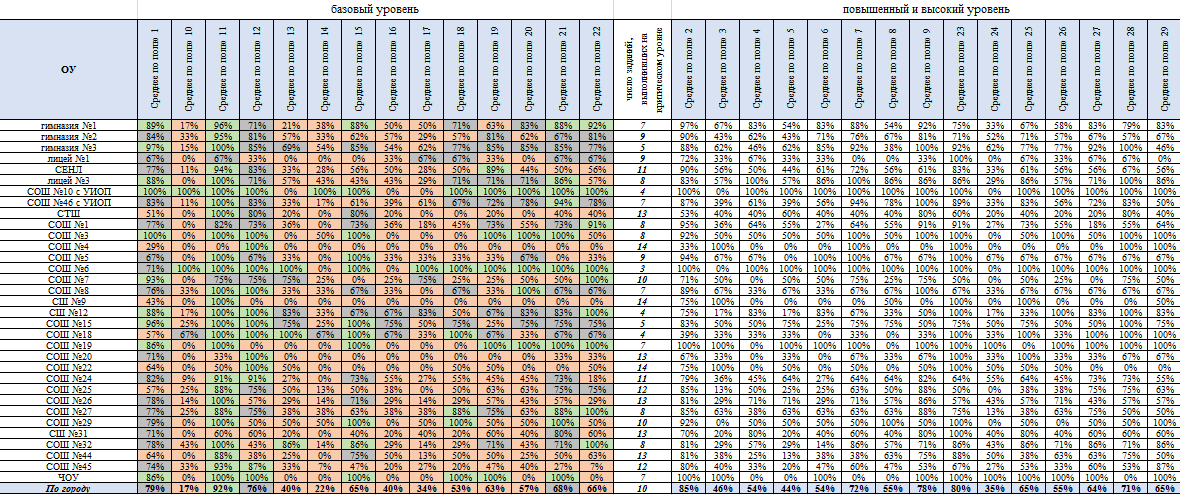 Анализируя данные, представленные в таблице, можно сделать вывод, что в СОШ №4 и №22 все задания базового уровня сложности выполняются на критическом уровне. Распределение результатов по английскому языку в разрезе педагогического стажа в школеИсходя из внесенных данных, можно сделать вывод, что в ОУ города в большей степени педагогический стаж по предмету «Английский язык» составил 2 года. ТаблицаРаспределение результатов РДР в зависимости от стажа преподавания представлено в таблице. Таблица  Результаты РДР по предмету «Английский язык» в 11-х классах показали, что уровень овладения выпускниками предметными знаниями в целом находится в границах, соответствующих отметкам «хорошо» и «удовлетворительно» (86,4%). Неудовлетворительный результат не продемонстрировал ни один из участников РДР.  БиологияНазначение региональной диагностической работыОпределение уровня индивидуальных учебных достижений для обучающихся 11-х классов по учебному предмету «Биология» в 2020 году.РДР по биологии включала в себя 21 задание, из них 9 заданий (40%) базового уровня сложности и 12 заданий (60%) – повышенного уровня сложности.За верное выполнение заданий 1–3 участник РДР мог получить по 1 баллу. За неверный ответ или его отсутствие выставлялось 0 баллов.За выполнение заданий 4-21 учащиеся могли набрать от 0 до 2 баллов. Верным считался ответ, в котором есть все верные цифры и отсутствуют другие цифры. 1 балл ставился, если: одна из цифр, указанных в ответе, не соответствовала правильному ответу; отсутствовала одна из цифр, указанных в ответе. Во всех других случаях выставлялось 0 баллов. Максимальное количество баллов за всю работу составляло 39 баллов. ТаблицаНа выполнение РДР отводилось 120 минут (2 часа).Для оценки знаний по результатам РДР была применена шкала перевода первичных баллов.(максимальный балл – 39 баллов)Для получения отметки «5» учащимся необходимо было набрать не менее 29 баллов, что составляло 75% выполнения РДР. Выполняя менее 30% заданий диагностической работы, учащихся демонстрировал неудовлетворительный результат. Анализ выполнения РДР по биологииРДР по биологии проходила 10 декабря 2020 года.Охват участия – 18% учащихся. В РДР приняли участие 430 учащихся из 32* ОУ города. * В РДР не принимали участие учащиеся СОШ №10 с УИОП и лицея №3.Общие показатели результата города Сургут в 2020/	21 учебном году:Доля учащихся, преодолевших минимальный порог, – 85,3% (по ХМАО – 86,2%);Качество знаний – 48,1% (по ХМАО – 49%);Средний первичный балл – 21,3 из максимальных 39 баллов (по ХМАО – 21,3);Средняя отметка – 3,5 баллов (по ХМАО – 3,5 балла).- средняя отметка по результатам РДРПри сравнительном анализе средней отметки в разрезе муниципальных образований ХМАО-Югры, средний по округу показатель превысили 9 МО округа.ДиаграммаНаивысший результат продемонстрировали ученики из города Покачи – 4,1 балл. По результатам выполнения РДР, средняя отметка по городу составила 3,5 баллов, что аналогична окружному показателю.При рассмотрении сравнительного анализа средней отметки в разрезе ОУ можно сделать выводы:- в 10 ОУ средняя оценка выше городского показателя. Наивысшую среднюю отметку продемонстрировали учащиеся гимназии «Лаборатория Салахова» и СОШ №32 –по 4,9 баллов;Диаграмма- в СОШ №3, №44 и №45 средняя отметка идентична городской;- в 19 ОУ средняя отметка ниже показателя по городу. Наименьший результат продемонстрировали учащиеся Сургутской технологической школы – 2,6 баллов, что на 1,1 балл ниже городского показателя. - распределение отметок по результатам выполнения РДРПо результатам выполнения РДР по биологии преодолеть балловый порог смогли 367 учащихся ОУ городу Сургута, что составило 85,3% от общего числа участников РДР. При сравнительном результате уровней выполнения РДР школьниками города Сургут с результатами учащихся по ХМАО, можно сделать вывод, что качество выполнения РДР по биологии участниками города Сургута ниже показателей ХМАО на 0,9% и составляет 48,1%.  ТаблицаПо городу Сургут доля учащихся, которые смогли выполнить более 85% заданий РДР и получили отметку «5», составила 19% (80 учащихся). Распределение уровней выполнения в разрезе ОУ представлено в таблицеТаблицаВ гимназии «Лаборатория Салахова», гимназии №2 и СОШ №32 процент качества составил 100%. В лицее им. генерал-майора Хисматулина и СОШ №4 процент качества выполнения работы составил 0%. Распределение отметок в зависимости от варианта РДР показывает, что наиболее успешно с заданиями диагностической работы справились учащиеся, которые выполняли 2 вариант РДР – 23,1% учащихся получили отметку «5». ДиаграммаРаспределение тестового балла по биологииВыполнить более 50% заданий РДР смогли 246 участников, что составило 57,2% от общего числа.Минимально набранный балл за РДР составил 3 балла, который набрал учащийся из СОШ №44. ТаблицаМаксимальные 39 баллов не смог набрать ни один из учащихся. Распределение набранного тестового балла в разрезе ОУ представлено в таблице. ТаблицаВ 16 ОУ доля учащихся, выполнивших менее 50% заданий диагностической работы, превышает 50% от общего числа участников.Распределение тестового балла, полученного участниками РДР по биологии, позволяет сделать вывод, что:- пограничный балл (14 баллов) между отметками «2» и «3» набрали 11 участников, что составило 2,6% от общего числа участников;- пограничный балл (22 балла) между отметками «3» и «4» набрали 26 участников, что составило 6% от общего числа участников;Диаграмма- пограничный балл между отметками «4» и «5» (29 баллов) набрали 14 участников РДР, что составило 3,3%.Распределение полученного тестового балла в разрезе ОУ представлено в таблицеТаблицаВ СШ №12 доля учащихся, набравших за РДР пограничный балл между отметками «2» и «3», превышает 33% от общего числа. Средний тестовый балл по городу Сургуту составил 21,3 балла, что аналогично окружному показателю. Превысить окружной показатель смогли учащиеся из 12 МО ХМАО-Югры. Распределение тестового балла в разрезе муниципалитетов представлено в диаграммеДиаграммаИз числа ОУ города Сургута наивысший тестовый балл продемонстрировали учащиеся из СОШ №32 – 34,2 балла, что на 12,9 баллов выше городского и окружного показателя. Таблица Средний процент выполнения заданий диагностической работы по городу Сургуту составил 54,6%, что аналогично показателям по ХМАО.ТаблицаВ гимназии «Лаборатория Салахова», гимназии №2 и СОШ №32 средний процент выполнения диагностической работы превышает 70%. Процент выполнения заданий базового уровня сложности по городу составил 64,8%, что незначительно ниже окружных показателей. Процент выполнения заданий повышенного уровня сложности по городу незначительно превышает показатель по ХМАО и составляет 48,1% (по округу – 48%). ДиаграммаРаспределение процента выполнения заданий по уровням сложности в разрезе ОУ представлено в таблицеТаблицаПоэлементный анализ выполнения РДР по биологииРегиональная диагностическая работа по биологии включала 21 задание базового и повышенного уровней сложности.Средний процент выполнения РДР составил 70,8%. В таблице представлены доля учащихся, справившихся с заданиями по контролируемым элементамТаблицаПри рассмотрении поэлементного анализа выполнения РДР можно сделать вывод, что средний процент выполнения 11 заданий РДР по городу Сургуту превышают окружные показатели. К числу заданий базового уровня сложности, процент выполнения которых не превышает 65%, относятся:- задание 8  - Организм человека. Установление последовательности;- задание 10 - Эволюция живой природы. Происхождение человека. Установление соответствия (без рисунка). В таблице представлен поэлементный анализ выполнения заданий в разрезе ОУ.Таблица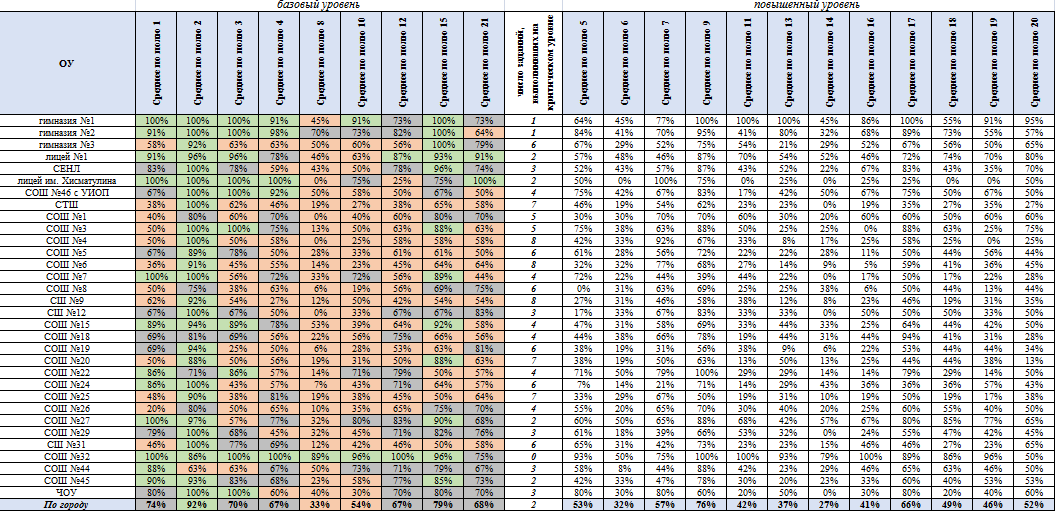 Анализируя данные, представленные в таблице, можно сделать вывод:- в Сургутской технологической школе, СОШ №4, СШ №9, СОШ №20 и №25 процент выполнения более 65% базовых заданий выполняются на критическом уровне. Распределение результатов по биологии в разрезе педагогического стажа в школеИсходя из внесенных данных, можно сделать вывод, что в ОУ города в большей степени педагогический стаж по предмету «Биология» составил 2 года. ТаблицаРаспределение результатов РДР в зависимости от стажа преподавания представлено в таблице. Таблица  Результаты РДР по предмету «Биология» в 11-х классах показали, что уровень овладения выпускниками предметными знаниями в целом находится в границах, соответствующих отметкам «хорошо» и «удовлетворительно» (66,7%). Неудовлетворительный результат продемонстрировали 14,7% учащихся.Информатика и ИКТНазначение региональной диагностической работыОпределение уровня индивидуальных учебных достижений для обучающихся 11-х классов по учебному предмету «Информатика и ИКТ» в 2020 году.РДР по информатике и ИКТ включала в себя 23 задания, из них 12 заданий (52%) базового уровня сложности и 11 заданий (48%) – повышенного и высокого уровней сложности.За верное каждого задания участник РДР мог получить по 1 баллу. За неверный ответ или его отсутствие выставлялось 0 баллов.Максимальное количество баллов за всю работу составляло 23 балла. ТаблицаНа выполнение РДР отводилось 120 минут (2 часа).Анализ выполнения РДР по информатике и ИКТРДР по информатике и ИКТ проходила 30 ноября 2020 года.Охват участия – 11% учащихся. В РДР приняли участие 357 учащихся из 33* ОУ города. * В РДР не принимали участие учащиеся из гимназии им. Ф.К. СалмановаОбщие показатели результата города Сургут в 2020/	21 учебном году:Доля учащихся, преодолевших минимальный порог, – 89,6% (по ХМАО – 85,7%);Качество знаний – 24,4% (по ХМАО – 19,1%);Средний первичный балл – 9,6 из максимальных 23 баллов (по ХМАО –8,6);Средняя отметка – 3,2 балла (по ХМАО – 3,1 балл).- средняя отметка по результатам РДРПри сравнительном анализе средней отметки в разрезе муниципальных образований ХМАО-Югры, средний по округу показатель превысили 7 МО округа.ДиаграммаНаивысший результат продемонстрировали ученики из учреждений, подведомственных ДОиМП – 3,8 баллов. По результатам выполнения РДР, средняя отметка по городу составила 3,2 балла, что на 0,1 балл выше окружного показателя.При рассмотрении сравнительного анализа средней отметки в разрезе ОУ можно сделать выводы:- в 11 ОУ средняя оценка выше городского показателя. Наивысшую среднюю отметку продемонстрировали учащиеся гимназии «Лаборатория Салахова» – 4,9 баллов;- в гимназии №2, СОШ №25 и гимназии во им. Св. Николая Чудотворца средняя отметка идентична городской;- в 19 ОУ средняя отметка ниже показателя по городу. Наименьший результат продемонстрировали учащиеся СОШ №20 – 2,2 балла, что на 1 балл ниже городского показателя. Диаграмма- распределение отметок по результатам выполнения РДРПо результатам выполнения РДР по информатике и ИКТ преодолеть балловый порог смогли 320 учащихся ОУ городу Сургута, что составило 89,6% от общего числа участников РДР. При сравнительном результате уровней выполнения РДР школьниками города Сургут с результатами учащихся по ХМАО, можно сделать вывод, что качество выполнения РДР по информатике и ИКТ участниками города Сургута выше показателей ХМАО на 5,3% и составляет 24,4%.  ТаблицаПо городу Сургут доля учащихся, которые смогли выполнить более 85% заданий РДР и получили отметку «5», составила 7% (26 учащихся). Распределение уровней выполнения в разрезе ОУ представлено в таблицеТаблица%. В гимназии «Лаборатория Салахова» качество выполнения РДР составило 100%. В 14 ОУ процент качества выполнения работы составило 0%. Распределение тестового балла по информатике и ИКТМаксимальный балл за РДР по информатике и ИКТ составил 23 балла. Выполнить более 50% заданий РДР смогли 246 участников, что составило 69% от общего числа.В 13 ОУ 100% участников РДР выполнили менее 50% заданий диагностической работы. 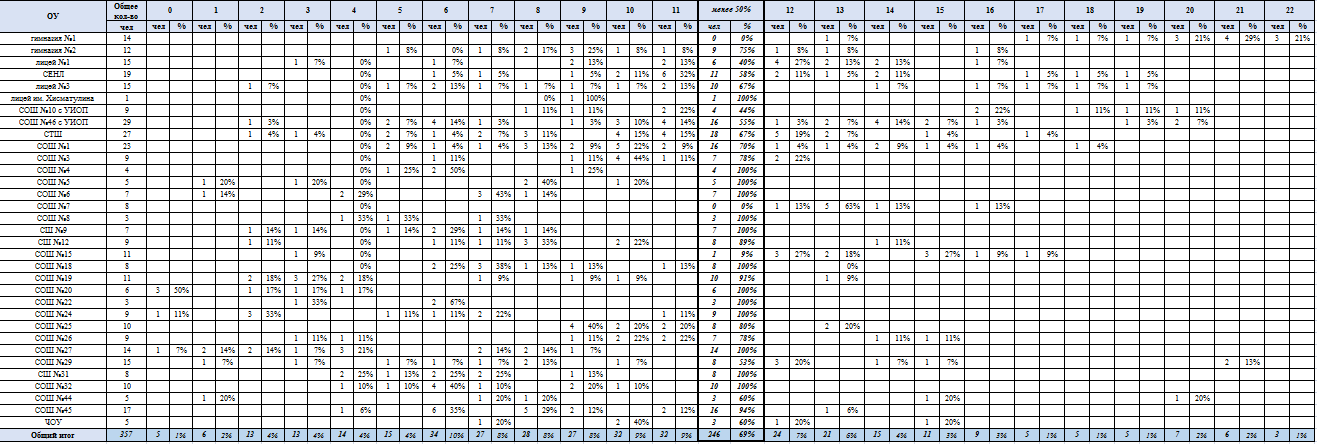 Средний тестовый балл по городу Сургуту составил 9,6 баллов, что на 1 балл выше окружных показателей. Превысить окружной показатель смогли учащиеся из 8 МО ХМАО-Югры. Распределение тестового балла в разрезе муниципалитетов представлено в диаграммеДиаграммаИз числа ОУ города Сургута наивысший тестовый балл продемонстрировали учащиеся из гимназии «Лаборатория Салахова» – 19,8 баллов. Таблица Средний процент выполнения заданий диагностической работы по городу Сургуту составил 64%, что аналогично показателям по ХМАО.ТаблицаПроцент выполнения заданий базового уровня сложности по городу составил 58,3%, что на 3,6% выше окружных показателей. Процент выполнения заданий повышенного уровня сложности по городу превышает показатель по ХМАО на 7,2% и составляет 34,5% (по округу – 27,3%). ДиаграммаРаспределение процента выполнения заданий по уровням сложности в разрезе ОУ представлено в таблицеТаблицаПоэлементный анализ выполнения РДР по информатике и ИКТРегиональная диагностическая работа по информатике и ИКТ включала 23 задания базового и повышенного уровней сложности.Средний процент выполнения РДР составил 41,6%. В таблице представлены доля учащихся, справившихся с заданиями по контролируемым элементамТаблицаПри рассмотрении поэлементного анализа выполнения РДР можно сделать вывод, что средний процент выполнения 22 заданий РДР по городу Сургуту превышают окружные показатели. 7 заданий базового уровня сложности были выполнены учащимися на критическом уровне (процент выполнения не превышал 65%). В таблице представлен поэлементный анализ выполнения заданий в разрезе ОУ.Таблица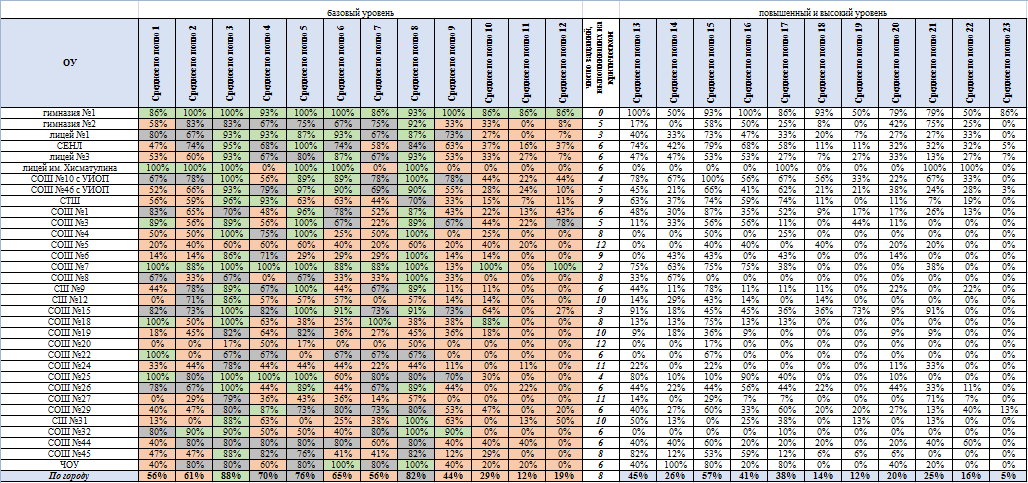 Анализируя данные, представленные в таблице, можно сделать вывод:- в СОШ №5 и №20 все задания базового уровня сложности заданий выполняются на критическом уровне. Результаты РДР по предмету «Информатика и ИКТ» в 11-х классах показали, что уровень овладения выпускниками предметными знаниями в целом находится в границах, соответствующих отметкам «хорошо» и «удовлетворительно» (82,4%). Неудовлетворительный результат продемонстрировали 10,4% учащихся.ИсторияНазначение региональной диагностической работыОпределение уровня индивидуальных учебных достижений для обучающихся 11-х классов по учебному предмету «История» в 2020 году.РДР по истории включала в себя 20 заданий, из них 14 заданий (70%) базового уровня сложности и 6 заданий (30%) – повышенного уровня сложности.За верное выполнение заданий 1,4,6,7,11,14,15,16,19 и 20 участник РДР мог получить по 1 баллу. За неверный ответ или его отсутствие выставлялось 0 баллов.За выполнение задания 2,3,5,8,9,10,13,17 и 18 учащиеся могли набрать от 0 до 2 баллов. Верным считался ответ, в котором есть все верные цифры и отсутствуют другие цифры. 1 балл ставился, если: одна из цифр, указанных в ответе, не соответствовала правильному ответу; отсутствовала одна из цифр, указанных в ответе. Во всех других случаях выставлялось 0 баллов. За 12 задание учащийся мог получить от 0 до 3 баллов.  Верным считался ответ, в котором есть все верные цифры и отсутствуют другие цифры. 2 балла ставились если:  одна из цифр, указанных в ответе, не соответствовала правильному ответу; отсутствовала одна из цифр, указанных в ответе, 1 балл ставился, если: одна из цифр, указанных в ответе, не соответствовала правильному ответу; отсутствовала одна из цифр, указанных в ответе. Во всех других случаях выставлялось 0 баллов.Максимальное количество баллов за всю работу составляло 31 балл. ТаблицаНа выполнение РДР отводилось 120 минут (2 часа).Для оценки знаний по результатам РДР была применена шкала перевода первичных баллов.(максимальный балл – 31 балл)Для получения отметки «5» учащимся необходимо было набрать не менее 21 балла, что составляло 67% выполнения РДР. Выполняя менее 30% заданий диагностической работы, учащихся демонстрировал неудовлетворительный результат. Анализ выполнения РДР по историиРДР по истории проходила 1 декабря 2020 года.Охват участия – не менее 16% учащихся от МОУО. В РДР приняли участие 251 учащийся из 34 ОУ города. Общие показатели результата города Сургут в 2020/	21 учебном году:Доля учащихся, преодолевших минимальный порог, – 82,9% (по ХМАО – 81,4%);Качество знаний – 55% (по ХМАО – 55,3%);Средний первичный балл – 17 из максимальных 31 балла (по ХМАО – 17,3);Средняя отметка – 3,7 баллов (по ХМАО – 3,7 баллов).- средняя отметка по результатам РДРПри сравнительном анализе средней отметки в разрезе муниципальных образований ХМАО-Югры, средний по округу показатель превысили 7 МО округа.ДиаграммаНаивысший результат продемонстрировали ученики из Нижневартовского района – 4,4 балла. По результатам выполнения РДР, средняя отметка по городу составила 3,7 баллов, что аналогично окружному показателю.При рассмотрении сравнительного анализа средней отметки в разрезе ОУ можно сделать выводы:- в 17 ОУ средняя оценка выше городского показателя. В Сургутском естественно-научном лицее, СОШ №44 и гимназии во им. Св. Николая Чудотворца средняя отметка составила 5 баллов;Диаграмма- в СОШ №1 и №6 средняя отметка идентична городской;- в 15 ОУ средняя отметка ниже показателя по городу. Наименьший результат продемонстрировали учащиеся СОШ №7 – 2,3 балла, что на 1,4 балла ниже городского показателя. - распределение отметок по результатам выполнения РДРПо результатам выполнения РДР по истории преодолеть балловый порог смогли 208 учащихся ОУ городу Сургута, что составило 82,9% от общего числа участников РДР. При сравнительном результате уровней выполнения РДР школьниками города Сургут с результатами учащихся по ХМАО, можно сделать вывод, что качество выполнения РДР по истории участниками города Сургута незначительно ниже показателей ХМАО на 0,3% и составляет 55%.  ТаблицаПо городу Сургут доля учащихся, которые смогли выполнить более 85% заданий РДР и получили отметку «5», составила 31% (79 учащихся). Распределение уровней выполнения в разрезе ОУ представлено в таблицеТаблицаВ лицее №1, Сургутском естественно-научном лицее, СШ №12, СОШ №15, СОШ №44 и гимназии во им. Св. Николая Чудотворца процент качества выполнения РДР составил 100%. В СОШ №4, №7, №20 процент качества составил 0%. Распределение отметок в зависимости от варианта РДР показывает равномерное распределение отметок. ДиаграммаРаспределение тестового балла по историиВыполнить более 50% заданий РДР смогли 15 участников, что составило 62,2% от общего числа.Минимально набранный балл за РДР составил 0 баллов, который набрал 1 учащийся из СОШ №5. ТаблицаМаксимальные 31 балл набрал один участников из лицея №1. Распределение набранного тестового балла в разрезе ОУ представлено в таблице. ТаблицаВ лицее №1 доля учащихся, выполнивших более 85% заданий диагностической работы, составляет 67% от общего числа участников.В Сургутском естественно-научном лицее, СОШ №10 с УИОП, СШ №12, СОШ №15, №44 и гимназии во им.Св. Николая Чудотворца доля учащихся, выполнивших менее 50% заданий диагностической работы, составляет 0%.Распределение тестового балла, полученного участниками РДР по истории, позволяет сделать вывод, что:- пограничный балл (11 баллов) между отметками «2» и «3» набрали 11 участников из 9 ОУ, что составило 4,4% от общего числа участников;- пограничный балл (17 баллов) между отметками «3» и «4» набрали 11 участников, что составило 4,4% от общего числа участников;Диаграмма- пограничный балл между отметками «4» и «5» (21 балл) набрали 9 участников РДР, что составило 3,6%.Распределение полученного тестового балла в разрезе ОУ представлено в таблицеТаблицаВ СОШ №3 и №4 доля учащихся, набравших за РДР пограничный балл между отметками «2» и «3», превышает 20% от общего числа. Средний тестовый балл по городу Сургуту составил 17 баллов, что на 0,3 баллов ниже окружных показателей. Превысить окружной показатель смогли учащиеся из 9 МО ХМАО-Югры. Распределение тестового балла в разрезе муниципалитетов представлено в диаграммеДиаграммаИз числа ОУ города Сургута наивысший тестовый балл продемонстрировали учащиеся из гимназии «Лаборатория Салахова» – 27,9 баллов. Таблица В Сургутской технологической школе, СОШ №3, №7 и №26 средний балл ниже среднеокружного и среднегородского показателя более чем на 4,5 баллов. В гимназии №2, лицее №1, Сургутском естественно-научном лицее, СОШ №10 с УИОП, СОШ №15, №44 и гимназии во им. Св. Николая Чудотворца средний балл выше среднеокружного и среднегородского показателя более чем на 5,5 баллов.Средний процент выполнения заданий диагностической работы по городу Сургуту составил 54,7% (по ХМАО – 55,5%).ТаблицаВ лицее №1, СОШ №15 и гимназии  во им. Св. Николая Чудотворца средний процент выполнения диагностической работы превышает 75%. Процент выполнения заданий базового уровня сложности по городу составил 54,3%, что незначительно ниже окружных показателей. Процент выполнения заданий повышенного уровня сложности по городу незначительно выше показателя по округу и составляет 55,4% (по округу – 54,8%). ДиаграммаРаспределение процента выполнения заданий по уровням сложности в разрезе ОУ представлено в таблицеТаблицаПоэлементный анализ выполнения РДР по историиРегиональная диагностическая работа по истории включала 20 заданий базового и повышенного уровней сложности.Средний процент выполнения РДР составил 54,7%. В таблице представлены доля учащихся, справившихся с заданиями по контролируемым элементамТаблицаПри рассмотрении поэлементного анализа выполнения РДР можно сделать вывод, что средний процент выполнения 13 заданий РДР по городу Сургуту превышают окружные показатели. При этом необходимо отметить, что 12 заданий базового уровня сложности из 14 (85%) были выполнены учащимися на низком уровне – процент выполнения не превысил 65%.В таблице представлен поэлементный анализ выполнения заданий в разрезе ОУ.Таблица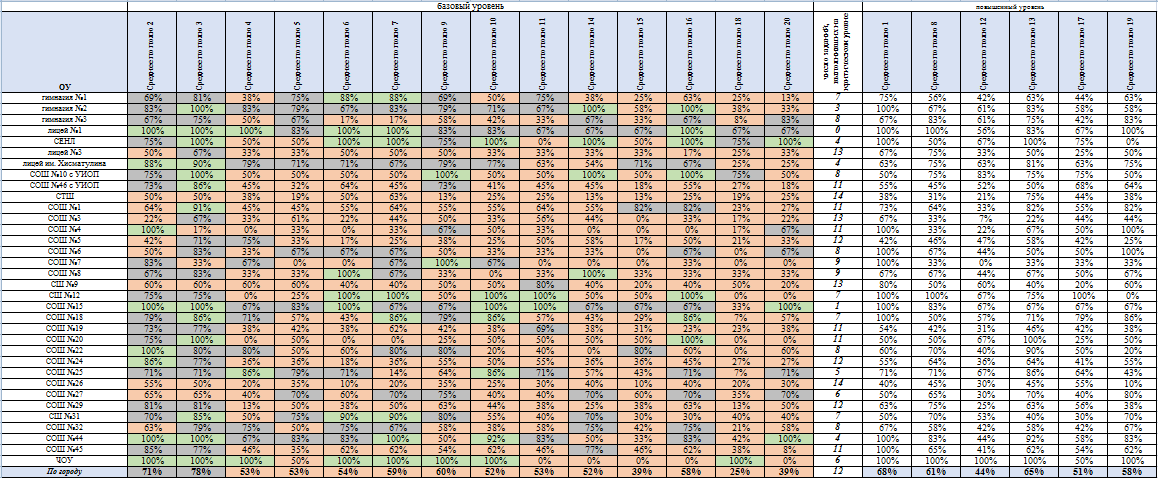 Анализируя данные, представленные в таблице, можно сделать вывод, что в Сургутской технологической школе и СОШ №26 все задания базового уровня сложности выполняются на критическом уровне. Распределение результатов по истории в разрезе педагогического стажа в школеИсходя из внесенных данных, можно сделать вывод, что в ОУ города в большей степени педагогический стаж по предмету «История» составил 2 года. Распределение результатов РДР в зависимости от стажа преподавания представлено в таблице. Таблица  Распределение результатов РДР в зависимости от стажа преподавания представлено в таблице. Таблица  Результаты РДР по предмету «История» в 11-х классах показали, что уровень овладения выпускниками предметными знаниями в целом находится в границах, соответствующих отметкам «хорошо» и «удовлетворительно» (51,4%). Неудовлетворительный результат продемонстрировали 17,1% учащихся.МатематикаНазначение региональной диагностической работыОпределение уровня индивидуальных учебных достижений для обучающихся 11-х классов по учебному предмету «Математика» в 2020 году.РДР по математике включала в себя 12 заданий, из них 8 заданий (65%) базового уровня сложности и 4 задания (35%) – повышенного уровня сложности.Каждое задание оценивалось от 0 до 1 балла.Максимальное количество баллов за всю работу составляло 12 баллов. ТаблицаНа выполнение РДР отводилось 120 минут (2 часа).Для оценки знаний по результатам РДР была применена шкала перевода первичных баллов.(максимальный балл – 34 балла)Для получения отметки «5» учащимся необходимо было набрать не менее 9 баллов, что составляло 70% выполнения РДР. Выполняя менее 35% заданий диагностической работы, учащихся демонстрировал неудовлетворительный результат. Анализ выполнения РДР по математикеРДР по математике проходила 8 декабря 2020 года.Охват участия – 30% учащихся. В РДР приняли участие 1 011 учащихся из 34 ОУ города. Общие показатели результата города Сургут в 2020/	21 учебном году:Доля учащихся, преодолевших минимальный порог, – 95,1% (по ХМАО – 93,6%);Качество знаний – 82,6% (по ХМАО – 80,3%);Средний первичный балл – 8,8 из максимальных 12	 баллов (по ХМАО – 8,6);Средняя отметка – 4,4 балла (по ХМАО – 4,3	 балла).- средняя отметка по результатам РДРПри сравнительном анализе средней отметки в разрезе муниципальных образований ХМАО-Югры, средний по округу показатель превысили 9 МО округа.ДиаграммаНаивысший результат продемонстрировали ученики из учреждений, подведомственных ДОиМП ХМАО-Югры – 4,8 баллов. Минимальный балл составил 3,9 баллов, который продемонстрировали учащиеся из города Урай и Октябрьского района.По результатам выполнения РДР, средняя отметка по городу составила 4,4 балла, что на 0,1 балл выше окружного показателя.При рассмотрении сравнительного анализа средней отметки в разрезе ОУ можно сделать выводы:- в 15 ОУ средняя оценка выше городского показателя. Наивысшую среднюю отметку продемонстрировали учащиеся из гимназии  во им. Св. Николая чудотворца – 5 баллов;- в СОШ №1 средняя отметка идентична городской;- в 18 ОУ средняя отметка ниже показателя по городу. Наименьший результат продемонстрировали учащиеся СОШ №22 – 3,1 балл, что на 1,3 балла ниже городского показателя. Диаграмма- распределение отметок по результатам выполнения РДРПо результатам выполнения РДР по математике преодолеть балловый порог смогли 961 учащийся ОУ городу Сургута, что составило 95,1% от общего числа участников РДР. При сравнительном результате уровней выполнения РДР школьниками города Сургут с результатами учащихся по ХМАО, можно сделать вывод, что качество выполнения РДР по математике участниками города Сургута выше показателей ХМАО на 2,3% и составляет 82,6%.  ТаблицаПо городу Сургут доля учащихся, которые смогли выполнить более 85% заданий РДР и получили отметку «5», составила 59% (600 учащихся). Распределение уровней выполнения в разрезе ОУ представлено в таблицеТаблицаВ лицее им. генерал-майора Хисматулина В.И., СОШ №10 с УИОП, СОШ №46 с УИОП, СОШ №7, №32 и гимназии во им. Св. Николая Чудотворца качество выполнения РДР составил 100%. Наименьший процент качества выполнения работы продемонстрировали учащиеся из СОШ №22 – 13%. Распределение отметок в зависимости от варианта РДР показывает равномерное распределение уровня выполнения диагностической работы.  ДиаграммаРаспределение тестового балла по математикеВыполнить более 50% заданий РДР смогли 835 участников, что составило 83% от общего числа.Минимально набранный балл за РДР составил 0 баллов, которые набрали 3 учащихся из лицея №3, СОШ №19 и СОШ №24. Таблица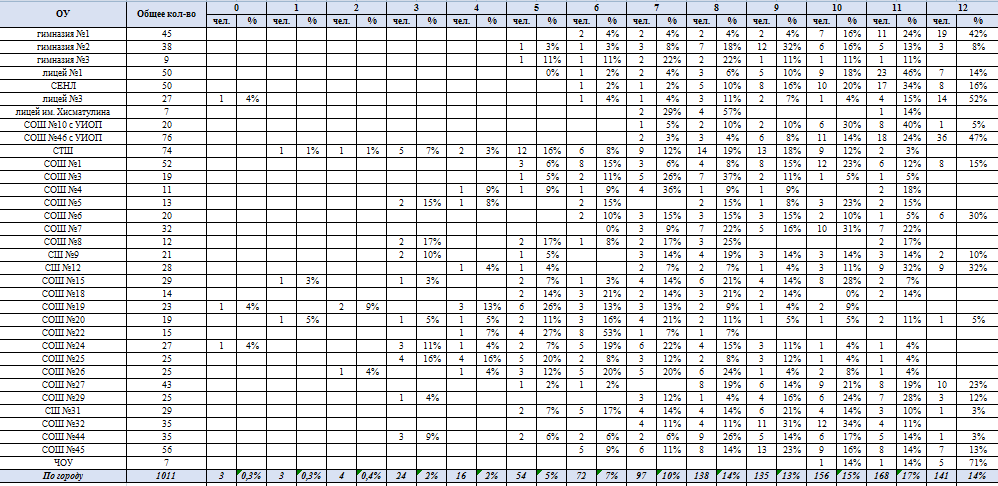 Максимальные 12 баллов смогли набрать 141 учащийся. Распределение тестового балла, полученного участниками РДР по математике, позволяет сделать вывод, что:- пограничный балл (5 баллов) между отметками «2» и «3» набрали 54 участника, что составило 5,4% от общего числа участников;- пограничный балл (7 баллов) между отметками «3» и «4» набрали 97 участников, что составило 9,6% от общего числа участников;Диаграмма- пограничный балл между отметками «4» и «5» (9 баллов) набрали 135 участников РДР, что составило 13,4%.Распределение полученного тестового балла в разрезе ОУ представлено в таблицеТаблицаСредний тестовый балл по городу Сургуту составил 8,8 баллов, что на 0,2 балла выше окружных показателей. Превысить окружной показатель смогли учащиеся из 10 МО ХМАО-Югры. Распределение тестового балла в разрезе муниципалитетов представлено в диаграммеДиаграммаИз числа ОУ города Сургута наивысший тестовый балл продемонстрировали учащиеся из лицея №1 – 28,9 баллов. Таблица Средний процент выполнения заданий диагностической работы по городу Сургуту составил 73,7%, что на 1,8% выше показателя по ХМАО.ТаблицаВ СОШ №46 с УИОП и гимназии во им. Св. Николая Чудотворца средний процент выполнения диагностической работы превышает 90%. Процент выполнения заданий базового уровня сложности по городу составил 76,7%, что незначительно ниже окружных показателей. Процент выполнения заданий повышенного уровня сложности по городу превышает показатель по ХМАО на 4,4% и составляет 67,9% (по округу – 63,5%). ДиаграммаРаспределение процента выполнения заданий по уровням сложности в разрезе ОУ представлено в таблицеТаблицаПоэлементный анализ выполнения РДР по математикеРегиональная диагностическая работа по математике включала 12 заданий базового и повышенного уровней сложности.Средний процент выполнения РДР составил 70,8%. В таблице представлены доля учащихся, справившихся с заданиями по контролируемым элементамТаблицаПри рассмотрении поэлементного анализа выполнения РДР можно сделать вывод, что средний процент выполнения 10 заданий РДР по городу Сургуту превышают окружные показатели. На низком уровне из числа заданий базового уровня сложности было выполнено задание №7 - Определение и график функции, Элементарное исследование функций, Основные элементарные функции. В таблице представлен поэлементный анализ выполнения заданий в разрезе ОУ.Таблица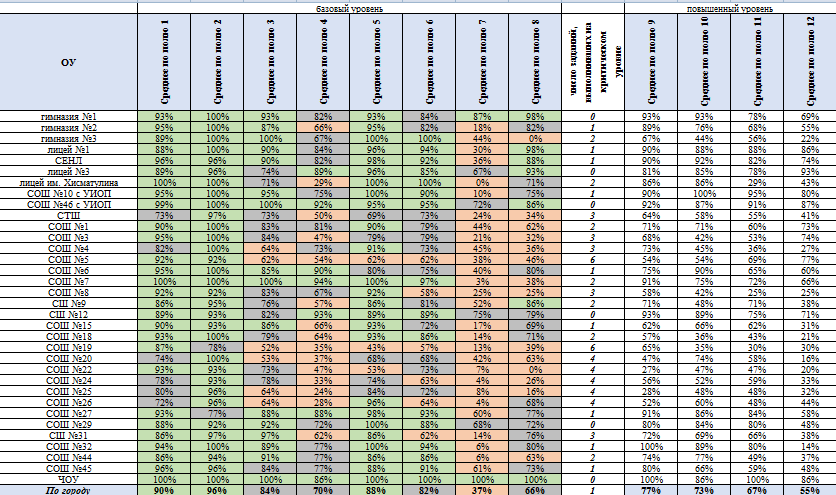 Анализируя данные, представленные в таблице, можно сделать вывод:- в СОШ №5, №19, №20, №22, №24, №25 и №26 процент выполнения более 50% базовых заданий выполняются на критическом уровне. Распределение результатов по математике в разрезе педагогического стажа в школеИсходя из внесенных данных, можно сделать вывод, что в ОУ города в большей степени педагогический стаж по предмету «Математика» составил 2 года. ТаблицаРаспределение результатов РДР в зависимости от стажа преподавания представлено в таблице. Таблица  Результаты РДР по предмету «Математика» в 11-х классах показали, что уровень овладения выпускниками предметными знаниями в целом находится в границах, соответствующих отметкам «хорошо» и «отлично» (82,6%). Неудовлетворительный результат продемонстрировали 4,9% учащихся.ОбществознаниеНазначение региональной диагностической работыОпределение уровня индивидуальных учебных достижений для обучающихся 11-х классов по учебному предмету «Обществознание» в 2020 году.РДР по обществознанию включала в себя 20 заданий, из них 10 заданий (50%) базового уровня сложности и 10 заданий (50%) – повышенного уровня сложности.Максимальное количество баллов за всю работу составляло 34 баллов. ТаблицаНа выполнение РДР отводилось 120 минут (2 часа).Для оценки знаний по результатам РДР была применена шкала перевода первичных баллов.(максимальный балл – 34 балла)Для получения отметки «5» учащимся необходимо было набрать не менее 25 баллов, что составляло 74% выполнения РДР. Выполняя менее 35% заданий диагностической работы, учащихся демонстрировал неудовлетворительный результат. Анализ выполнения РДР по обществознаниюРДР по обществознанию проходила 9 декабря 2020 года.Охват участия – 30% учащихся. В РДР приняли участие 877 учащихся из 34 ОУ города. Общие показатели результата города Сургут в 2020/	21 учебном году:Доля учащихся, преодолевших минимальный порог, – 94,2% (по ХМАО – 92,6%);Качество знаний – 61,6% (по ХМАО – 58,1%);Средний первичный балл – 21,6 из максимальных 24	 баллов (по ХМАО – 20,7);Средняя отметка – 3,9 баллов (по ХМАО – 3,8 балла).- средняя отметка по результатам РДРПри сравнительном анализе средней отметки в разрезе муниципальных образований ХМАО-Югры, средний по округу показатель превысили 7 МО округа.ДиаграммаНаивысший результат продемонстрировали ученики из города Покачи – 4,2 балла. Минимальный балл составил 3,3 балла, который продемонстрировали учащиеся из города Пыть-Ях.По результатам выполнения РДР, средняя отметка по городу составила 3,9 баллов, что на 0,1 балл выше окружного показателя.При рассмотрении сравнительного анализа средней отметки в разрезе ОУ можно сделать выводы:- в 14 ОУ средняя оценка выше городского показателя. Наивысшую среднюю отметку продемонстрировали учащиеся из лицея 31 и Сургутского естественно-научного лицея – по 4,9 баллов;Диаграмма- в лицее №3 и СОШ №7 средняя отметка идентична городской;- в 18 ОУ средняя отметка ниже показателя по городу. Наименьший результат продемонстрировали учащиеся СОШ №8 – 3,1 балл, что на 0,8 баллов ниже городского показателя. - распределение отметок по результатам выполнения РДРПо результатам выполнения РДР по обществознанию преодолеть балловый порог смогли 826 учащихся ОУ городу Сургута, что составило 94,2% от общего числа участников РДР. При сравнительном результате уровней выполнения РДР школьниками города Сургут с результатами учащихся по ХМАО, можно сделать вывод, что качество выполнения РДР по обществознанию участниками города Сургута выше показателей ХМАО на 3,5% и составляет 61,6%.  ТаблицаПо городу Сургут доля учащихся, которые смогли выполнить более 85% заданий РДР и получили отметку «5», составила 35% (308 учащихся). Распределение уровней выполнения в разрезе ОУ представлено в таблицеТаблицаВ лицее №1, Сургутском естественно-научном лицее и СОШ №10 с УИОП качество выполнения РДР составил 100%. Наименьший процент качества выполнения работы продемонстрировали учащиеся из СОШ №8 – 26%. Распределение отметок в зависимости от варианта РДР показывает равномерное распределение уровня выполнения диагностической работы.  ДиаграммаРаспределение тестового балла по обществознаниюВыполнить более 50% заданий РДР смогли 75 участников, что составило 81,5% от общего числа.Минимально набранный балл за РДР составил 0 баллов, которые набрали 3 учащихся из СОШ №32. ТаблицаМаксимальные 34 балла смогли набрать 3 учащихся – 0,3% от общего числа участников. Распределение набранного тестового балла в разрезе ОУ представлено в таблице. ТаблицаВ гимназии №2, лицее №1 и СОШ №46 с УИОП доля учащихся, выполнивших более 85% заданий диагностической работы, превышает 50% от общего числа участников.В СОШ №4, №5 и №6 доля учащихся, выполнивших менее 50% заданий диагностической работы, превышает 40%.Распределение тестового балла, полученного участниками РДР по обществознанию, позволяет сделать вывод, что:- пограничный балл (15 баллов) между отметками «2» и «3» набрали 24 участника, что составило 2,7% от общего числа участников;- пограничный балл (20 баллов) между отметками «3» и «4» набрали 48 участников, что составило 5,5% от общего числа участников;Диаграмма- пограничный балл между отметками «4» и «5» (25 баллов) набрали 52 участника РДР, что составило 5,9%.Распределение полученного тестового балла в разрезе ОУ представлено в таблицеТаблицаСредний тестовый балл по городу Сургуту составил 8,8 баллов, что на 0,2 балла выше окружных показателей. Превысить окружной показатель смогли учащиеся из 10 МО ХМАО-Югры. Распределение тестового балла в разрезе муниципалитетов представлено в диаграммеДиаграммаИз числа ОУ города Сургута наивысший тестовый балл продемонстрировали учащиеся из СОШ №46 с УИОП – 27,9 баллов. Таблица Средний процент выполнения заданий диагностической работы по городу Сургуту составил 63,6%, что на 2,7% выше показателя по ХМАО.ТаблицаПроцент выполнения заданий базового уровня сложности по городу составил 66,3%, что незначительно ниже окружных показателей. Процент выполнения заданий повышенного уровня сложности по городу превышает показатель по ХМАО на 2,7% и 61,7% (по округу – 59%). ДиаграммаРаспределение процента выполнения заданий по уровням сложности в разрезе ОУ представлено в таблицеТаблицаПоэлементный анализ выполнения РДР по обществознаниюРегиональная диагностическая работа по обществознанию включала 12 заданий базового и повышенного уровней сложности.Средний процент выполнения РДР составил 70,8%. В таблице представлены доля учащихся, справившихся с заданиями по контролируемым элементамТаблицаПри рассмотрении поэлементного анализа выполнения РДР можно сделать вывод, что средний процент выполнения 18 заданий РДР по городу Сургуту превышают окружные показатели. На низком уровне из числа заданий базового уровня сложности было выполнено 6 заданий, что составило 75% от общего числа заданий базового уровня сложности. В таблице представлен поэлементный анализ выполнения заданий в разрезе ОУ.Таблица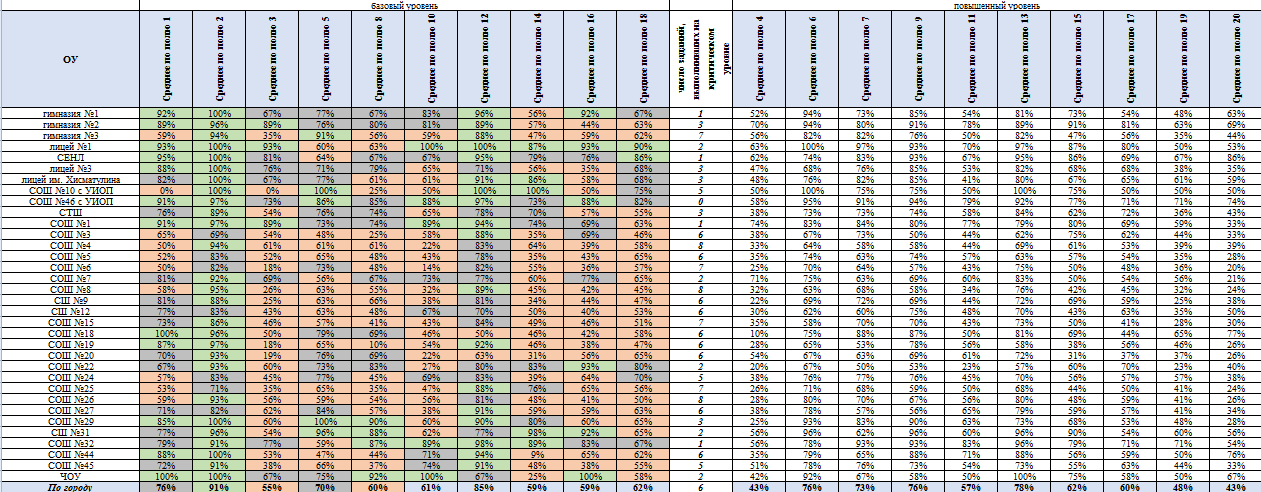 Анализируя данные, представленные в таблице, можно сделать вывод, что в 16 ОУ процент выполнения более 50% базовых заданий выполняются на критическом уровне. В СОШ №46 с УИОП процент выполнения всех заданий базового уровня сложности превышает 65%.Распределение результатов по обществознанию в разрезе педагогического стажа в школеИсходя из внесенных данных, можно сделать вывод, что в ОУ города в большей степени педагогический стаж по предмету «Обществознание» составил 2 года. ТаблицаРаспределение результатов РДР в зависимости от стажа преподавания представлено в таблице. Таблица  Результаты РДР по предмету «Обществознание» в 11-х классах показали, что уровень овладения выпускниками предметными знаниями в целом находится в границах, соответствующих отметкам «хорошо» и «отлично» (61,6%). Неудовлетворительный результат продемонстрировали 5,8% учащихся.Русский языкНазначение региональной диагностической работыОпределение уровня индивидуальных учебных достижений для обучающихся 11-х классов по учебному предмету «Русский язык» в 2020 году.РДР по русскому языку включала в себя 26 заданий, из них 24 задания (92%) базового уровня сложности и 2 задания (8%) – повышенного уровня сложности.За верное выполнение заданий 1–7, 9–15, 17–25 участник РДР мог получить по 1 баллу. За неверный ответ или его отсутствие выставлялось 0 баллов.За выполнение задания 16 учащиеся могли набрать от 0 до 2 баллов. Верным считался ответ, в котором есть все верные цифры и отсутствуют другие цифры. 1 балл ставился, если: одна из цифр, указанных в ответе, не соответствовала правильному ответу; отсутствовала одна из цифр, указанных в ответе. Во всех других случаях выставлялось 0 баллов. За выполнение задания 8 учащиеся могли набрать от 0 до 5 баллов.За выполнение задания 26 может максимальный балл составлял 4 балла. Верным считался ответ, в котором есть все верные цифры и отсутствуют другие цифры. За каждую верно указанную цифру, соответствующую номеру из списка, учащийся получал по 1 баллу.Максимальное количество баллов за всю работу составляло 34 балла. ТаблицаНа выполнение РДР отводилось 120 минут (2 часа).Для оценки знаний по результатам РДР была применена шкала перевода первичных баллов.(максимальный балл – 34 балла)Для получения отметки «5» учащимся необходимо было набрать не менее 25 баллов, что составляло 75% выполнения РДР. Выполняя менее 35% заданий диагностической работы, учащихся демонстрировал неудовлетворительный результат. Анализ выполнения РДР по русскому языкуРДР по русскому языку проходила 12 декабря 2020 года.Охват участия – 100% учащихся. В РДР приняли участие 2 181 учащийся из 34 ОУ города. Общие показатели результата города Сургут в 2020/	21 учебном году:Доля учащихся, преодолевших минимальный порог, – 92,7% (по ХМАО – 92,7%);Качество знаний – 64,8% (по ХМАО – 66,5%);Средний первичный балл – 21,7 из максимальных 34 баллов (по ХМАО – 21,8);Средняя отметка – 3,9 баллов (по ХМАО – 4 балла).- средняя отметка по результатам РДРПри сравнительном анализе средней отметки в разрезе муниципальных образований ХМАО-Югры, средний по округу показатель превысили 10 МО округа.ДиаграммаНаивысший результат продемонстрировали ученики из города Покачи – 4,4 балла. По результатам выполнения РДР, средняя отметка по городу составила 3,9 баллов, что на 0,1 балл ниже окружного показателя.При рассмотрении сравнительного анализа средней отметки в разрезе ОУ можно сделать выводы:- в 15 ОУ средняя оценка выше городского показателя. Наивысшую среднюю отметку продемонстрировали учащиеся лицея №1 –4,9 баллов;Диаграмма- в СОШ №18 средняя отметка идентична городской;- в 18 ОУ средняя отметка ниже показателя по городу. Наименьший результат продемонстрировали учащиеся СШ №9 – 2,9 баллов, что на 1 балл ниже городского показателя. - распределение отметок по результатам выполнения РДРПо результатам выполнения РДР по русскому языку преодолеть балловый порог смогли 2 023 учащихся ОУ городу Сургута, что составило 92,7% от общего числа участников РДР. При сравнительном результате уровней выполнения РДР школьниками города Сургут с результатами учащихся по ХМАО, можно сделать вывод, что качество выполнения РДР по русскому языку участниками города Сургута ниже показателей ХМАО на 1,7% и составляет 64,8%.  ТаблицаПо городу Сургут доля учащихся, которые смогли выполнить более 85% заданий РДР и получили отметку «5», составила 37% (798 учащихся). Распределение уровней выполнения в разрезе ОУ представлено в таблицеТаблицаВ 7 ОУ качество выполнения РДР превышает 65%. В гимназии «Лаборатория Салахова» данный показатель составил 100%. Наименьший процент качества выполнения работы продемонстрировали учащиеся из СОШ №20 – 18%. Распределение отметок в зависимости от варианта РДР показывает, что что наиболее успешно с заданиями диагностической работы справились учащиеся, которые выполняли 1 вариант РДР – 42,8% получили отметку «5». При этом наибольшая доля учащихся, получивших за РДР отметку «2», выполняли 2 вариант диагностической работы. ДиаграммаРаспределение тестового балла по русскому языкуВыполнить более 50% заданий РДР смогли 1 740 участников, что составило 79,7% от общего числа.Минимально набранный балл за РДР составил 0 баллов, которые набрали 2 учащихся из СОШ №32. ТаблицаМаксимальные 34 балла смогли набрать 9 учащихся из 4 ОУ города. Распределение набранного тестового балла в разрезе ОУ представлено в таблице. ТаблицаВ гимназии «Лаборатория Салахова» и лицее №1 доля учащихся, выполнивших более 85% заданий диагностической работы, превышает 50% от общего числа участников.В СШ №9, СОШ №19 и №20 доля учащихся, выполнивших менее 50% заданий диагностической работы, превышает 50%.Распределение тестового балла, полученного участниками РДР по русскому языку, позволяет сделать вывод, что:- пограничный балл (13 баллов) между отметками «2» и «3» набрали 48 участников из 21 ОУ, что составило 2,2% от общего числа участников;- пограничный балл (20 баллов) между отметками «3» и «4» набрали 107 участников, что составило 4,9% от общего числа участников;Диаграмма- пограничный балл между отметками «4» и «5» (25 баллов) набрали 144 участника РДР, что составило 6,6%.Распределение полученного тестового балла в разрезе ОУ представлено в таблицеТаблицаВ СОШ №8 доля учащихся, набравших за РДР пограничный балл между отметками «2» и «3», превышает 10% от общего числа. Средний тестовый балл по городу Сургуту составил 21,7 баллов, что на 0,1 балл ниже окружных показателей. Превысить окружной показатель смогли учащиеся из 12 МО ХМАО-Югры. Распределение тестового балла в разрезе муниципалитетов представлено в диаграммеДиаграммаИз числа ОУ города Сургута наивысший тестовый балл продемонстрировали учащиеся из лицея №1 – 28,9 баллов. Таблица Средний процент выполнения заданий диагностической работы по городу Сургуту составил 64%, что аналогично показателям по ХМАО.ТаблицаВ гимназии «Лаборатория Салахова», лицее №1, Сургутском естественно-научном  лицее №3 средний процент выполнения диагностической работы превышает 75%. Процент выполнения заданий базового уровня сложности по городу составил 63,3%, что незначительно ниже окружных показателей. Процент выполнения заданий повышенного уровня сложности по городу незначительно превышает показатель по ХМАО и составляет 66,4% (по округу – 66,1%). ДиаграммаРаспределение процента выполнения заданий по уровням сложности в разрезе ОУ представлено в таблицеТаблицаПоэлементный анализ выполнения РДР по русскому языкуРегиональная диагностическая работа по русскому языку включала 26 заданий базового и повышенного уровней сложности.Средний процент выполнения РДР составил 70,8%. В таблице представлены доля учащихся, справившихся с заданиями по контролируемым элементамТаблицаПри рассмотрении поэлементного анализа выполнения РДР можно сделать вывод, что средний процент выполнения 11 заданий РДР по городу Сургуту превышают окружные показатели. К числу заданий базового уровня сложности, процент выполнения которых не превышает 65%, относятся:- задание 6 и 21 - Лексические нормы;- задание 8 - Синтаксические нормы. Нормы согласования. Нормы управления- задание 9 - Правописание корней;- задание 10 - Правописание приставок;- задание 11 - Правописание суффиксов различных частей речи (кроме -Н-/-НН-);- задание 12 - Правописание личных окончаний глаголов и суффиксов причастий;- задание 13 - Правописание НЕ и НИ;- задание 15 - Правописание -Н- и -НН- в различных частях речи;- задание 20 - Знаки препинания в сложном предложении с разными видами связи.В таблице представлен поэлементный анализ выполнения заданий в разрезе ОУ.Таблица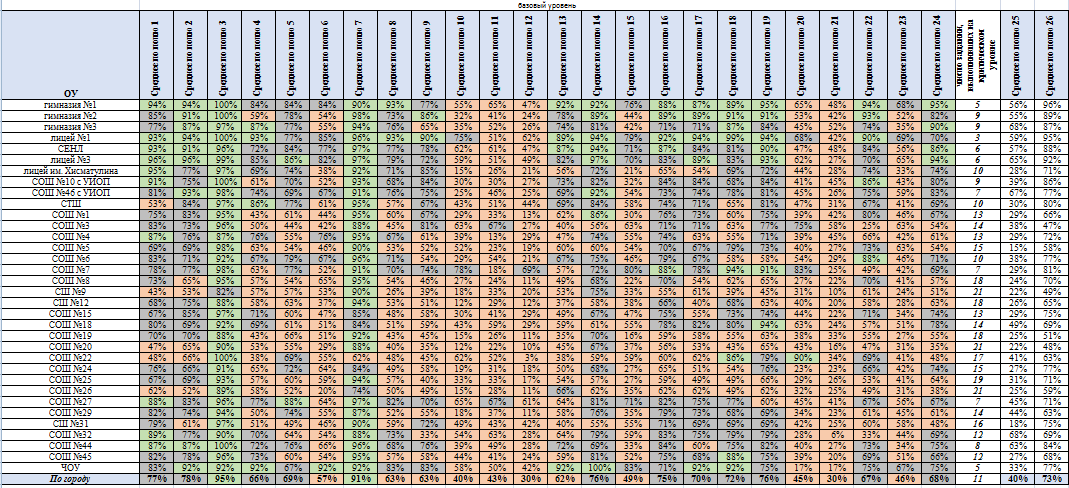 Анализируя данные, представленные в таблице, можно сделать вывод:- в СОШ №8, СШ №9, №12, СОШ №19, №20, №22, №25 и СШ 331 процент выполнения более 65% базовых заданий выполняются на критическом уровне. Распределение результатов по русскому языку в разрезе педагогического стажа в школеИсходя из внесенных данных, можно сделать вывод, что в ОУ города в большей степени педагогический стаж по предмету «Русский язык» составил 2 года. ТаблицаРаспределение результатов РДР в зависимости от стажа преподавания представлено в таблице. Таблица  Результаты РДР по предмету «Русский язык» в 11-х классах показали, что уровень овладения выпускниками предметными знаниями в целом находится в границах, соответствующих отметкам «хорошо» и «отлично» (66,5%). Неудовлетворительный результат продемонстрировали 7,3% учащихся.ФизикаНазначение региональной диагностической работыОпределение уровня индивидуальных учебных достижений для обучающихся 11-х классов по учебному предмету «Физика» в 2020 году.РДР по физике включала в себя 24 задания, из них 21 задание (87,5%) базового уровня сложности и 3 задания (12,5%) – повышенного уровня сложности.За верное выполнение заданий 1–4, 8–10, 13–15, 19–20, 22–23  участник РДР мог получить по 1 баллу. За неверный ответ или его отсутствие выставлялось 0 баллов.За выполнение задания 5-7, 11-12, 16-18, 21 и 24 учащиеся могли набрать от 0 до 2 баллов. Верным считался ответ, в котором есть все верные цифры и отсутствуют другие цифры. 1 балл ставился, если: одна из цифр, указанных в ответе, не соответствовала правильному ответу; отсутствовала одна из цифр, указанных в ответе. Во всех других случаях выставлялось 0 баллов. Максимальное количество баллов за всю работу составляло 34 балла. ТаблицаНа выполнение РДР отводилось 120 минут (2 часа).Для оценки знаний по результатам РДР была применена шкала перевода первичных баллов.(максимальный балл – 34 балла)Для получения отметки «5» учащимся необходимо было набрать не менее 24 баллов, что составляло 70% выполнения РДР. Выполняя менее 35% заданий диагностической работы, учащихся демонстрировал неудовлетворительный результат. Анализ выполнения РДР по физикеРДР по физике проходила 3 декабря 2020 года.Охват участия – не менее 20% учащихся от МОУО. В РДР приняли участие 385 учащихся из 33 ОУ города*. * В связи с переводом класса на дистанционный способ обучения, в РДР по физике не принимали участие учащиеся 11-го класса из гимназии им. Ф.К. СалмановаОбщие показатели результата города Сургут в 2020/	21 учебном году:Доля учащихся, преодолевших минимальный порог, – 83,6% (по ХМАО – 80,9%);Качество знаний – 56,4% (по ХМАО – 49,2%);Средний первичный балл – 19,2 из максимальных 34 баллов (по ХМАО – 18,4);Средняя отметка – 3,7 баллов (по ХМАО – 3,5 баллов).- средняя отметка по результатам РДРПри сравнительном анализе средней отметки в разрезе муниципальных образований ХМАО-Югры, средний по округу показатель превысили 8 МО округа.ДиаграммаНаивысший результат продемонстрировали ученики из учреждений, подведомственных ДОиМП ХМАО-Югры – 4,3 балла. По результатам выполнения РДР, средняя отметка по городу составила 3,7 баллов, что на 0,2 балла выше окружного показателя.При рассмотрении сравнительного анализа средней отметки в разрезе ОУ можно сделать выводы:- в 12 ОУ средняя оценка выше городского показателя. Наивысшую среднюю отметку продемонстрировали учащиеся гимназии «Лаборатория Салахова» – 4,9 баллов;Диаграмма- в СОШ №22 средняя отметка идентична городской;- в 21 ОУ средняя отметка ниже показателя по городу. Наименьший результат продемонстрировали учащиеся СОШ №20 – 2,4 балла, что на 1,3 балл ниже городского показателя. - распределение отметок по результатам выполнения РДРПо результатам выполнения РДР по физике преодолеть балловый порог смогли 322 учащихся ОУ городу Сургута, что составило 83,6% от общего числа участников РДР. При сравнительном результате уровней выполнения РДР школьниками города Сургут с результатами учащихся по ХМАО, можно сделать вывод, что качество выполнения РДР по физике участниками города Сургута выше показателей ХМАО на 7,2% и составляет 56,4%.  ТаблицаПо городу Сургут доля учащихся, которые смогли выполнить более 85% заданий РДР и получили отметку «5», составила 26% (102 учащихся). Распределение уровней выполнения в разрезе ОУ представлено в таблицеТаблицаВ гимназии «Лаборатория Салахова», Сургутском естественно-научном лицее и СОШ №32 процент качества выполнения РДР составил 100%. В лицее им. генерал-майора Хисматулина В.И., СОШ №7 и гимназии во им. Св. Николая Чудотворца процент качества составил 0%. Распределение отметок в зависимости от варианта РДР показывает, что наиболее успешно с заданиями диагностической работы справились учащиеся, которые выполняли 2 вариант РДР – 23,8% не смогли справиться с РДР. ДиаграммаРаспределение тестового балла по физикеВыполнить более 50% заданий РДР смогли 258 участников, что составило 67% от общего числа.Минимально набранный балл за РДР составил 3 баллов, которые набрали 2 учащихся из СОШ №20. ТаблицаМаксимальные 34 балла не смог набрать ни один из участников РДР. Распределение набранного тестового балла в разрезе ОУ представлено в таблице. ТаблицаВ гимназии «Лаборатория Салахова» и лицее №1 доля учащихся, выполнивших более 85% заданий диагностической работы, составляет 65% от общего числа участников.В 10 ОУ доля учащихся, выполнивших менее 50% заданий диагностической работы, превышает 50%. 	В СОШ №7 данный показатель составил 88%, что является самым высоким показателем по городу.Распределение тестового балла, полученного участниками РДР по физике, позволяет сделать вывод, что:- пограничный балл (13 баллов) между отметками «2» и «3» набрали 11 участников из 8 ОУ, что составило 3,1% от общего числа участников;- пограничный балл (19 баллов) между отметками «3» и «4» набрали 22 участника, что составило 5,7% от общего числа участников;Диаграмма- пограничный балл между отметками «4» и «5» (24 балла) набрали 17 участников РДР, что составило 4,4%.Распределение полученного тестового балла в разрезе ОУ представлено в таблицеТаблицаВ СОШ №25 и №29 доля учащихся, набравших за РДР пограничный балл между отметками «2» и «3», превышает 20% от общего числа. Средний тестовый балл по городу Сургуту составил 19,2 балла, что на 0,8 баллов выше окружных показателей. Превысить окружной показатель смогли учащиеся из 8 МО ХМАО-Югры. Распределение тестового балла в разрезе муниципалитетов представлено в диаграммеДиаграммаИз числа ОУ города Сургута наивысший тестовый балл продемонстрировали учащиеся из гимназии «Лаборатория Салахова» – 27	,9 баллов. Таблица В СОШ №5, №7, №15, №20 и №24 средний балл ниже среднеокружного и среднегородского показателя более чем на 4,5 баллов. В гимназии «Лаборатория Салахова», лицее №1, Сургутском естественно-научном лицее, лицее №3, Сургутской технологической школе и СОШ №32 средний балл выше среднеокружного и среднегородского показателя более чем на 5,5 баллов.Средний процент выполнения заданий диагностической работы по городу Сургуту составил 56,5% (по ХМАО – 53,8%).ТаблицаВ гимназии «Лаборатория Салахова», лицее №1, Сургутском естественно-научном и  Сургутской технологической школе средний процент выполнения диагностической работы превышает 75%. Процент выполнения заданий базового уровня сложности по городу составил 54,9%, что незначительно выше окружных показателей. Процент выполнения заданий повышенного уровня сложности по городу на 3,3% превышает показатель выполнения заданий по округу и составляет 64,1% (по округу – 60,8%). ДиаграммаРаспределение процента выполнения заданий по уровням сложности в разрезе ОУ представлено в таблицеТаблицаПоэлементный анализ выполнения РДР по физикеРегиональная диагностическая работа по физике включала 24 задания базового и повышенного уровней сложности.Средний процент выполнения РДР составил 56,5%. В таблице представлены доля учащихся, справившихся с заданиями по контролируемым элементамТаблицаПри рассмотрении поэлементного анализа выполнения РДР можно сделать вывод, что средний процент выполнения 18 заданий РДР по городу Сургуту превышают окружные показатели. При этом необходимо отметить, что 16 заданий базового уровня сложности из 21 (76%) были выполнены учащимися на низком уровне – процент выполнения не превысил 65%.В таблице представлен поэлементный анализ выполнения заданий в разрезе ОУ.Таблица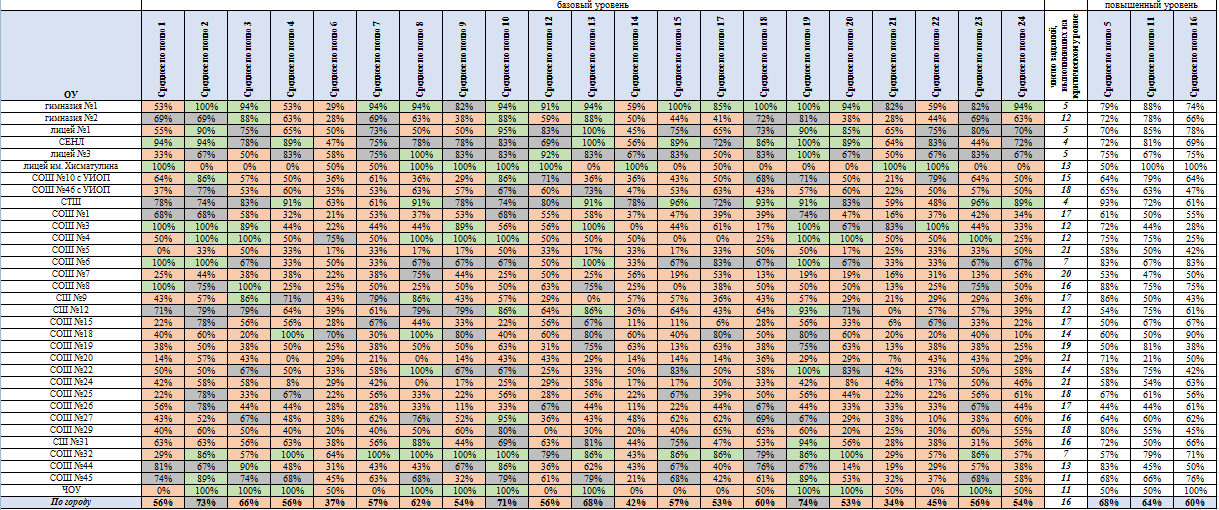 Анализируя данные, представленные в таблице, можно сделать вывод, что в СОШ №5 и №24 все задания базового уровня сложности выполняются на критическом уровне. Распределение результатов по физике в разрезе педагогического стажа в школеИсходя из внесенных данных, можно сделать вывод, что в ОУ города в большей степени педагогический стаж по предмету «Физика» составил 1 – 2 года. Распределение результатов РДР в зависимости от стажа преподавания представлено в таблице. Таблица  Распределение результатов РДР в зависимости от стажа преподавания представлено в таблице. Таблица  Результаты РДР по предмету «Физика» в 11-х классах показали, что уровень овладения выпускниками предметными знаниями в целом находится в границах, соответствующих отметкам «хорошо» и «удовлетворительно» (56,4%). Неудовлетворительный результат продемонстрировали 16,4% учащихся.ХимияНазначение региональной диагностической работыОпределение уровня индивидуальных учебных достижений для обучающихся 11-х классов по учебному предмету «Химия» в 2020 году.РДР по химии включала в себя 26 заданий, из них 21 задание (80%) базового уровня сложности и 5 заданий (20%) – повышенного уровня сложности.За верное выполнение заданий 1–6, 11–15, 19–21, 23–266  участник РДР мог получить по 1 баллу. За неверный ответ или его отсутствие выставлялось 0 баллов.За выполнение задания 7-10, 16-18 и 22 учащиеся могли набрать от 0 до 2 баллов. Верным считался ответ, в котором есть все верные цифры и отсутствуют другие цифры. 1 балл ставился, если: одна из цифр, указанных в ответе, не соответствовала правильному ответу; отсутствовала одна из цифр, указанных в ответе. Во всех других случаях выставлялось 0 баллов. Максимальное количество баллов за всю работу составляло 34 балла. ТаблицаНа выполнение РДР отводилось 120 минут (2 часа).Для оценки знаний по результатам РДР была применена шкала перевода первичных баллов.(максимальный балл – 34 балла)Для получения отметки «5» учащимся необходимо было набрать не менее 25 баллов, что составляло 75% выполнения РДР. Выполняя менее 35% заданий диагностической работы, учащихся демонстрировал неудовлетворительный результат. Анализ выполнения РДР по химииРДР по химии проходила 7 декабря 2020 года.Охват участия – не менее 13% учащихся от МОУО. В РДР приняли участие 364 учащихся из 33 ОУ города*. * В РДР по химии не принимали участие учащиеся 11-го класса из лицея им. генерал-майора Хисматулина В.И.Общие показатели результата города Сургут в 2020/	21 учебном году:Доля учащихся, преодолевших минимальный порог, – 68,4% (по ХМАО – 71%);Качество знаний – 39,8% (по ХМАО – 39,6%);Средний первичный балл – 17,3 из максимальных 34 баллов (по ХМАО – 17,3);Средняя отметка – 3,3 балла (по ХМАО – 3,3 балла).- средняя отметка по результатам РДРПри сравнительном анализе средней отметки в разрезе муниципальных образований ХМАО-Югры, средний по округу показатель превысили 7 МО округа.ДиаграммаНаивысший результат продемонстрировали ученики из города Нефтеюганск – 3,9 баллов. По результатам выполнения РДР, средняя отметка по городу составила 3,3 балла, что аналогична окружному показателю.При рассмотрении сравнительного анализа средней отметки в разрезе ОУ можно сделать выводы:- в 10 ОУ средняя оценка выше городского показателя. Наивысшую среднюю отметку продемонстрировали учащиеся гимназии «Лаборатория Салахова» – 4,8 баллов;Диаграмма- в СОШ №10 с УИОП, СОШ №27 и СШ №31 средняя отметка идентична городской;- в 20 ОУ средняя отметка ниже показателя по городу. Наименьший результат продемонстрировали учащиеся СШ №9 и №12 – по 2 балла, что на 1,3 балл ниже городского показателя. - распределение отметок по результатам выполнения РДРПо результатам выполнения РДР по химии преодолеть балловый порог смогли 294 учащихся ОУ городу Сургута, что составило 68,4% от общего числа участников РДР. При сравнительном результате уровней выполнения РДР школьниками города Сургут с результатами учащихся по ХМАО, можно сделать вывод, что качество выполнения РДР по химии участниками города Сургута незначительно выше показателей ХМАО на 0,2% и составляет 39,8%.  ТаблицаПо городу Сургут доля учащихся, которые смогли выполнить более 85% заданий РДР и получили отметку «5», составила 21% (78 учащихся). Распределение уровней выполнения в разрезе ОУ представлено в таблицеТаблицаВ гимназии во им. Св. Николая Чудотворца процент качества выполнения РДР составил 100%. В СОШ №46 с УИОП, Сургутской технологической школе, СОШ №3, №4, №5, №6, СШ №9, №12, СОШ №22 и №24 процент качества составил 0%. Распределение отметок в зависимости от варианта РДР показывает, что менее успешно с заданиями диагностической работы справились учащиеся, которые выполняли 2 вариант РДР – 38,8% не смогли справиться с РДР. ДиаграммаРаспределение тестового балла по химииВыполнить более 50% заданий РДР смогли 192 участника, что составило 52,7% от общего числа.Минимально набранный балл за РДР составил 3 баллов, которые набрали 3 учащихся из СОШ №25 (2 участника) и СОШ №29 (1 участник). ТаблицаМаксимальные 34 балла не смог набрать один участник из СОШ №25. Распределение набранного тестового балла в разрезе ОУ представлено в таблице. ТаблицаВ гимназии «Лаборатория Салахова» доля учащихся, выполнивших более 85% заданий диагностической работы, составляет 94% от общего числа участников.В 17 ОУ доля учащихся, выполнивших менее 50% заданий диагностической работы, превышает 50%. 	В СОШ №4, СШ №9, №12, СОШ №22 и №24 данный показатель составил 100%.Распределение тестового балла, полученного участниками РДР по химии, позволяет сделать вывод, что:- пограничный балл (13 баллов) между отметками «2» и «3» набрали 10 участников, что составило 2,7% от общего числа участников;- пограничный балл (20 баллов) между отметками «3» и «4» набрали 16 участников, что составило 4,4% от общего числа участников;Диаграмма- пограничный балл между отметками «4» и «5» (25 балла) набрали 9 участников РДР, что составило 2,5%.Распределение полученного тестового балла в разрезе ОУ представлено в таблицеТаблицаВ СОШ №46 с УИОП доля учащихся, набравших за РДР пограничный балл между отметками «2» и «3», превышает 20% от общего числа. Средний тестовый балл по городу Сургуту составил 19,2 балла, что на 0,8 баллов выше окружных показателей. Превысить окружной показатель смогли учащиеся из 8 МО ХМАО-Югры. Распределение тестового балла в разрезе муниципалитетов представлено в диаграммеДиаграммаИз числа ОУ города Сургута наивысший тестовый балл продемонстрировали учащиеся из гимназии «Лаборатория Салахова» – 30,4 балла, что на 1301 балл выше городского показателя. Таблица В лицее №3, Сургутской технологической школе, СОШ №4, СШ №9 и №12, СОШ №22, №24 и №29 средний балл ниже среднеокружного и среднегородского показателя более чем на 6 баллов. В гимназии «Лаборатория Салахова», гимназии №2, Сургутском естественно-научном лицее, СОШ №7, №32 и гимназии во им. Св. Николая Чудотворца средний балл выше среднеокружного и среднегородского показателя более чем на 5,5 баллов.Средний процент выполнения заданий диагностической работы по городу Сургуту составил 51% (по ХМАО – 51%).ТаблицаВ гимназии «Лаборатория Салахова средний процент выполнения диагностической работы превышает 85%. Процент выполнения заданий базового уровня сложности по городу составил 59%, что незначительно выше окружных показателей. Процент выполнения заданий повышенного уровня сложности по городу на 1,9% превышает показатель выполнения заданий по округу и составляет 33,8% (по округу – 31,9%). ДиаграммаРаспределение процента выполнения заданий по уровням сложности в разрезе ОУ представлено в таблицеТаблицаПоэлементный анализ выполнения РДР по химииРегиональная диагностическая работа по химии включала 26 заданий базового и повышенного уровней сложности.Средний процент выполнения РДР составил 51%. В таблице представлены доля учащихся, справившихся с заданиями по контролируемым элементамТаблицаПри рассмотрении поэлементного анализа выполнения РДР можно сделать вывод, что средний процент выполнения 11 заданий РДР по городу Сургуту превышают окружные показатели. При этом необходимо отметить, что 15 заданий базового уровня сложности из 21 (71,5%) были выполнены учащимися на низком уровне – процент выполнения не превысил 65%.В таблице представлен поэлементный анализ выполнения заданий в разрезе ОУ.Таблица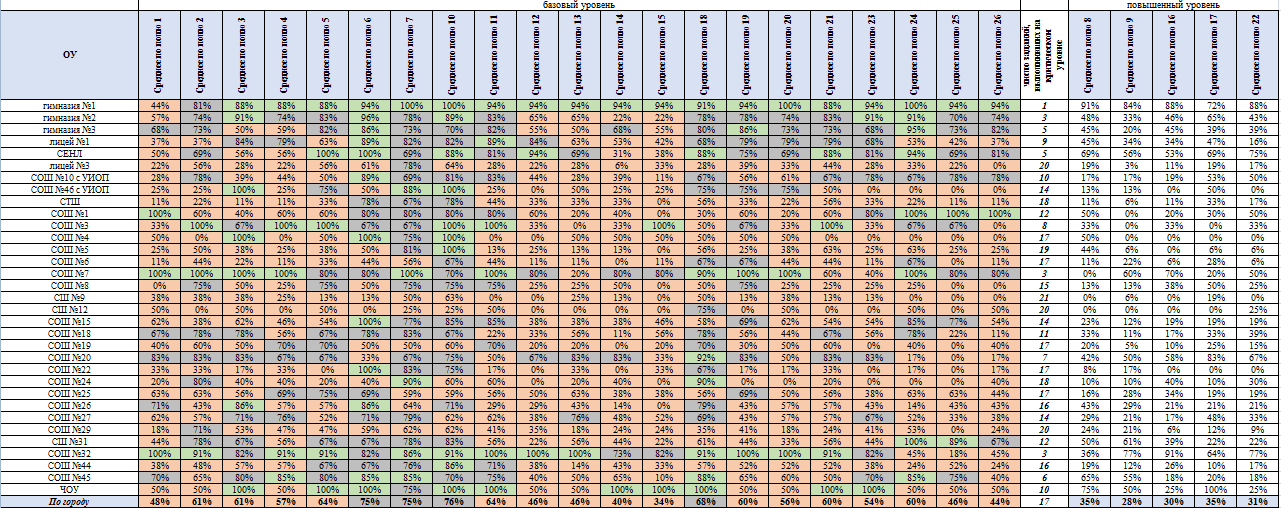 Анализируя данные, представленные в таблице, можно сделать вывод, что в СШ №9 все задания базового уровня сложности выполняются на критическом уровне. Распределение результатов по химии в разрезе педагогического стажа в школеИсходя из внесенных данных, можно сделать вывод, что в ОУ города в большей степени педагогический стаж по предмету «Химия» составил 1 – 2 года. Распределение результатов РДР в зависимости от стажа преподавания представлено в таблице. Таблица  Распределение результатов РДР в зависимости от стажа преподавания представлено в таблице. Таблица  Результаты РДР по предмету «Химия» в 11-х классах показали, что уровень овладения выпускниками предметными знаниями в целом находится в границах, соответствующих отметкам «хорошо» и «удовлетворительно» (47%). Неудовлетворительный результат продемонстрировали 31,6% учащихся.ВыводыРекомендации1.  МАУ «Информационно-методический центр»:– изучить и проанализировать результаты РДР;– довести результаты РДР до сведения руководителей образовательных организаций;– организовать обсуждение результатов РДР на заседаниях ГМО учителей-предметников, дать рекомендации по устранению выявленных пробелов в знаниях обучающихся (из опыта работы педагогов с высокими показателями выполнения РДР по предметам);– планировать представление лучших практик учителей-предметников, демонстрирующих стабильно высокие результаты, по обмену опытом подготовки учащихся к РДР, в том числе с применением дистанционных образовательных технологий.2. Руководителям общеобразовательных учреждений:– проанализировать результаты РДР в сравнении с имеющимися фактическими показателями успеваемости обучающихся по предметам;– рассмотреть результаты РДР среди учащихся 11-х классов на педагогических советах, заседаниях школьных методических объединений, выявить причины низких показателей выполнения учащимися заданий по каждому отдельно взятому предмету;– поставить на контроль качество преподавания учебных предметов.3. Заместителям руководителей общеобразовательных учреждений:– организовать работу учителей-предметников по обсуждению анализа результатов РДР, причин выявленных пробелов в знаниях обучающихся;– использовать полученные результаты участников РДР для выявления проблемных зон преподавания учебного предмета, совершенствования его методики преподавания; – составить план мероприятий по работе с обучающимися на основе полученных результатов, направленных на повышение качества образования и повышение объективности результатов знаний обучающихся;– поставить на контроль учебные занятия по темам, задания по которым в каждом отдельно взятом предмете вызвали у учащихся 11-х классов наибольшие затруднения (процент выполнения не превышает 65%);– обеспечить условия для регулярного совершенствования профессиональных компетенций педагогов через оказание адресной методической поддержки и систему внутришкольного обучения (семинары, мастер-классы, курсы и другие мероприятия по обмену опытом), при необходимости предоставить возможность повысить уровень профессионализма на соответствующих курсах повышения квалификации;4. Руководителям школьных методических объединений:  – определить на основе анализа результатов РДР западающие темы в изучении предметов;– обеспечить условия для регулярного совершенствования профессиональных компетенций педагогов через оказание методической поддержки и систему внутришкольного обучения (семинары, открытые уроки, мастер-классы, курсы и другие мероприятия по обмену опытом), при необходимости предоставить возможность повысить уровень профессионализма на соответствующих курсах повышения квалификации;– оказать адресную методическую помощь учителям-предметникам в выборе используемых технологий, методов, организационных форм, средств обучения; в применении электронного образовательного контента, в том числе в условиях организации дистанционного обучения;– биологии особо акцентировать внимание на формировании знаний и умений, вызывающих наибольшие трудности у учащихся: клетка как биологическая система, строение клетки, метаболизм, жизненный цикл клетки, организм человека, эволюция живой природы, происхождение человека, экосистемы и присущие им закономерности, биосфера, общебиологические закономерности. Продолжать работу с понятийным аппаратом; с различными источниками (текста; схем; иллюстративного, статистического материала), знание основных факторов, процессов, закономерностей, явлений в биологии;– английского языка обратить особое внимание на задания, вызывающие особые трудности у учащихся:понимание основного содержания прочитанного текста; понимание в прочитанном тексте запрашиваемой информации (извлечение имплицитно представленной информации);грамматические навыки употребления нужной морфологической формы данного слова в коммуникативно-значимом контексте;лексико-грамматические навыки образования и употребления родственного слова нужной части речи с использованием аффиксации в коммуникативно-значимом контексте.– истории особо акцентировать внимание на формировании знаний и умений, вызывающих на протяжении 2-х лет наибольшие трудности у учащихся: работа с историческими понятиями и терминами; с исторической картой; с различными историческими и современными источниками (текста; схем; иллюстративного, статистического материала), знание основных фактов, процессов, явлений истории культуры России;– математики особо акцентировать внимание на задании, направленном на формирование умений выполнять действия с функциями;– обществознания особо акцентировать внимание на формировании знаний и умений, вызывающих наибольшие трудности у учащихся:знать и понимать: биосоциальную сущность человека; основные этапы и факторы социализации личности; место и роль человека в системе общественных отношений; закономерности развития общества как сложной самоорганизующейся системы;анализировать актуальную информацию о социальных объектах, выявляя их общие черты и различия; устанавливать соответствия между существенными чертами и признаками изученных социальных явлений и обществоведческими терминами и понятиями; осуществлять поиск социальной информации, представленной в различных знаковых системах (рисунок);  анализировать актуальную информацию о социальных объектах, выявляя их общие черты и различия; устанавливать соответствия между существенными чертами и признаками изученных социальных явлений и обществоведческими терминами и понятиями; характеризовать с научных позиций основы конституционного строя, права и свободы человека и гражданина, конституционные обязанности гражданина РФ; анализировать актуальную информацию о социальных объектах, выявляя их общие черты и различия; устанавливать соответствия между существенными чертами и признаками изученных социальных явлений и обществоведческими терминами и понятиями.;– химии особо акцентировать внимание на формировании знаний и умений, вызывающих наибольшие трудности у учащихся: знание строения электронных оболочек атомов элементов первых четырёх периодов: s-, p- и d-элементы; электронная конфигурация атома, основное и возбуждённое состояния атомов; понимание закономерностей изменения химических свойств элементов и их соединений по периодам и группам; знание общей характеристики металлов IА–IIIА групп в связи с их положением в Периодической системе химических элементов Д.И. Менделеева и особенностями строения их атомов; знание характеристика переходных элементов – меди, цинка, хрома, железа – по их положению в Периодической системе химических элементов Д.И. Менделеева и особенностям строения их атомов; общая характеристика неметаллов IVА–VIIА групп в связи с их положением в Периодической системе химических элементов Д.И. Менделеева и особенностями строения их атомов; электроотрицательность; знание степеней окисления и валентность химических элементов; знание ковалентной химической связи, её разновидности и механизмы образования, характеристики ковалентной связи (полярность и энергия связи); ионная связь, металлическая связь, водородная связь; вещества молекулярного и немолекулярного строения; знание типов кристаллической решётки; зависимость свойств веществ от их состава и строения; знание теории строения органических соединений: гомология и изомерия (структурная и пространственная); взаимное влияние атомов в молекулах, типы связей в молекулах органических веществ; гибридизация атомных орбиталей углерода; радикал; функциональная группа; знание характерных химических свойств углеводородов: алканов, циклоалканов, алкенов, диенов, алкинов, ароматических углеводородов (бензола и гомологов бензола, стирола); знание основных способов получения углеводородов (в лаборатории); характерные химические свойства предельных одноатомных и многоатомных спиртов, фенола; характерные химические свойства альдегидов, предельных карбоновых кислот, сложных эфиров; основные способы получения кислородсодержащих органических соединений (в лаборатории); знание характерных химических свойств азотсодержащих органических соединений: аминов и аминокислот; важнейшие способы получения аминов и аминокислот; биологически важные вещества: жиры, углеводы (моносахариды, дисахариды, полисахариды), белки;знание правил работы в лаборатории: лабораторная посуда и оборудование; правила безопасности при работе с едкими, горючими и токсичными веществами, средствами бытовой химии; научные методы исследования химических веществ и превращений; методы разделения смесей и очистки веществ; знание понятий о металлургии: общие способы получения металлов; общие научные принципы химического производства (на примере промышленного получения аммиака, серной кислоты, метанола); химическое загрязнение окружающей среды и его последствия; природные источники углеводородов, их переработка; высокомолекулярные соединения; реакции полимеризации и поликонденсации; полимеры; пластмассы, волокна, каучуки;– русского языка уделить внимание обобщающему повторению следующих тем:лексические нормы (употребление слова в соответствии с точным лексическим значением и требованиям к лексической сочетаемости);синтаксические нормы; нормы согласования; нормы управления;правописание корней; правописание приставок; правописание суффиксов различных частей речи (кроме -Н-/-НН-); правописание личных окончаний глаголов и суффиксов причастий; правописание НЕ и НИ; правописание -Н- и -НН- в различных частях речи; знаки препинания в сложном предложении с разными видами связи; использовать в учебном процессе разнообразные виды языкового анализа с учетом семантической характеристики языкового явления и его функциональных особенностей. 5. Учителям:– составить реестр пробелов и затруднений учащихся при выполнении заданий РДР и внести в рабочие программы по биологии для учащихся 10-классов необходимые коррективы, предусматривающие работу по их предупреждению;– разработать индивидуальные образовательные маршруты учащихся с учетом индивидуальных затруднений, выявленных по результатам выполнения РДР;– применять в практической образовательной деятельности современные педагогические технологии и методики обучения на основе системно-деятельностного и практико-ориентированного подходов; активно работать с текстами различных источников, отрабатывать навыки информационной обработки текста; продолжить работу по закреплению знаний терминов, как на уроках, так и во внеурочной деятельности, при работе с терминологией обращать внимание на правильность написания; – совершенствовать у учащихся навыки самостоятельной учебной деятельности с использованием разнообразных ресурсов (справочников, самоучителей, практикумов, пособий для подготовки к экзаменам, мультимедийных средств и т. п.), системы разнообразных опорных материалов в виде схем, таблиц, рисунков, планов, конспектов, а также инструкций, направленных на формирование правильного способа действия;– английского языка в урочной и внеурочной деятельности использовать активные методы и приемы работы, современные технологии обучения, возможности электронного обучения и дистанционных образовательных технологий, направленные на повышение познавательной активности, реализацию творческих возможностей, мотивацию к изучению английского языка, что делает процесс обучения более продуктивным, помогает учащимся достичь определенных целей, высоких результатов. Для преодоления трудностей в усвоении грамматического и лексико-грамматического материала учителям английского языка рекомендуется: развивать грамматические и лексические навыки на связных текстах с последующим анализом употребления грамматических и лексических средств. Необходимо также развивать данные навыки не только в рецептивных видах речевой деятельности, но и в продуктивных, в первую очередь в спонтанной речи, а не только в отдельных грамматических упражнениях; анализировать грамматические формы в прочитанных текстах, добиваться понимания того, какую информацию они несут, почему именно эти формы употреблены в данном контексте, а также предлагать связные тексты, в которых надо правильно использовать различные грамматические формы; периодически проводить отсроченный контроль грамматических средств, так как статистика показывает, что многие грамматические явления и лексика начальной и основной школы остались неусвоенными; уделять большее внимание вопросам сочетаемости лексических единиц, приучать школьников заучивать не отдельные слова, а словосочетания. Обращать внимание учащихся на то, как грамматическая конструкция влияет на выбор лексической единицы, учить видеть связь между лексикой и грамматикой; развивать языковую догадку, учить извлекать общий смысл слова из контекста, морфологической структуры слова, на основе аналогии с интернациональными словами и не пугаться незнакомых слов;– русского языка особое внимание обратить на формирование и совершенствование навыка синтаксического анализа языкового материала. При подготовке к государственной итоговой аттестации тщательнее продумывать методику повторения, обобщения и систематизации изученного материала, осуществлять целенаправленную подготовку учащихся на основе использования открытого банка заданий ФИПИ. При повторении тем основного курса русского языка использовать дистанционные образовательные ресурсы, интегрированные в региональную цифровую образовательную платформу: «Мобильное электронное образование», «Российская электронная школа», «ЯКласс» и др., групп компаний «Просвещение», корпорации «Российский учебник» и др. ОУОбразовательное учреждениеДОиМПДепартамент образования и молодежной политикиМОМуниципальное образованиеРДРРегиональная диагностическая работаКИМКонтрольно-измерительные материалыСОШСредняя общеобразовательная школаСШСредняя школаУИОПУглубленное изучение отдельных предметовГимназия №1 / гимназия «Лаборатория Салахова»Муниципальное бюджетное общеобразовательное учреждение гимназия «Лаборатория Салахова»гимназия №3 / гимназия им. Ф.К. СалмановаМуниципальное бюджетное общеобразовательное учреждение гимназия во имя Ф.К. СалмановаСЕНЛ / лицей №2  Муниципальное бюджетное общеобразовательное учреждение Сургутский естественно-научный лицейЛицей им. Хисматулина Муниципальное бюджетное общеобразовательное учреждение лицей имени генерал-майора Хисматулина Василия ИвановичаСТШМуниципальное бюджетное общеобразовательное учреждение «Сургутская технологическая школа»СОШ №10 с УИОПМуниципальное бюджетное общеобразовательное учреждение средняя общеобразовательная школа №10 с углубленным изучением отдельных предметовСОШ №46 с УИОПМуниципальное бюджетное общеобразовательное учреждение средняя общеобразовательная школа №46 с углубленным изучением предметовСОШ №4Муниципальное бюджетное общеобразовательное учреждение средняя общеобразовательная школа №4 имени Золотухиной Л.И.СОШ №8Муниципальное бюджетное общеобразовательное учреждение средняя общеобразовательная школа №8 имени А.Н. Сибирцева СОШ №18Муниципальное бюджетное общеобразовательное учреждение средняя общеобразовательная школа №18 имени Виталия Яковлевича АлексееваСОШ №22Муниципальное бюджетное общеобразовательное учреждение средняя общеобразовательная школа №22 имени Геннадия Федотовича ПономареваЧОУЧастное образовательное учреждение гимназия во имя Святителя Николая ЧудотворцаУчебный предметПериод проведенияОхват участниковИнформатика и ИКТ30.11.202011%История01.12.202016%Русский язык02.12.2020100%Физика03.12.202022%Английский язык  04.12.20208%Химия07.12.202013%Математика (профильный уровень)08.12.202052%Обществознание09.12.202046%Биология10.12.202018%ЛитератураГеография11.12.20206%3%предметСредняя отметкаСредний баллангл.яз3,825,9биология3,521,3география3,719,1ИКТ-9,6история3,717,0литература4,210,9математика4,48,8обществознание3,921,6русский язык3,921,7физика3,719,2химия3,317,3№Проверяемые элементы содержанияУровень сложности заданияМаксимальный балл за выполнение заданияЧтениеЧтениеЧтениеЧтение1Понимание основного содержания текстаБ72Понимание структурно-смысловых связей в текстеП63Полное понимание информации в текстеВ14Полное понимание информации в текстеВ15Полное понимание информации в текстеВ16Полное понимание информации в текстеВ17Полное понимание информации в текстеВ18Полное понимание информации в текстеВ19Полное понимание информации в текстеВ1Грамматика и лексикаГрамматика и лексикаГрамматика и лексикаГрамматика и лексика10111213141516Грамматические навыкиБББББББ1111111171819202122Лексико-грамматические навыкиББББББ11111123242526272829Лексико-грамматические навыкиВВВВВВ
В1111111Процент выполнения/баллы0 - 89 - 2324 - 3335 - 400 – 20% «2»25 – 58% «3»60 – 83% «4»85 – 100% «5»МОУО"2""3""4""5"Качество выполнения РДРгород Покачи0,0%0,0%100,0%0,0%100,0%Нижневартовский район0,0%0,0%57,1%42,9%100,0%город Югорск0,0%25,0%62,5%12,5%75,0%город Нефтеюганск0,0%29,3%63,8%6,9%70,7%город Ханты-Мансийск0,0%29,5%63,6%6,8%70,5%город Урай0,0%33,3%66,7%0,0%66,7%город Сургут0,0%34,6%51,8%13,6%65,4%город Лангепас0,0%35,0%65,0%0,0%65,0%ОУ, подведомственные ДОиМП0,0%36,4%36,4%27,3%63,6%Сургутский район2,9%35,3%47,1%14,7%61,8%город Радужный0,0%38,5%61,5%0,0%61,5%Нефтеюганский район0,0%39,1%52,2%8,7%60,9%город Нягань3,3%40,0%50,0%6,7%56,7%город Мегион0,0%44,4%51,9%3,7%55,6%Белоярский район5,0%40,0%55,0%0,0%55,0%город Когалым0,0%46,7%46,7%6,7%53,3%Кондинский район5,9%41,2%52,9%0,0%52,9%город Нижневартовск3,7%44,4%44,4%7,4%51,9%Березовский район0,0%50,0%42,9%7,1%50,0%Ханты-Мансийский район0,0%60,0%40,0%0,0%40,0%Октябрьский район0,0%61,1%33,3%5,6%38,9%Советский район10,3%53,8%33,3%2,6%35,9%город Пыть-Ях13,6%59,1%27,3%0,0%27,3%по округу1,8%38,3%51,0%8,9%59,8%ОУкол-во участников5554433Качество выполненияОУкол-во участниковчел.%чел.чел.%чел.%Качество выполнениягимназия №124729%161667%14%96%гимназия №221419%131362%419%81%гимназия №313431%9969%0%100%лицей №130%0%3100%0%СЕНЛ18211%111161%528%72%лицей №37114%6686%0%100%СОШ №10 с УИОП11100%0%0%100%СОШ №46 с УИОП18422%101056%422%78%СТШ50%1120%480%20%СОШ №1110%7764%436%64%СОШ №320%22100%0%100%СОШ №410%0%1100%0%СОШ №53133%0%267%33%СОШ №611100%0%0%100%СОШ №740%1125%375%25%СОШ №83133%1133%133%67%СШ №920%0%2100%0%СШ №1260%66100%0%100%СОШ №154125%2250%125%75%СОШ №1830%2267%133%67%СОШ №1910%11100%0%100%СОШ №2030%0%3100%0%СОШ №2220%0%2100%0%СОШ №2411218%3327%655%45%СОШ №2580%3338%563%38%СОШ №2670%3343%457%43%СОШ №278225%3338%338%63%СОШ №2920%1150%150%50%СШ №3150%1120%480%20%СОШ №3270%6686%114%86%СОШ №4480%3338%563%38%СОШ №45150%6640%960%40%ЧОУ10%11100%0%100%По городу2283114%11811852%7935%65%Процент выполненияБаллыКол-во человек% от общего числаменее 30%910,4%менее 30%1010,4%менее 30%1110,4%от 30% до 49%1231,3%от 30% до 49%1310,4%от 30% до 49%1431,3%от 30% до 49%1541,8%от 30% до 49%1641,8%от 30% до 49%1773,1%от 30% до 49%18104,4%от 30% до 49%1983,5%ВСЕГО менее 50%ВСЕГО менее 50%4318,9%от 50% до 84%20114,8%от 50% до 84%2183,5%от 50% до 84%2252,2%от 50% до 84%23125,3%от 50% до 84%24125,3%от 50% до 84%25146,1%от 50% до 84%26135,7%от 50% до 84%27104,4%от 50% до 84%28104,4%от 50% до 84%29125,3%от 50% до 84%30114,8%от 50% до 84%31125,3%от 50% до 84%32114,8%от 50% до 84%33135,7%от 50% до 84%34135,7%от 85% и более35125,3%от 85% и более3641,8%от 85% и более3810,4%от 85% и более3910,4%ВСЕГО более 50%ВСЕГО более 50%18581,1%ОУменее 30%от 30% до 49%менее 50%от 50% до 84%от 85% и болеегимназия №10%0%0%88%13%гимназия №20%19%19%76%5%гимназия №30%0%0%77%23%лицей №10%67%67%33%0%СЕНЛ0%22%22%67%11%лицей №30%0%0%100%0%СОШ №10 с УИОП0%0%0%0%100%СОШ №46 с УИОП0%6%6%78%17%СТШ20%60%80%20%0%СОШ №10%18%18%82%0%СОШ №30%0%0%100%0%СОШ №4100%0%100%0%0%СОШ №50%0%0%100%0%СОШ №60%0%0%100%0%СОШ №70%0%0%100%0%СОШ №80%33%33%33%33%СШ №950%50%100%0%0%СШ №120%0%0%100%0%СОШ №150%0%0%75%25%СОШ №180%0%0%100%0%СОШ №190%0%0%100%0%СОШ №200%67%67%33%0%СОШ №220%100%100%0%0%СОШ №240%9%9%73%18%СОШ №250%50%50%50%0%СОШ №260%14%14%86%0%СОШ №270%13%13%75%13%СОШ №290%50%50%50%0%СШ №310%20%20%80%0%СОШ №320%0%0%100%0%СОШ №440%38%38%63%0%СОШ №450%40%40%60%0%ЧОУ0%0%0%100%0%По городу1%18%19%73%8%ОУпограничный балл между "2" и "3"пограничный балл между "3" и "4"пограничный балл между "4" и "5"гимназия №10%4%17%гимназия №20%5%14%гимназия №30%0%8%лицей №10%0%0%СЕНЛ0%11%0%лицей №30%0%14%СОШ №10 с УИОП0%0%0%СОШ №46 с УИОП0%6%6%СТШ20%20%0%СОШ №10%9%0%СОШ №30%0%0%СОШ №40%0%0%СОШ №50%0%33%СОШ №60%0%100%СОШ №70%0%0%СОШ №80%0%0%СШ №90%0%0%СШ №120%17%0%СОШ №150%0%0%СОШ №180%0%0%СОШ №190%0%0%СОШ №200%0%0%СОШ №220%0%0%СОШ №240%9%0%СОШ №250%0%0%СОШ №260%0%0%СОШ №270%13%13%СОШ №290%0%0%СШ №310%0%0%СОШ №320%0%0%СОШ №440%13%0%СОШ №450%7%0%ЧОУ0%0%0%По городу0%5%6%ОУСредний тестовый баллразница с ср. баллом по городуразница с ср. баллом по округугимназия №130,34,45,6гимназия №228,12,23,4гимназия №331,75,87,0лицей №118,7-7,2-6,0СЕНЛ25,6-0,30,9лицей №329,43,54,7СОШ №10 с УИОП35,09,110,3СОШ №46 с УИОП28,32,43,6СТШ17,0-8,9-7,7СОШ №125,4-0,50,7СОШ №329,03,14,3СОШ №410,0-15,9-14,7СОШ №525,3-0,60,6СОШ №634,08,19,3СОШ №722,5-3,4-2,2СОШ №826,70,82,0СШ №912,5-13,4-12,2СШ №1228,72,84,0СОШ №1529,33,44,6СОШ №1823,3-2,6-1,4СОШ №1929,03,14,3СОШ №2017,7-8,2-7,0СОШ №2217,5-8,4-7,2СОШ №2424,6-1,3-0,1СОШ №2522,3-3,7-2,5СОШ №2623,7-2,2-1,0СОШ №2726,60,71,9СОШ №2925,5-0,40,8СШ №3122,0-3,9-2,7СОШ №3226,30,41,6СОШ №4421,8-4,2-3,0СОШ №4521,7-4,2-3,0ЧОУ27,01,12,3ОУСредний %разница со ср. % по городуразница со ср. % по ХМАОгимназия №175,7%10,9%13,8%гимназия №270,4%5,6%8,5%гимназия №379,2%14,4%17,3%лицей №146,7%-18,1%-15,2%СЕНЛ64,0%-0,8%2,1%лицей №373,6%8,8%11,7%СОШ №10 с УИОП87,5%22,7%25,6%СОШ №46 с УИОП70,8%6,0%8,9%СТШ42,5%-22,3%-19,4%СОШ №163,4%-1,4%1,5%СОШ №372,5%7,7%10,6%СОШ №425,0%-39,8%-36,9%СОШ №563,3%-1,5%1,4%СОШ №685,0%20,2%23,1%СОШ №756,3%-8,6%-5,7%СОШ №866,7%1,9%4,8%СШ №931,3%-33,6%-30,7%СШ №1271,7%6,9%9,8%СОШ №1573,1%8,3%11,2%СОШ №1858,3%-6,5%-3,6%СОШ №1972,5%7,7%10,6%СОШ №2044,2%-20,6%-17,7%СОШ №2243,8%-21,1%-18,2%СОШ №2461,6%-3,2%-0,3%СОШ №2555,6%-9,2%-6,3%СОШ №2659,3%-5,5%-2,6%СОШ №2766,6%1,8%4,7%СОШ №2963,8%-1,1%1,9%СШ №3155,0%-9,8%-6,9%СОШ №3265,7%0,9%3,8%СОШ №4454,4%-10,4%-7,5%СОШ №4554,2%-10,6%-7,7%ЧОУ67,5%2,7%5,6%ОУБазовый уровеньразница с ср. баллом по городуповышенный уровеньразница с ср. баллом по городугимназия №172,5%10,1%79,0%11,8%гимназия №269,3%6,9%71,4%4,2%гимназия №380,4%18,0%78,1%10,9%лицей №145,0%-17,4%48,3%-18,9%СЕНЛ60,6%-1,8%67,5%0,3%лицей №367,9%5,5%79,3%12,1%СОШ №10 с УИОП85,0%22,6%90,0%22,8%СОШ №46 с УИОП68,9%6,5%72,8%5,6%СТШ38,0%-24,4%47,0%-20,2%СОШ №159,5%-2,9%67,3%0,1%СОШ №370,0%7,6%75,0%7,8%СОШ №415,0%-47,4%35,0%-32,2%СОШ №550,0%-12,4%76,7%9,5%СОШ №680,0%17,6%90,0%22,8%СОШ №762,5%0,1%50,0%-17,2%СОШ №863,3%0,9%70,0%2,8%СШ №920,0%-42,4%42,5%-24,7%СШ №1277,5%15,1%65,8%-1,4%СОШ №1577,5%15,1%68,8%1,6%СОШ №1868,3%5,9%48,3%-18,9%СОШ №1960,0%-2,4%85,0%17,8%СОШ №2035,0%-27,4%53,3%-13,9%СОШ №2240,0%-22,4%47,5%-19,7%СОШ №2459,1%-3,3%64,1%-3,1%СОШ №2553,1%-9,3%58,1%-9,1%СОШ №2654,3%-8,1%64,3%-2,9%СОШ №2767,5%5,1%65,6%-1,6%СОШ №2965,0%2,6%62,5%-4,7%СШ №3150,0%-12,4%60,0%-7,2%СОШ №3263,6%1,2%67,9%0,7%СОШ №4448,8%-13,7%60,0%-7,2%СОШ №4550,3%-12,1%58,0%-9,2%ЧОУ60,0%-2,4%75,0%7,8%№Проверяемые элементы содержанияУровень сложности заданияПо ХМАОПо г. СургутуРазницаЧтениеЧтениеЧтениеЧтениеЧтениеЧтение1Понимание основного содержания текстаБ76,5%79,2%2,7%2Понимание структурно-смысловых связей в текстеП80,1%84,5%4,4%3Полное понимание информации в текстеВ44,4%45,6%1,2%4Полное понимание информации в текстеВ52,7%54,4%1,7%5Полное понимание информации в текстеВ47,1%44,3%-2,8%6Полное понимание информации в текстеВ53,2%53,5%0,4%7Полное понимание информации в текстеВ70,0%71,9%1,9%8Полное понимание информации в текстеВ50,8%54,8%4,0%9Полное понимание информации в текстеВ76,2%78,1%1,9%Средний по разделуСредний по разделуСредний по разделу61,2%62,9%1,7%Грамматика и лексикаГрамматика и лексикаГрамматика и лексикаГрамматика и лексикаГрамматика и лексика4,5%10Грамматические навыкиБ12,1%16,7%3,0%11Грамматические навыкиБ89,1%92,1%6,2%12Грамматические навыкиБ70,1%76,3%0,9%13Грамматические навыкиБ39,4%40,4%2,7%14Грамматические навыкиБ19,7%22,4%1,2%15Грамматические навыкиБ63,7%64,9%4,2%16Грамматические навыкиБ36,2%40,4%5,7%17Лексико-грамматические навыкиБ28,0%33,8%1,9%18Лексико-грамматические навыкиБ50,7%52,6%2,7%19Лексико-грамматические навыкиБ60,4%63,2%4,7%20Лексико-грамматические навыкиБ52,3%57,0%0,4%21Лексико-грамматические навыкиБ67,6%68,0%5,4%22Лексико-грамматические навыкиБ60,4%65,8%4,0%23Лексико-грамматические навыкиВ75,8%79,8%4,3%24Лексико-грамматические навыкиВ30,3%34,6%3,1%25Лексико-грамматические навыкиВ61,8%64,9%2,9%26Лексико-грамматические навыкиВ51,9%54,8%1,8%27Лексико-грамматические навыкиВ62,3%64,0%2,6%28Лексико-грамматические навыкиВ68,9%71,5%1,7%29Лексико-грамматические навыкиВ63,2%64,9%3,2%Средний по разделуСредний по разделуСредний по разделу53,2%56,4%3,2%ОУ/кол-во часовСр.отметкаСр.балл1 год3,725,7гимназия №34,331,7СОШ №73,322,5СОШ №184,025,0СОШ №194,029,0СОШ №203,017,7СОШ №243,624,6СОШ №443,421,82 года3,624,2лицей №13,018,7СЕНЛ3,825,6СТШ3,217,0СОШ №13,625,4СОШ №34,029,0СОШ №43,010,0СОШ №65,034,0СОШ №84,026,7СШ №124,028,7СОШ №154,029,3СОШ №183,020,0СОШ №223,017,5СОШ №263,423,7СОШ №273,926,6СОШ №293,525,5СШ №313,222,0СОШ №324,027,0СОШ №453,421,73 года4,129,2гимназия №14,330,3гимназия №24,028,1СОШ №10 с УИОП5,035,0СОШ №53,725,34 года3,826,0СОШ №323,826,05 лет4,026,9лицей №34,129,4СОШ №46 с УИОП4,329,5СШ №93,012,5ЧОУ4,027,06 лет3,926,7СОШ №46 с УИОП4,129,3СОШ №253,015,07 лет3,725,7СОШ №46 с УИОП3,725,78 лет3,525,5СОШ №46 с УИОП3,525,510 лет3,524,7СОШ №253,524,7По городу3,825,9ОУ/кол-во часов"5""4""3""2"качество выполнения1 год14%45%40%7%60%гимназия №331%69%0%0%100%СОШ №70%25%75%3%25%СОШ №180%100%0%4%100%СОШ №190%100%0%0%100%СОШ №200%0%100%0%0%СОШ №2418%27%55%36%45%СОШ №440%38%63%19%38%2 года7%48%45%7%55%лицей №10%0%100%1%0%СЕНЛ11%61%28%7%72%СТШ0%20%80%0%20%СОШ №10%64%36%0%64%СОШ №30%100%0%3%100%СОШ №40%0%100%7%0%СОШ №6100%0%0%5%100%СОШ №833%33%33%11%67%СШ №120%100%0%18%100%СОШ №1525%50%25%12%75%СОШ №180%0%100%2%0%СОШ №220%0%100%20%0%СОШ №260%43%57%0%43%СОШ №2725%38%38%17%63%СОШ №290%50%50%21%50%СШ №310%20%80%4%20%СОШ №320%100%0%13%100%СОШ №450%40%60%0%40%3 года27%59%14%5%86%гимназия №129%67%4%0%96%гимназия №219%62%19%1%81%СОШ №10 с УИОП100%0%0%0%100%СОШ №533%0%67%0%33%4 года0%80%20%4%80%СОШ №320%80%20%0%80%5 лет14%71%14%0%86%лицей №314%86%0%0%100%СОШ №46 с УИОП25%75%0%12%100%СШ №90%0%100%0%0%ЧОУ0%100%0%35%100%6 лет27%36%36%0%64%СОШ №46 с УИОП33%44%22%23%78%СОШ №250%0%100%8%0%7 лет0%67%33%35%67%СОШ №46 с УИОП0%67%33%6%67%8 лет0%50%50%0%50%СОШ №46 с УИОП0%50%50%10%50%10 лет0%50%50%17%50%СОШ №250%50%50%17%50%По городу14%52%35%7%65%№ заданияПроверяемое умениеУровень сложностиМаксимальный балл1Биологические термины и понятия.  Дополнение схемыБ12Биология как наука. Методы научного познания. Уровни организации живого. Работа с таблицейБ13Генетическая информация в клетке. Хромосомный набор, соматические и половые клетки.  Решение биологической задачиБ14Клетка как биологическая система. Жизненный цикл клетки.  Множественный выбор (с рисунком и без рисунка)Б25Клетка как биологическая система. Строение клетки, метаболизм. Жизненный цикл клетки.  Установление соответствия (с рисунком и без рисунка)П26Организм человека.  Установление соответствия (с рисунком и без рисунка)П27Организм человека.  Установление последовательностиП28Эволюция живой природы. Множественный выбор (работа с текстом)Б29Эволюция живой природы. Происхождение человека. Установление соответствия (без рисунка)П210Экосистемы и присущие им закономерности. Биосфера.  Множественный выбор (без рисунка)Б211Экосистемы и присущие им закономерности. Биосфера.  Установление соответствия (без рисунка)П212Организм человека. Гигиена человека. Множественный выбор (с рисунком и без рисунка)Б213Организм человека.  Установление соответствия (с рисунком и без рисунка)П214Организм человека.  Установление последовательностиП215Эволюция живой природы. Множественный выбор (работа с текстом)Б216Эволюция живой природы. Происхождение человека. Установление соответствия (без рисунка)П217Экосистемы и присущие им закономерности. Биосфера.  Множественный выбор (без рисунка)П218Экосистемы и присущие им закономерности. Биосфера.  Установление соответствия (без рисунка)П219Общебиологические закономерности. Установление последовательностиП220Общебиологические закономерности. Человек и его здоровье. Работа с таблицей (с рисунком и без рисунка)П221Биологические системы и их закономерности.  Анализ данных, в табличной или графической формеБ2Процент выполнения/баллы0 - 1314 - 2122 - 2829 - 390 – 33% «2»35 – 55% «3»56 – 70% «4»75 – 100% «5»МОУО"2""3""4""5"Качество выполнения РДРгород Покачи0,0%33,3%22,2%44,4%66,7%Советский район10,6%27,7%44,7%17,0%61,7%город Мегион5,2%34,5%41,4%19,0%60,3%город Когалым28,8%13,5%36,5%21,2%57,7%город Нижневартовск10,7%32,6%40,1%16,6%56,7%город Ханты-Мансийск8,4%35,8%37,9%17,9%55,8%город Югорск10,3%34,5%31,0%24,1%55,2%Березовский район11,1%36,1%44,4%8,3%52,8%город Нефтеюганск7,3%40,9%40,9%10,9%51,8%Нижневартовский район12,9%35,5%41,9%9,7%51,6%город Лангепас11,4%38,6%40,9%9,1%50,0%город Радужный10,0%40,0%24,0%26,0%50,0%Сургутский район13,8%36,6%32,4%17,2%49,7%Октябрьский район10,3%41,4%24,1%24,1%48,3%город Сургут14,7%37,2%29,5%18,6%48,1%Ханты-Мансийский район13,0%39,1%43,5%4,3%47,8%Кондинский район7,1%50,0%28,6%14,3%42,9%Белоярский район5,9%55,9%32,4%5,9%38,2%город Нягань19,3%43,9%28,1%8,8%36,8%город Пыть-Ях32,6%32,6%19,6%15,2%34,8%город Урай34,1%39,0%22,0%4,9%26,8%Нефтеюганский район21,2%57,6%9,1%12,1%21,2%ОУ, подведомственные ДОиМП27,8%61,1%11,1%0,0%11,1%По округу13,8%37,2%33,0%16,0%49,0%ОУкол-во участников555443322Качество выполненияОУкол-во участниковчел.%чел.чел.%чел.%чел.%Качество выполнениягимназия №1111091%119%0%0%100%гимназия №2221150%111150%0%0%100%гимназия №324625%6625%1042%28%50%лицей №1231043%101043%14%29%87%СЕНЛ2329%151565%626%0%74%лицей им. Хисматулина20%0%2100%0%0%СОШ №46 с УИОП6233%2233%117%117%67%СТШ130%2215%431%754%15%СОШ №150%2240%360%0%40%СОШ №340%2250%250%0%50%СОШ №460%0%583%117%0%СОШ №590%2222%667%111%22%СОШ №6110%3327%436%436%27%СОШ №790%0%9100%0%0%СОШ №880%1113%450%338%13%СШ №9130%118%754%538%8%СШ №1230%1133%267%0%33%СОШ №1518317%6633%950%0%50%СОШ №181616%3319%1275%0%25%СОШ №19160%3319%638%744%19%СОШ №2080%1113%450%338%13%СОШ №2270%2229%571%0%29%СОШ №2470%2229%229%343%29%СОШ №25210%3314%838%1048%14%СОШ №2610110%3330%330%330%40%СОШ №27301447%131343%310%0%90%СОШ №29190%101053%421%526%53%СШ №31130%118%969%323%8%СОШ №32141393%117%0%0%100%СОШ №4424417%7729%1146%28%46%СОШ №4530310%101033%1653%13%43%ЧОУ50%3360%240%0%60%По городу4308019%12712730%16037%6315%48%Процент выполненияБаллыКол-во человек% от общего числаменее 30%310,2%менее 30%410,2%менее 30%610,2%менее 30%720,5%менее 30%881,9%менее 30%992,1%менее 30%10102,3%менее 30%1192,1%менее 30%1292,1%от 30% до 49%13133,0%от 30% до 49%14112,6%от 30% до 49%15184,2%от 30% до 49%16194,4%от 30% до 49%17245,6%от 30% до 49%18235,3%от 30% до 49%19266,0%ВСЕГО менее 50%ВСЕГО менее 50%18442,8%от 50% до 84%20204,7%от 50% до 84%21194,4%от 50% до 84%22266,0%от 50% до 84%23225,1%от 50% до 84%24174,0%от 50% до 84%25194,4%от 50% до 84%26153,5%от 50% до 84%27143,3%от 50% до 84%28143,3%от 50% до 84%29143,3%от 50% до 84%30194,4%от 50% до 84%31153,5%от 50% до 84%32102,3%от 50% до 84%3330,7%от 85% и более3420,5%от 85% и более3540,9%от 85% и более36133,0%ВСЕГО более 50%ВСЕГО более 50%24657,2%ОУменее 30%от 30% до 49%менее 50%от 50% до 84%от 85% и болеегимназия № 10%0%0%64%36%гимназия № 20%0%0%100%0%гимназия № 38%33%42%54%4%лицей № 14%9%13%70%17%СЕНЛ0%22%22%78%0%лицей им. Хисматулина0%100%100%0%0%СОШ № 46 с УИОП17%17%33%67%0%СТШ54%23%77%23%0%СОШ № 10%40%40%60%0%СОШ № 30%25%25%75%0%СОШ № 417%83%100%0%0%СОШ № 511%56%67%33%0%СОШ № 627%45%73%27%0%СОШ № 70%89%89%11%0%СОШ № 838%25%63%38%0%СШ № 931%54%85%15%0%СШ № 120%67%67%33%0%СОШ № 150%50%50%50%0%СОШ № 180%38%38%63%0%СОШ № 1931%44%75%25%0%СОШ № 2038%38%75%25%0%СОШ № 220%57%57%43%0%СОШ № 2443%14%57%43%0%СОШ № 2533%43%76%24%0%СОШ № 2630%10%40%60%0%СОШ № 270%3%3%97%0%СОШ № 2921%21%42%58%0%СШ № 318%62%69%31%0%СОШ № 320%0%0%29%71%СОШ № 444%25%29%71%0%СОШ № 450%53%53%47%0%ЧОУ0%20%20%80%0%По городу12%31%43%53%4%ОУпограничный балл между "2" и "3"пограничный балл между "3" и "4"пограничный балл между "4" и "5"гимназия №10,0%0,0%27,3%гимназия №20,0%0,0%13,6%гимназия №30,0%0,0%0,0%лицей №10,0%4,3%4,3%СЕНЛ0,0%8,7%0,0%лицей им. Хисматулина0,0%0,0%0,0%СОШ №46 с УИОП0,0%0,0%16,7%СТШ0,0%0,0%0,0%СОШ №10,0%0,0%0,0%СОШ №30,0%0,0%0,0%СОШ №416,7%0,0%0,0%СОШ №511,1%0,0%0,0%СОШ №60,0%9,1%0,0%СОШ №711,1%0,0%0,0%СОШ №812,5%0,0%0,0%СШ №90,0%7,7%0,0%СШ №1233,3%33,3%0,0%СОШ №1511,1%0,0%5,6%СОШ №186,3%18,8%0,0%СОШ №190,0%6,3%0,0%СОШ №200,0%0,0%0,0%СОШ №220,0%14,3%0,0%СОШ №240,0%14,3%0,0%СОШ №254,8%4,8%0,0%СОШ №260,0%10,0%10,0%СОШ №270,0%3,3%10,0%СОШ №290,0%15,8%0,0%СШ №310,0%7,7%0,0%СОШ №320,0%0,0%0,0%СОШ №444,2%0,0%4,2%СОШ №453,3%16,7%0,0%ЧОУ0,0%40,0%0,0%По городу2,6%6,0%3,3%ОУСредний тестовый баллразница с ср. баллом по городугимназия №131,610,3гимназия №228,37,0гимназия №322,61,3лицей №127,15,8СЕНЛ23,72,4лицей им. Хисматулина17,5-3,8СОШ №46 с УИОП23,72,4СТШ14,5-6,8СОШ №120,2-1,1СОШ №321,80,4СОШ №415,7-5,6СОШ №517,9-3,4СОШ №615,9-5,4СОШ №717,4-3,9СОШ №815,5-5,8СШ №914,3-7,0СШ №1218,3-3,0СОШ №1521,2-0,1СОШ №1819,9-1,4СОШ №1915,4-5,9СОШ №2016,1-5,2СОШ №2220,1-1,2СОШ №2416,4-4,9СОШ №2515,3-6,0СОШ №2618,5-2,8СОШ №2727,25,9СОШ №2919,1-2,2СШ №3117,4-3,9СОШ №3234,212,9СОШ №4421,50,2СОШ №4520,6-0,7ЧОУ20,8-0,5ОУСредний %разница со ср. % по городугимназия №181,1%26,5%гимназия №272,6%18,0%гимназия №358,0%3,4%лицей №169,5%14,9%СЕНЛ60,8%6,2%лицей им. Хисматулина44,9%-9,7%СОШ №46 с УИОП60,7%6,1%СТШ37,1%-17,5%СОШ №151,8%-2,8%СОШ №355,8%1,2%СОШ №440,2%-14,4%СОШ №545,9%-8,7%СОШ №640,8%-13,8%СОШ №744,7%-9,9%СОШ №839,7%-14,9%СШ №936,7%-17,9%СШ №1247,0%-7,6%СОШ №1554,4%-0,2%СОШ №1851,1%-3,5%СОШ №1939,4%-15,2%СОШ №2041,3%-13,3%СОШ №2251,6%-3,0%СОШ №2442,1%-12,5%СОШ №2539,3%-15,3%СОШ №2647,4%-7,2%СОШ №2769,7%15,1%СОШ №2949,0%-5,6%СШ №3144,6%-10,0%СОШ №3287,7%33,1%СОШ №4455,0%0,4%СОШ №4552,9%-1,7%ЧОУ53,3%-1,3%гимназия №181,1%26,5%гимназия №272,6%18,0%ОУБазовый уровеньразница с ср. баллом по городуповышенный уровеньразница с ср. баллом по городугимназия №183,0%18,2%79,9%31,8%гимназия №284,2%19,4%65,3%17,2%гимназия №368,6%3,8%51,4%3,3%лицей №180,0%15,2%62,9%14,8%СЕНЛ70,7%5,9%54,5%6,4%лицей им. Хисматулина70,0%5,2%29,2%-18,9%СОШ №46 с УИОП66,7%1,9%56,9%8,8%СТШ47,2%-17,6%30,8%-17,3%СОШ №154,7%-10,1%50,0%1,9%СОШ №363,3%-1,5%51,0%2,9%СОШ №447,8%-17,0%35,4%-12,7%СОШ №553,3%-11,5%41,2%-6,9%СОШ №646,7%-18,1%37,1%-11,0%СОШ №765,9%1,1%31,5%-16,6%СОШ №849,2%-15,6%33,9%-14,2%СШ №945,6%-19,2%31,1%-17,0%СШ №1255,6%-9,2%41,7%-6,4%СОШ №1569,3%4,5%45,1%-3,0%СОШ №1858,8%-6,1%46,4%-1,7%СОШ №1950,0%-14,8%32,8%-15,3%СОШ №2053,3%-11,5%33,9%-14,2%СОШ №2260,0%-4,8%46,4%-1,7%СОШ №2455,2%-9,6%33,9%-14,2%СОШ №2551,4%-13,4%31,7%-16,4%СОШ №2652,7%-12,1%44,2%-3,9%СОШ №2774,2%9,4%66,9%18,8%СОШ №2963,2%-1,6%40,1%-8,0%СШ №3151,8%-13,0%40,1%-8,0%СОШ №3293,3%28,5%84,2%36,1%СОШ №4468,3%3,5%46,7%-1,4%СОШ №4569,1%4,3%42,8%-5,3%ЧОУ65,3%0,5%45,8%-2,3%№Проверяемые элементы содержанияУровень сложностиПо ХМАОПо г. СургутуРазница1Биологические термины и понятия.  Дополнение схемыБ76,7%74,2%-2,5%2Биология как наука. Методы научного познания. Уровни организации живого. Работа с таблицейБ89,7%91,9%2,2%3Генетическая информация в клетке. Хромосомный набор, соматические и половые клетки.  Решение биологической задачиБ73,3%69,5%-3,7%4Клетка как биологическая система. Жизненный цикл клетки.Б70,7%67,3%-3,4%5Множественный выбор (с рисунком и без рисунка)П53,2%53,1%-0,1%6Клетка как биологическая система. Строение клетки, метаболизм. Жизненный цикл клетки.  Установление соответствия (с рисунком и без рисунка)П30,3%32,3%2,0%7Организм человека.  Установление соответствия (с рисунком и без рисунка)П57,2%56,7%-0,5%8Организм человека.  Установление последовательностиБ35,2%32,7%-2,5%9Эволюция живой природы. Множественный выбор (работа с текстом)П75,8%76,0%0,2%10Эволюция живой природы. Происхождение человека. Установление соответствия (без рисунка)Б54,0%54,0%0,0%11Экосистемы и присущие им закономерности. Биосфера.  Множественный выбор (без рисунка)П40,3%42,0%1,7%12Экосистемы и присущие им закономерности. Биосфера.  Установление соответствия (без рисунка)Б65,9%66,7%0,8%13Организм человека. Гигиена человека. Множественный выбор (с рисунком и без рисунка)П41,4%37,3%-4,1%14Организм человека.  Установление соответствия (с рисунком и без рисунка)П27,5%26,6%-0,8%15Организм человека.  Установление последовательностиБ78,3%79,4%1,1%16Эволюция живой природы. Множественный выбор (работа с текстом)П38,8%41,0%2,3%17Эволюция живой природы. Происхождение человека. Установление соответствия (без рисунка)П64,5%65,6%1,1%18Экосистемы и присущие им закономерности. Биосфера.  Множественный выбор (без рисунка)П51,9%48,8%-3,1%19Экосистемы и присущие им закономерности. Биосфера.  Установление соответствия (без рисунка)П45,4%46,3%0,9%20Общебиологические закономерности. Установление последовательностиП49,4%51,9%2,4%21Общебиологические закономерности. Человек и его здоровье.Б65,0%68,0%3,1%ОУ/кол-во часовСр.отметкаСр.балл1 год3,319,7лицей им. Хисматулина3,017,5СОШ №46 с УИОП3,823,7СОШ №63,016,0СОШ №73,017,4СОШ №153,117,1СОШ №183,319,9СОШ №223,320,1СОШ №242,916,4СОШ №443,521,52 года3,622,0лицей №14,227,1СЕНЛ3,823,7СТШ2,614,5СОШ №13,420,2СОШ №42,815,7СОШ №62,915,9СОШ №82,815,5СШ №123,318,3СОШ №154,023,8СОШ №202,816,1СОШ №263,218,5СОШ №274,427,2СОШ №293,319,1СШ №312,817,4СОШ №324,934,2СОШ №453,520,63 года3,823,1гимназия №24,528,3СШ №92,714,34 года2,815,4СОШ №192,815,45 лет3,924,1гимназия №14,931,6СОШ №33,521,8СОШ №53,117,9ЧОУ3,620,86 лет3,722,6гимназия №33,722,67 лет2,715,3СОШ №252,715,3По городу3,521,3ОУ/кол-во часов"5""4""3""2"качество выполнения1 год9%23%60%9%31%лицей им. Хисматулина0%0%100%0%0%СОШ №46 с УИОП33%33%17%17%67%СОШ №60%50%0%50%50%СОШ №70%0%100%0%0%СОШ №150%14%86%0%14%СОШ №186%19%75%0%25%СОШ №220%29%71%0%29%СОШ №240%29%29%43%29%СОШ №4417%29%46%8%46%2 года20%34%32%14%55%лицей №143%43%4%9%87%СЕНЛ9%65%26%0%74%СТШ0%15%31%54%15%СОШ №10%40%60%0%40%СОШ №40%0%83%17%0%СОШ №60%22%44%33%22%СОШ №80%13%50%38%13%СШ №120%33%67%0%33%СОШ №1527%45%27%0%73%СОШ №200%13%50%38%13%СОШ №2610%30%30%30%40%СОШ №2747%43%10%0%90%СОШ №290%53%21%26%53%СШ №310%8%69%23%8%СОШ №3293%7%0%0%100%СОШ №4510%33%53%3%43%3 года31%34%20%14%66%гимназия №250%50%0%0%100%СШ №90%8%54%38%8%4 года0%19%38%44%19%СОШ №190%19%38%44%19%5 лет34%28%34%3%62%гимназия №191%9%0%0%100%СОШ №30%50%50%0%50%СОШ №50%22%67%11%22%ЧОУ0%60%40%0%60%6 лет25%25%42%8%50%гимназия №325%25%42%8%50%7 лет0%14%38%48%14%СОШ №250%14%38%48%14%По городу19%30%37%15%48%№ заданияПроверяемое умениеУровень сложностиМаксимальный балл1Знание о системах счисления и двоичном представлении информации в памяти компьютераБ12Умение строить таблицы истинности и логические схемыБ13Умение представлять и считывать данные в разных типах информационных моделей (схемы, карты, таблицы, графики и формулы)Б14Знание о файловой системе организации данных или о технологии хранения, поиска и сортировки информации в базах данныхБ15Умение кодировать и декодировать информациюБ16Формальное исполнение алгоритма, записанного на естественном языке или умение создавать линейный алгоритм для формального исполнителя с ограниченным набором командБ17Знание технологии обработки информации в электронных таблицах и методов визуализации данных с помощью диаграмм и графиковБ18Знание основных конструкций языка программирования, понятия переменной, оператора присваиванияБ19Умение определять скорость передачи информации при заданной пропускной способности канала, объем памяти, необходимый для хранения звуковой и графической информацииБ110Знание о методах измерения количества информацииБ111Умение исполнить рекурсивный алгоритмБ112Знание базовых принципов организации и функционирования компьютерных сетей, адресации в сетиБ113Умение подсчитывать информационный объем сообщенияП114Умение исполнить алгоритм для конкретного исполнителя с фиксированным набором командП115Умение представлять и считывать данные в разных типах информационных моделей (схемы, карты, таблицы, графики и формулы)П116Знание позиционных систем счисленияП117Умение осуществлять поиск информации в сети ИнтернетП118Знание основных понятий и законов математической логикиП119Работа с массивами (заполнение, считывание, поиск, сортировка, массовые операции и др.)П120Анализ алгоритма, содержащего цикл и ветвлениеП121Умение анализировать программу, использующую процедуры и функцииП122Умение анализировать результат исполнения алгоритмаП123Умение строить и преобразовывать логические выраженияВ1МОУО"2""3""4""5"Качество выполнения РДРОУ, подведомственные ДОиМП0,0%31,3%62,5%6,3%68,8%город Покачи0,0%57,1%42,9%0,0%42,9%город Ханты-Мансийск16,9%54,2%22,0%6,8%28,8%Белоярский район9,8%65,9%22,0%2,4%24,4%город Сургут10,4%65,3%17,1%7,3%24,4%Нижневартовский район7,1%71,4%14,3%7,1%21,4%город Лангепас6,9%72,4%17,2%3,4%20,7%город Пыть-Ях24,1%55,2%13,8%6,9%20,7%Октябрьский район35,0%45,0%15,0%5,0%20,0%Советский район20,0%60,0%20,0%0,0%20,0%город Нижневартовск21,6%61,3%12,6%4,5%17,1%Нефтеюганский район13,3%70,0%16,7%0,0%16,7%город Мегион15,9%70,5%13,6%0,0%13,6%город Югорск7,9%78,9%13,2%0,0%13,2%город Радужный15,2%72,7%12,1%0,0%12,1%город Нефтеюганск7,5%80,6%4,5%7,5%11,9%город Урай11,8%76,5%5,9%5,9%11,8%Кондинский район20,0%72,0%8,0%0,0%8,0%город Когалым13,0%82,6%4,3%0,0%4,3%город Нягань31,0%66,7%2,4%0,0%2,4%Березовский район8,3%91,7%0,0%0,0%0,0%Сургутский район33,3%66,7%0,0%0,0%0,0%Ханты-Мансийский район40,0%60,0%0,0%0,0%0,0%По округу14,3%66,6%14,7%4,4%19,1%ОУкол-во участников555443322Качество выполненияОУкол-во участниковчел.%чел.чел.%чел.%чел.%Качество выполнениягимназия №1141286%2214%0%0%100%гимназия №2120%2217%1083%0%17%лицей №1150%5533%960%17%33%СЕНЛ19211%4421%1368%0%32%лицей №315213%3320%960%17%33%лицей им. Хисматулина 10%0%1100%0%0%СОШ №10 с УИОП9333%2222%444%0%56%СОШ №46 с УИОП29310%9931%1655%13%41%СТШ270%4415%2178%27%15%СОШ №12314%5522%1774%0%26%СОШ №390%0%9100%0%0%СОШ №440%0%4100%0%0%СОШ №550%0%360%240%0%СОШ №670%0%686%114%0%СОШ №780%7788%113%0%88%СОШ №830%0%3100%0%0%СШ №970%0%571%229%0%СШ №1290%1111%778%111%11%СОШ №15110%7764%327%19%64%СОШ №1880%0%8100%0%0%СОШ №19110%119%545%545%9%СОШ №2060%0%117%583%0%СОШ №2230%0%267%133%0%СОШ №2490%0%556%444%0%СОШ №25100%2220%880%0%20%СОШ №2690%2222%667%111%22%СОШ №27140%0%857%643%0%СОШ №2915213%2213%960%213%27%СШ №3180%0%8100%0%0%СОШ №32100%0%10100%0%0%СОШ №445120%1120%240%120%40%СОШ №45170%116%1694%0%6%ЧОУ50%1120%480%0%20%По городу357267%616117%23365%3710%24%ОУСредний тестовый баллразница с ср. баллом по городуразница с ср. баллом по округугимназия №119,810,211,2гимназия №29,8-12,0-12,1лицей №111,1-10,6-10,7СЕНЛ11,9-9,8-9,9лицей №310,6-11,1-11,2лицей им. Хисматулина 9,0-12,7-12,8СОШ №10 с УИОП14,2-7,5-7,6СОШ №46 с УИОП11,2-10,5-10,6СТШ9,7-12,0-12,1СОШ №110,4-11,3-11,4СОШ №310,0-11,7-11,8СОШ №46,5-15,2-15,3СОШ №56,0-15,7-15,8СОШ №65,4-16,3-16,4СОШ №713,4-8,3-8,4СОШ №85,3-16,4-16,5СШ №95,3-16,4-16,5СШ №128,1-13,6-13,7СОШ №1513,0-8,7-8,8СОШ №187,6-14,1-14,2СОШ №195,5-16,2-16,3СОШ №201,5-20,2-20,3СОШ №225,0-16,7-16,8СОШ №244,7-17,0-17,1СОШ №2510,4-11,3-11,4СОШ №269,7-12,0-12,1СОШ №274,3-17,4-17,5СОШ №2910,3-11,4-11,5СШ №316,0-15,7-15,8СОШ №326,8-14,9-15,0СОШ №4410,2-11,5-11,6СОШ №457,8-13,9-14,0ЧОУ10,8-10,9-11,0ОУСредний % выполнения РДРразница с ср. % по городуразница с ср. % по ХМАОгимназия №186,0%44,4%49,0%гимназия №242,4%0,8%5,4%лицей №148,4%6,8%11,4%СЕНЛ51,9%10,3%14,9%лицей №346,1%4,5%9,1%лицей им. Хисматулина39,1%-2,5%2,1%СОШ №10 с УИОП61,8%20,2%24,8%СОШ №46 с УИОП48,7%7,1%11,7%СТШ42,0%0,4%5,0%СОШ №145,0%3,4%8,0%СОШ №343,5%1,9%6,5%СОШ №428,3%-13,3%-8,7%СОШ №526,1%-15,5%-10,9%СОШ №623,6%-18,0%-13,4%СОШ №758,2%16,6%21,2%СОШ №823,2%-18,4%-13,8%СШ №935,3%-6,3%-1,7%СШ №1223,0%-18,6%-14,0%СОШ №1556,5%14,9%19,5%СОШ №1833,2%-8,4%-3,8%СОШ №1923,7%-17,9%-13,3%СОШ №206,5%-35,1%-30,5%СОШ №2221,7%-19,9%-15,3%СОШ №2420,3%-21,3%-16,7%СОШ №2545,2%3,6%8,2%СОШ №2642,0%0,4%5,0%СОШ №2718,6%-23,0%-18,4%СОШ №2944,9%3,3%7,9%СШ №3126,1%-15,5%-10,9%СОШ №3229,6%-12,0%-7,4%СОШ №4444,3%2,7%7,3%СОШ №4534,0%-7,6%-3,0%ЧОУ47,0%5,4%10,0%ОУБазовый уровеньразница с ср. баллом по городуповышенный уровеньразница с ср. баллом по городугимназия №192,9%38,2%78,6%44,1%гимназия №256,3%1,5%27,3%-7,2%лицей №164,4%9,7%30,9%-3,6%СЕНЛ62,7%8,0%40,2%5,7%лицей №360,0%5,3%30,9%-3,6%лицей им. Хисматулина50,0%-4,7%27,3%-7,2%СОШ №10 с УИОП70,4%15,7%52,5%18,0%СОШ №46 с УИОП62,6%7,9%33,5%-1,0%СТШ50,9%-3,8%32,3%-2,2%СОШ №158,3%3,6%30,4%-4,1%СОШ №364,8%10,1%20,2%-14,3%СОШ №447,9%-6,8%6,8%-27,7%СОШ №536,7%-18,0%14,5%-20,0%СОШ №633,3%-21,4%13,0%-21,5%СОШ №781,3%26,6%33,0%-1,5%СОШ №836,1%-18,6%9,1%-25,4%СШ №950,0%-4,7%19,2%-15,3%СШ №1234,5%-20,2%10,4%-24,1%СОШ №1571,2%16,5%40,5%6,0%СОШ №1853,1%-1,6%11,4%-23,1%СОШ №1937,9%-16,8%8,3%-26,2%СОШ №2011,1%-43,6%1,5%-33,0%СОШ №2236,1%-18,6%6,1%-28,4%СОШ №2431,5%-23,2%8,1%-26,4%СОШ №2566,7%12,0%21,8%-12,7%СОШ №2653,7%-1,0%29,3%-5,2%СОШ №2724,4%-30,3%12,3%-22,2%СОШ №2956,7%2,0%32,1%-2,4%СШ №3137,5%-17,2%13,6%-20,9%СОШ №3255,8%1,1%0,9%-33,6%СОШ №4458,3%3,6%29,1%-5,4%СОШ №4545,6%-9,1%21,4%-13,1%ЧОУ58,3%3,6%34,5%0,0%№Проверяемые элементы содержанияУровень сложностиПо ХМАОПо г. СургутуРазница1Знание о системах счисления и двоичном представлении информации в памяти компьютераБ47,6%55,7%8,1%2Умение строить таблицы истинности и логические схемыБ54,2%60,5%6,3%3Умение представлять и считывать данные в разных типах информационных моделей (схемы, карты, таблицы, графики и формулы)Б82,9%87,7%4,8%4Знание о файловой системе организации данных или о технологии хранения, поиска и сортировки информации в базах данныхБ67,7%69,7%2,1%5Умение кодировать и декодировать информациюБ71,8%76,5%4,6%6Формальное исполнение алгоритма, записанного на естественном языке или умение создавать линейный алгоритм для формального исполнителя с ограниченным набором командБ57,2%64,7%7,5%7Знание технологии обработки информации в электронных таблицах и методов визуализации данных с помощью диаграмм и графиковБ50,0%55,7%5,8%8Знание основных конструкций языка программирования, понятия переменной, оператора присваиванияБ72,0%81,5%9,5%9Умение определять скорость передачи информации при заданной пропускной способности канала, объем памяти, необходимый для хранения звуковой и графической информацииБ37,3%44,3%7,0%10Знание о методах измерения количества информацииБ26,4%29,4%3,0%11Умение исполнить рекурсивный алгоритмБ13,9%12,0%-1,9%12Знание базовых принципов организации и функционирования компьютерных сетей, адресации в сетиБ13,2%18,8%5,6%13Умение подсчитывать информационный объем сообщенияП32,6%44,8%12,2%14Умение исполнить алгоритм для конкретного исполнителя с фиксированным набором командП24,7%26,3%1,6%15Умение представлять и считывать данные в разных типах информационных моделей (схемы, карты, таблицы, графики и формулы)П48,8%57,1%8,4%16Знание позиционных систем счисленияП34,5%40,6%6,1%17Умение осуществлять поиск информации в сети ИнтернетП32,6%37,8%5,2%18Знание основных понятий и законов математической логикиП12,2%14,3%2,1%19Работа с массивами (заполнение, считывание, поиск, сортировка, массовые операции и др.)П11,4%12,3%0,9%20Анализ алгоритма, содержащего цикл и ветвлениеП19,5%20,2%0,7%21Умение анализировать программу, использующую процедуры и функцииП23,3%25,5%2,2%22Умение анализировать результат исполнения алгоритмаП14,0%16,2%2,2%23Умение строить и преобразовывать логические выраженияВ3,1%4,8%1,6%№ заданияПроверяемое умениеПроверяемое содержание – раздел курсаУровень сложностиМаксимальный балл1Систематизация исторической информации (умение определять последовательность событий)С древнейших времён до начала XXI в. (история России, история зарубежных стран)П12Знание дат (задание на установление соответствия)VIII – начало XXI в.Б23Определение терминов (множественный выбор)Один из периодов, изучаемых в курсе истории России (VIII – начало XXI в.)Б24Определение термина по нескольким признакамОдин из периодов, изучаемых в курсе истории России (VIII – начало XXI в.)Б15Знание основных фактов, процессов, явлений (задание на установление соответствия)VIII – начало XXI в.Б26Работа с текстовым историческим источником (задание на установление соответствия)VIII в. – 1914 г.Б17Работа с текстовым историческим источником (задание на установление соответствия)VIII в. – 1914 г.Б18Систематизация исторической информации (множественный выбор)Один из периодов, изучаемых в курсе истории России (VIII – начало XXI в.)П29Знание основных фактов, процессов, явлений (задание на заполнение пропусков в предложениях)1941–1945 гг.Б210Знание исторических деятелей (задание на установление соответствия)VIII – начало XXI в.Б211Работа с текстовым историческим источником (краткий ответ в виде слова, словосочетания)1914–2012 гг.Б112Систематизация исторической информации, представленной в различных знаковых системах (таблица)С древнейших времён до начала XXI в. (история России, история зарубежных стран)П313Работа с текстовым историческим источникомОдин из периодов, изучаемых в курсе истории России (VIII – начало XXI в.)П214Работа с исторической картой (схемой)Один из периодов, изучаемых в курсе истории России (VIII – начало XXI в.)Б115Работа с исторической картой (схемой)Один из периодов, изучаемых в курсе истории России (VIII – начало XXI в.)Б116Работа с исторической картой (схемой)Один из периодов, изучаемых в курсе истории России (VIII – начало XXI в.)Б117Работа с исторической картой (схемой)Один из периодов, изучаемых в курсе истории России (VIII – начало XXI в.)П218Знание основных фактов, процессов, явлений истории культуры России (задание на установление соответствия)VIII – начало XXI в.Б219Анализ иллюстративного материалаVIII – начало XXI вП120Анализ иллюстративного материалаVIII – начало XXI вБ1Процент выполнения/баллы0 - 1011 - 1617 - 2021 - 310 – 30% «2»35 – 50% «3»55 – 65% «4»67 – 100% «5»МОУО"2""3""4""5"Качество выполнения РДРНижневартовский район0,0%21,4%14,3%64,3%78,6%Березовский район12,9%16,1%19,4%51,6%71,0%город Радужный2,7%29,7%18,9%48,6%67,6%Ханты-Мансийский район8,3%25,0%33,3%33,3%66,7%Сургутский район13,7%20,6%17,6%48,1%65,6%город Лангепас14,3%21,4%14,3%50,0%64,3%город Покачи0,0%36,4%45,5%18,2%63,6%ОУ, подведомственные ДОиМП33,3%5,6%27,8%33,3%61,1%город Когалым15,2%25,8%30,3%28,8%59,1%город Сургут17,1%27,9%23,5%31,5%55,0%Белоярский район22,6%22,6%22,6%32,3%54,8%город Пыть-Ях14,0%32,6%18,6%34,9%53,5%город Нягань20,7%25,9%25,9%27,6%53,4%город Нефтеюганск21,6%25,5%19,6%33,3%52,9%город Нижневартовск25,6%22,5%21,3%30,6%51,9%город Мегион30,6%17,7%14,5%37,1%51,6%Кондинский район24,2%24,2%12,1%39,4%51,5%Советский район19,5%29,3%17,1%34,1%51,2%Нефтеюганский район17,1%34,3%20,0%28,6%48,6%Октябрьский район24,0%28,0%16,0%32,0%48,0%город Ханты-Мансийск12,5%39,8%26,1%21,6%47,7%город Урай17,9%35,7%17,9%28,6%46,4%город Югорск37,0%33,3%18,5%11,1%29,6%По округу18,6%26,2%21,2%34,1%55,3%ОУкол-во участников555443322Качество выполненияОУкол-во участниковчел.%чел.чел.%чел.%чел.%Качество выполнениягимназия №18225%3338%225%113%63%гимназия №212758%4433%18%0%92%гимназия №36350%1117%117%117%67%лицей №13267%1133%0%0%100%СЕНЛ22100%0%0%0%100%лицей №360%1117%350%233%17%лицей им. Хисматулина241667%4417%313%14%83%СОШ №10 с УИОП2150%0%150%0%50%СОШ №46 с УИОП11218%3327%327%327%45%"СТШ"80%2225%225%450%25%СОШ №11119%6655%436%0%64%СОШ №390%1111%444%444%11%СОШ №430%0%3100%0%0%СОШ №5120%118%1083%18%8%СОШ №63133%1133%0%133%67%СОШ №730%0%133%267%0%СОШ №830%1133%267%0%33%СШ №95240%1120%0%240%60%СШ №122150%1150%0%0%100%СОШ №153267%1133%0%0%100%СОШ №187457%1114%229%0%71%СОШ №1913323%118%538%431%31%СОШ №2020%0%2100%0%0%СОШ №225120%3360%120%0%80%СОШ №24110%6655%218%327%55%СОШ №257457%1114%229%0%71%СОШ №2610110%1110%220%660%20%СОШ №2710440%1110%220%330%50%СОШ №298225%1113%338%225%38%СШ №3110440%2220%440%0%60%СОШ №3212650%2217%18%325%67%СОШ №4466100%0%0%0%100%СОШ №451318%8862%431%0%69%ЧОУ11100%0%0%0%100%По городу2517931%595924%7028%4317%55%Процент выполненияБаллыКол-во человек% от общего числаменее 30%010,4%менее 30%110,4%менее 30%210,4%менее 30%341,6%менее 30%420,8%менее 30%520,8%менее 30%652,0%менее 30%741,6%менее 30%8104,0%менее 30%972,8%от 30% до 49%1062,4%от 30% до 49%11114,4%от 30% до 49%1293,6%от 30% до 49%13156,0%от 30% до 49%1483,2%от 30% до 49%1593,6%ВСЕГО менее 50%ВСЕГО менее 50%9537,8%от 50% до 84%16187,2%от 50% до 84%17114,4%от 50% до 84%18114,4%от 50% до 84%19239,2%от 50% до 84%20145,6%от 50% до 84%2193,6%от 50% до 84%22176,8%от 50% до 84%23124,8%от 50% до 84%24156,0%от 50% до 84%2583,2%от 50% до 84%2631,2%от 85% и более2741,6%от 85% и более2852,0%от 85% и более2931,2%от 85% и более3020,8%от 85% и более3110,4%ВСЕГО более 50%ВСЕГО более 50%15662,2%ОУменее 30%от 30% до 49%менее 50%от 50% до 84%от 85% и болеегимназия № 113%13%25%75%0%гимназия № 20%8%8%67%25%гимназия № 317%17%33%67%0%лицей № 10%0%0%33%67%СЕНЛ0%0%0%100%0%лицей № 317%50%67%33%0%лицей им. Хисматулина0%13%13%75%13%СОШ № 10 с УИОП0%0%0%50%50%СОШ № 46 с УИОП18%18%36%64%0%"СТШ"50%25%75%25%0%СОШ № 10%27%27%64%9%СОШ № 333%56%89%11%0%СОШ № 40%100%100%0%0%СОШ № 58%58%67%33%0%СОШ № 633%0%33%67%0%СОШ № 733%67%100%0%0%СОШ № 80%33%33%67%0%СШ № 940%0%40%40%20%СШ № 120%0%0%100%0%СОШ № 150%0%0%67%33%СОШ № 180%14%14%86%0%СОШ № 1923%46%69%31%0%СОШ № 200%50%50%50%0%СОШ № 220%20%20%80%0%СОШ № 2427%9%36%64%0%СОШ № 250%14%14%71%14%СОШ № 2660%20%80%20%0%СОШ № 2730%10%40%40%20%СОШ № 2925%25%50%50%0%СШ № 310%40%40%60%0%СОШ № 3225%0%25%75%0%СОШ № 440%0%0%100%0%СОШ № 450%31%31%69%0%ЧОУ0%0%0%100%0%По городу15%23%38%56%6%ОУпограничный балл между "2" и "3"пограничный балл между "3" и "4"пограничный балл между "4" и "5"гимназия №10%12,5%0%гимназия №20%0%0%гимназия №30%0%0%лицей №10%33,3%0%СЕНЛ0%0%0%лицей №316,7%0%0%лицей им. Хисматулина 4,2%4,2%12,5%СОШ №10 с УИОП0%0%0%СОШ №46 с УИОП0%9,1%0%СТШ0%0%0%СОШ №10%9,1%0%СОШ №322,2%0%0%СОШ №433,3%0%0%СОШ №58,3%0%0%СОШ №60%0%0%СОШ №70%0%0%СОШ №80%33,3%0%СШ №90%0%0%СШ №120%0%50%СОШ №150%0%0%СОШ №180%0%14,3%СОШ №1915,4%0%0%СОШ №200%0%0%СОШ №220%20%20%СОШ №240%18,2%0,0%СОШ №250%0%14,3%СОШ №2610,0%0%0%СОШ №270%0%0%СОШ №2912,5%0%0%СШ №3110,0%10,0%10,0%СОШ №320%0%8,3%СОШ №440%0%0%СОШ №450%7,7%0%ЧОУ0%0%0%По городу4,4%4,4%3,6%ОУСредний тестовый баллразница с ср. баллом по городуразница с ср. баллом по округугимназия №117,50,50,2гимназия №222,55,55,2гимназия №317,30,30,0лицей №125,78,78,4СЕНЛ23,06,05,7лицей №313,2-3,8-4,1лицей им. Хисматулина21,24,23,9СОШ №10 с УИОП22,05,04,7СОШ №46 с УИОП16,0-1,0-1,3СТШ10,4-6,6-6,9СОШ №117,90,90,6СОШ №310,9-6,1-6,4СОШ №412,7-4,3-4,6СОШ №512,8-4,2-4,5СОШ №616,0-1,0-1,3СОШ №710,7-6,3-6,6СОШ №815,7-1,3-1,6СШ №915,4-1,6-1,9СШ №1220,03,02,7СОШ №1524,07,06,7СОШ №1820,13,12,8СОШ №1913,8-3,2-3,5СОШ №2015,0-2,0-2,3СОШ №2217,40,40,1СОШ №2415,2-1,8-2,1СОШ №2520,03,02,7СОШ №2610,7-6,3-6,6СОШ №2717,50,50,2СОШ №2915,4-1,6-1,9СШ №3118,11,10,8СОШ №3217,20,2-0,1СОШ №4423,26,25,9СОШ №4517,50,50,2ЧОУ24,07,06,7ОУСредний %разница со ср. % по городуразница со ср. % по ХМАОгимназия №156,5%1,8%1,0%гимназия №272,6%17,9%17,1%гимназия №355,9%1,2%0,4%лицей №182,8%28,1%27,3%СЕНЛ74,2%19,5%18,7%лицей №342,5%-12,2%-13,0%лицей им. Хисматулина68,3%13,6%12,8%СОШ №10 с УИОП71,0%16,3%15,5%СОШ №46 с УИОП51,6%-3,1%-3,9%СТШ33,5%-21,2%-22,0%СОШ №157,8%3,1%2,3%СОШ №335,1%-19,6%-20,4%СОШ №440,9%-13,8%-14,6%СОШ №541,4%-13,3%-14,1%СОШ №651,6%-3,1%-3,9%СОШ №734,4%-20,3%-21,1%СОШ №850,5%-4,2%-5,0%СШ №949,7%-5,0%-5,8%СШ №1264,5%9,8%9,0%СОШ №1577,4%22,7%21,9%СОШ №1865,0%10,3%9,5%СОШ №1944,4%-10,3%-11,1%СОШ №2048,4%-6,3%-7,1%СОШ №2256,1%1,4%0,6%СОШ №2448,7%-6,0%-6,8%СОШ №2564,5%9,8%9,0%СОШ №2634,5%-20,2%-21,0%СОШ №2756,5%1,8%1,0%СОШ №2949,6%-5,1%-5,9%СШ №3158,4%3,7%2,9%СОШ №3255,4%0,7%-0,1%СОШ №4474,7%20,0%19,2%СОШ №4556,6%1,9%1,1%ЧОУ77,4%22,7%21,9%ОУБазовый уровеньразница с ср. баллом по городуповышенный уровеньразница с ср. баллом по городугимназия №158,1%3,8%53,4%-2,0%гимназия №274,6%20,3%68,9%13,5%гимназия №350,0%-4,3%66,7%11,3%лицей №185,0%30,7%78,8%23,4%СЕНЛ77,5%23,2%68,2%12,8%лицей №340,0%-14,3%47,0%-8,4%лицей им. Хисматулина67,7%13,4%69,3%13,9%СОШ №10 с УИОП70,0%15,7%72,7%17,3%СОШ №46 с УИОП50,0%-4,3%54,5%-0,9%СТШ30,0%-24,3%39,8%-15,6%СОШ №156,8%2,5%59,5%4,1%СОШ №337,8%-16,5%30,3%-25,1%СОШ №435,0%-19,3%51,5%-3,9%СОШ №539,2%-15,1%45,5%-9,9%СОШ №646,7%-7,6%60,6%5,2%СОШ №736,7%-17,6%30,3%-25,1%СОШ №846,7%-7,6%57,6%2,2%СШ №950,0%-4,3%49,1%-6,3%СШ №1257,5%3,2%77,3%21,9%СОШ №1580,0%25,7%72,7%17,3%СОШ №1862,9%8,6%68,8%13,4%СОШ №1946,5%-7,8%40,6%-14,8%СОШ №2042,5%-11,8%59,1%3,7%СОШ №2256,0%1,7%56,4%1,0%СОШ №2447,7%-6,6%50,4%-5,0%СОШ №2562,1%7,8%68,8%13,4%СОШ №2632,0%-22,3%39,1%-16,3%СОШ №2759,0%4,7%51,8%-3,6%СОШ №2948,8%-5,5%51,1%-4,3%СШ №3162,5%8,2%50,9%-4,5%СОШ №3257,1%2,8%52,3%-3,1%СОШ №4476,7%22,4%71,2%15,8%СОШ №4555,4%1,1%58,7%3,3%ЧОУ70,0%15,7%90,9%35,5%№Проверяемые элементы содержанияУровень сложностиПо ХМАОПо г. СургутуРазница1Систематизация исторической информации (умение определять последовательность событий)П67,8%68,1%0,3%2Знание дат (задание на установление соответствия)Б71,0%71,3%0,4%3Определение терминов (множественный выбор)Б78,3%78,1%-0,3%4Определение термина по нескольким признакамБ56,1%52,6%-3,5%5Знание основных фактов, процессов, явлений (задание на установление соответствия)Б51,0%53,0%2,0%6Работа с текстовым историческим источником (задание на установление соответствия)Б51,2%53,8%2,6%7Работа с текстовым историческим источником (задание на установление соответствия)Б55,9%59,0%3,1%8Систематизация исторической информации (множественный выбор)П62,0%60,8%-1,2%9Знание основных фактов, процессов, явлений (задание на заполнение пропусков в предложениях)Б65,7%60,4%-5,3%10Знание исторических деятелей (задание на установление соответствия)Б54,1%52,0%-2,1%11Работа с текстовым историческим источником (краткий ответ в виде слова, словосочетания)Б58,5%52,6%-6,0%12Систематизация исторической информации, представленной в различных знаковых системах (таблица)П44,8%44,0%-0,8%13Работа с текстовым историческим источникомП59,6%64,5%5,0%14Работа с исторической картой (схемой)Б53,4%52,2%-1,2%15Работа с исторической картой (схемой)Б41,9%38,6%-3,3%16Работа с исторической картой (схемой)Б58,2%58,2%-0,1%17Работа с исторической картой (схемой)П49,4%50,6%1,2%18Знание основных фактов, процессов, явлений истории культуры России (задание на установление соответствия)Б31,2%25,5%-5,7%19Анализ иллюстративного материалаП58,9%57,8%-1,1%20Анализ иллюстративного материалаБ39,8%38,6%-1,2%ОУ/пед. стажСр.отметкаСр.балл1 год3,918,6гимназия № 24,723,2СОШ № 46 с УИОП3,416,0СОШ № 14,018,5СОШ № 155,030,0СОШ № 243,315,2СОШ № 445,023,22 года3,515,6лицей № 14,725,7СЕНЛ5,023,0лицей № 32,813,2СОШ № 10 с УИОП4,022,0СТШ2,810,4СОШ № 43,012,7СОШ № 52,911,6СОШ № 63,716,0СОШ № 72,310,7СОШ № 83,315,7СШ № 93,615,4СШ № 124,520,0СОШ № 184,320,1СОШ № 193,213,8СОШ № 254,320,0СОШ № 262,710,7СОШ № 293,415,4СОШ № 324,520,8СОШ № 453,817,53 года3,917,9гимназия №13,817,5гимназия № 24,321,8СОШ № 323,313,5ЧОУ5,024,04 года2,710,9СОШ № 32,710,95 лет3,617,6СОШ № 13,617,66 лет3,817,8СОШ № 154,521,0СОШ № 203,015,0СОШ № 273,617,5СШ № 314,018,17 лет4,320,1гимназия №34,017,3лицей им. Хисматулина4,521,2СОШ № 53,316,710 лет4,017,4СОШ № 224,017,4По городу3,717,0ОУ/ пед. стаж"5""4""3""2"качество выполнения1 год33%38%13%15%72%гимназия № 267%33%0%0%100%СОШ № 46 с УИОП18%27%27%27%45%СОШ № 10%100%0%0%100%СОШ № 15100%0%0%0%100%СОШ № 240%55%18%27%55%СОШ № 44100%0%0%0%100%2 года20%60%20%0%80%лицей № 120%60%20%0%80%СЕНЛ25%19%35%21%44%лицей № 367%33%0%0%100%СОШ № 10 с УИОП100%0%0%0%100%СТШ0%17%50%33%17%СОШ № 450%0%50%0%50%СОШ № 50%25%25%50%25%СОШ № 60%0%100%0%0%СОШ № 70%0%89%11%0%СОШ № 833%33%0%33%67%СШ № 90%0%33%67%0%СШ № 120%33%67%0%33%СОШ № 1840%20%0%40%60%СОШ № 1950%50%0%0%100%СОШ № 2557%14%29%0%71%СОШ № 2623%8%38%31%31%СОШ № 2957%14%29%0%71%СОШ № 3210%10%20%60%20%СОШ № 4525%13%38%25%38%3 года67%17%17%0%83%гимназия №18%62%31%0%69%гимназия № 238%29%14%19%67%СОШ № 3225%38%25%13%63%ЧОУ50%33%17%0%83%4 года33%17%0%50%50%СОШ № 3100%0%0%0%100%5 лет0%11%44%44%11%СОШ № 10%11%44%44%11%6 лет14%29%57%0%43%СОШ № 1514%29%57%0%43%СОШ № 2038%17%33%13%54%СОШ № 2750%50%0%0%100%СШ № 310%0%100%0%0%7 лет40%10%20%30%50%гимназия №340%20%40%0%60%лицей им. Хисматулина58%18%18%6%76%СОШ № 550%17%17%17%67%10 лет67%17%13%4%83%СОШ № 220%33%67%0%33%По городу31%24%28%17%55%№ заданияПроверяемое умениеКоды проверяемых требований к уровню подготовки (по кодификатору)Уровень сложности1Уметь использовать приобретенные знания и умения в практической деятельности и повседневной жизниЭлементы комбинаторикиБ2Уметь использовать приобретенные знания и умения в практической деятельности и повседневной жизниОпределение и график функции, Элементы статистикиБ3Уметь выполнять действия с геометрическими фигурами, координатами и векторамиПроизводнаяБ4Уметь строить и исследовать простейшие математические моделиТела и поверхности вращенияБ5Уметь решать уравнения и неравенстваУравненияБ6Уметь выполнять действия с геометрическими фигурами, координатами и векторамиПроизводная, Прямые и плоскости в пространствеБ7Уметь выполнять действия с функциямиОпределение и график функции, Элементарное исследование функций, Основные элементарные функцииБ8Уметь выполнять действия с геометрическими фигурами, координатами и векторамиИсследование функцийБ9Уметь выполнять вычисления и преобразованияЧисла, корни и степени, Основы тригонометрии, ЛогарифмыП10Уметь использовать приобретенные знания и умения в практической деятельности и повседневной жизниЭлементы комбинаторики, Элементы статистики, Элементы теории вероятностейП11Уметь строить и исследовать простейшие математические моделиПланиметрияП12Уметь выполнять действия с функциямиЭлементарное исследование функций, Основные элементарные функцииППроцент выполнения/баллы0 - 45 - 67 - 89 - 120 – 30% «2»35 – 50% «3»55 – 65% «4»70 – 100% «5»МОУО"2""3""4""5"Качество выполнения РДРгород Покачи0,0%0,0%38,9%61,1%100,0%ОУ, подведомственные ДОиМП0,0%2,8%11,1%86,1%97,2%Березовский район4,6%4,6%29,2%61,5%90,8%Сургутский район4,1%6,6%29,2%60,1%89,3%Белоярский район0,0%11,9%20,3%67,8%88,1%город Лангепас0,0%13,1%29,5%57,4%86,9%город Радужный5,6%9,0%25,8%59,6%85,4%Нижневартовский район5,6%11,1%27,8%55,6%83,3%город Нижневартовск6,0%11,1%19,0%63,9%82,9%город Сургут4,9%12,5%23,2%59,3%82,6%Нефтеюганский район11,1%9,7%34,7%44,4%79,2%город Нефтеюганск5,9%15,1%24,4%54,6%79,0%город Ханты-Мансийск4,2%17,3%25,6%53,0%78,6%Советский район9,6%12,3%24,7%53,4%78,1%город Нягань7,1%18,8%30,4%43,8%74,1%город Когалым13,4%13,4%28,9%44,4%73,3%Кондинский район4,2%22,9%31,3%41,7%72,9%город Мегион13,2%14,3%18,7%53,8%72,5%город Пыть-Ях9,5%20,3%23,0%47,3%70,3%город Югорск6,7%25,3%26,7%41,3%68,0%Ханты-Мансийский район14,3%21,4%14,3%50,0%64,3%Октябрьский район16,7%20,8%14,6%47,9%62,5%город Урай13,5%27,0%17,6%41,9%59,5%По округу6,4%13,3%24,3%56,0%80,3%ОУкол-во участников555443322Качество выполненияОУкол-во участниковчел.%чел.чел.%чел.%чел.%Качество выполнениягимназия № 1453987%449%24%0%96%гимназия № 2382668%101026%25%0%95%гимназия № 39333%4444%222%0%78%лицей № 1504488%5510%12%0%98%СЕНЛ504386%6612%12%0%98%лицей № 3272178%4415%14%14%93%лицей им. Хисматулина7114%6686%0%0%100%СОШ № 10 с УИОП201785%3315%0%0%100%СОШ № 46 с УИОП767193%557%0%0%100%"СТШ"742432%232331%1824%912%64%СОШ № 1523465%7713%1121%0%79%СОШ № 319421%121263%316%0%84%СОШ № 411327%5545%218%19%73%СОШ № 513646%2215%215%323%62%СОШ № 6201260%6630%210%0%90%СОШ № 7322269%101031%0%0%100%СОШ № 812217%5542%325%217%58%СШ № 9211152%7733%15%210%86%СШ № 12282279%4414%14%14%93%СОШ № 15291448%101034%310%27%83%СОШ № 1814429%5536%536%0%64%СОШ № 1923313%5522%939%626%35%СОШ № 2019526%6632%526%316%58%СОШ № 22150%2213%1280%17%13%СОШ № 2427519%101037%726%519%56%СОШ № 2525520%5520%728%832%40%СОШ № 2625416%111144%832%28%60%СОШ № 27433377%8819%25%0%95%СОШ № 29252080%4416%0%14%96%СШ № 31291448%8828%724%0%76%СОШ № 32352777%8823%0%0%100%СОШ № 44351749%111131%411%39%80%СОШ № 45563766%141425%59%0%91%ЧОУ77100%0%0%0%100%По городу1 01160059%23523523%12612%505%83%ОУпограничный балл между "2" и "3"пограничный балл между "3" и "4"пограничный балл между "4" и "5"гимназия №10,0%4,4%4,4%гимназия №22,6%7,9%31,6%гимназия №311,1%22,2%11,1%лицей №10,0%4,0%10,0%СЕНЛ0,0%2,0%16,0%лицей №30,0%3,7%7,4%лицей им. Хисматулина0,0%28,6%0,0%СОШ №10 с УИОП0,0%5,0%10,0%СОШ №46 с УИОП0,0%2,6%7,9%СТШ16,2%12,2%17,6%СОШ №15,8%5,8%15,4%СОШ №35,3%26,3%10,5%СОШ №49,1%36,4%9,1%СОШ №50,0%0,0%7,7%СОШ №60,0%15,0%15,0%СОШ №70,0%9,4%15,6%СОШ №816,7%16,7%0,0%СШ №94,8%14,3%14,3%СШ №123,6%7,1%3,6%СОШ №156,9%13,8%13,8%СОШ №1814,3%14,3%14,3%СОШ №1926,1%13,0%4,3%СОШ №2010,5%21,1%5,3%СОШ №2226,7%6,7%0,0%СОШ №247,4%22,2%11,1%СОШ №2520,0%12,0%12,0%СОШ №2612,0%20,0%4,0%СОШ №272,3%0,0%14,0%СОШ №290,0%12,0%16,0%СШ №316,9%13,8%20,7%СОШ №320,0%11,4%31,4%СОШ №445,7%5,7%14,3%СОШ №450,0%10,7%23,2%ЧОУ0,0%0,0%0,0%По городу5,3%9,6%13,4%ОУСредний тестовый баллразница с ср. баллом по городуразница с ср. баллом по округугимназия №110,61,82,0гимназия №29,10,30,5гимназия №37,9-0,9-0,7лицей №110,31,51,7СЕНЛ10,21,41,6лицей №310,31,51,7лицей им. Хисматулина8,1-0,7-0,5СОШ №10 с УИОП10,11,31,5СОШ №46 с УИОП10,92,12,3СТШ7,1-1,7-1,5СОШ №19,00,20,4СОШ №37,7-1,1-0,9СОШ №47,5-1,3-1,1СОШ №57,6-1,2-1,0СОШ №69,40,50,8СОШ №79,30,50,7СОШ №86,8-2,0-1,8СШ №98,5-0,3-0,1СШ №1210,21,41,6СОШ №158,1-0,7-0,5СОШ №187,6-1,2-1,0СОШ №195,7-3,1-2,9СОШ №207,0-1,8-1,6СОШ №225,8-3,0-2,8СОШ №246,5-2,3-2,1СОШ №256,0-2,8-2,6СОШ №267,0-1,8-1,6СОШ №279,91,11,3СОШ №299,60,81,0СШ №318,2-0,6-0,4СОШ №329,20,40,6СОШ №448,3-0,5-0,3СОШ №459,20,40,6ЧОУ11,62,83,0ОУСредний %разница со ср. % по городуразница со ср. % по ХМАОгимназия №188,7%15,0%16,8%гимназия №276,1%2,4%4,2%гимназия №365,7%-8,0%-6,2%лицей №186,0%12,3%14,1%СЕНЛ84,7%11,0%12,8%лицей №385,5%11,8%13,6%лицей им. Хисматулина67,9%-5,8%-4,0%СОШ №10 с УИОП83,8%10,1%11,9%СОШ №46 с УИОП91,2%17,5%19,3%СТШ59,2%-14,5%-12,7%СОШ №175,3%1,6%3,4%СОШ №364,5%-9,2%-7,4%СОШ №462,1%-11,6%-9,8%СОШ №563,5%-10,2%-8,4%СОШ №677,9%4,2%6,0%СОШ №777,9%4,2%6,0%СОШ №856,9%-16,8%-15,0%СШ №970,6%-3,1%-1,3%СШ №1284,8%11,1%12,9%СОШ №1567,2%-6,5%-4,7%СОШ №1863,1%-10,6%-8,8%СОШ №1947,1%-26,6%-24,8%СОШ №2058,3%-15,4%-13,6%СОШ №2248,3%-25,4%-23,6%СОШ №2454,0%-19,7%-17,9%СОШ №2550,0%-23,7%-21,9%СОШ №2658,0%-15,7%-13,9%СОШ №2782,8%9,1%10,9%СОШ №2980,3%6,6%8,4%СШ №3168,7%-5,0%-3,2%СОШ №3276,9%3,2%5,0%СОШ №4468,8%-4,9%-3,1%СОШ №4576,6%2,9%4,7%ЧОУ96,4%22,7%24,5%ОУБазовый уровеньразница с ср. баллом по городуповышенный уровеньразница с ср. баллом по городугимназия №191,4%14,7%83,3%15,4%гимназия №278,0%1,3%72,4%4,5%гимназия №375,0%-1,7%47,2%-20,7%лицей №185,0%8,3%88,0%20,1%СЕНЛ84,8%8,1%84,5%16,6%лицей №386,1%9,4%84,3%16,4%лицей им. Хисматулина71,4%-5,3%60,7%-7,2%СОШ №10 с УИОП80,0%3,3%91,3%23,4%СОШ №46 с УИОП92,3%15,6%89,1%21,2%СТШ61,7%-15,0%54,4%-13,5%СОШ №178,6%1,9%68,8%0,8%СОШ №367,1%-9,6%59,2%-8,7%СОШ №470,5%-6,2%45,5%-22,4%СОШ №563,5%-13,2%63,5%-4,4%СОШ №680,6%3,9%72,5%4,6%СОШ №778,9%2,2%75,8%7,9%СОШ №866,7%-10,0%37,5%-30,4%СШ №977,4%0,7%57,1%-10,8%СШ №1286,2%9,5%82,1%14,2%СОШ №1573,3%-3,4%55,2%-12,7%СОШ №1875,0%-1,7%39,3%-28,6%СОШ №1950,5%-26,2%40,2%-27,7%СОШ №2063,2%-13,5%48,7%-19,2%СОШ №2255,0%-21,7%35,0%-32,9%СОШ №2456,0%-20,7%50,0%-17,9%СОШ №2555,5%-21,2%39,0%-28,9%СОШ №2661,5%-15,2%51,0%-16,9%СОШ №2784,3%7,6%79,7%11,8%СОШ №2984,0%7,3%73,0%5,1%СШ №3172,4%-4,3%61,2%-6,7%СОШ №3280,0%3,3%70,7%2,8%СОШ №4473,6%-3,1%59,3%-8,6%СОШ №4583,3%6,6%63,4%-4,5%ЧОУ98,2%21,5%92,9%25,0%№ заданияПроверяемое умениеКоды проверяемых требований к уровню подготовки (по кодификатору)Уровень сложностипо ХМАОпо городу СургутРазница1Уметь использовать приобретенные знания и умения в практической деятельности и повседневной жизниЭлементы комбинаторикиБ88,6%89,5%0,9%2Уметь использовать приобретенные знания и умения в практической деятельности и повседневной жизниОпределение и график функции, Элементы статистикиБ95,5%96,1%0,6%3Уметь выполнять действия с геометрическими фигурами, координатами и векторамиПроизводнаяБ82,6%83,9%1,2%4Уметь строить и исследовать простейшие математические моделиТела и поверхности вращенияБ69,0%70,0%1,0%5Уметь решать уравнения и неравенстваУравненияБ85,8%88,1%2,3%6Уметь выполнять действия с геометрическими фигурами, координатами и векторамиПроизводная, Прямые и плоскости в пространствеБ80,7%82,5%1,8%7Уметь выполнять действия с функциямиОпределение и график функции, Элементарное исследование функций, Основные элементарные функцииБ38,6%36,8%-1,8%8Уметь выполнять действия с геометрическими фигурами, координатами и векторамиИсследование функцийБ67,5%66,5%-1,0%9Уметь выполнять вычисления и преобразованияЧисла, корни и степени, Основы тригонометрии, ЛогарифмыП73,9%76,6%2,6%10Уметь использовать приобретенные знания и умения в практической деятельности и повседневной жизниЭлементы комбинаторики, Элементы статистики, Элементы теории вероятностейП67,1%72,7%5,6%11Уметь строить и исследовать простейшие математические моделиПланиметрияП62,9%67,4%4,4%12Уметь выполнять действия с функциямиЭлементарное исследование функций, Основные элементарные функцииП50,1%54,9%4,8%ОУ/кол-во часовСр.отметкаСр.балл1 год4,28,4гимназия №15,011,1СОШ №46 с УИОП4,89,8СТШ3,87,3СОШ №74,79,3СШ №94,38,5СОШ №153,35,3СОШ №203,25,9СОШ №243,66,5СОШ №444,28,32 года4,48,9гимназия №15,011,2гимназия №34,17,9лицей №14,910,3СЕНЛ4,810,2лицей им. Хисматулина4,18,1СОШ №46 с УИОП4,910,9СТШ3,56,4СОШ №14,49,0СОШ №33,87,3СОШ №43,97,5СОШ №54,48,9СОШ №64,59,4СОШ №83,66,8СШ №124,710,2СОШ №154,38,4СОШ №183,97,6СОШ №193,25,7СОШ №223,15,8СОШ №263,77,0СОШ №274,79,9СОШ №294,79,8СШ №314,28,2СОШ №324,89,2СОШ №454,69,23 года4,58,9гимназия №13,87,5гимназия №24,69,15 лет4,810,6СОШ №46 с УИОП5,011,5СОШ №204,28,26 лет4,59,3лицей №34,710,3СОШ №10 с УИОП4,910,1СТШ4,48,4СОШ №34,27,9СОШ №52,03,3ЧОУ5,011,67 лет3,36,0СОШ №253,36,025 лет4,88,8СОШ №294,88,8По городу4,48,8ОУ/кол-во часов"5""4""3""2"качество выполнения1 год51%28%12%8%80%гимназия №1100%0%0%0%100%СОШ №46 с УИОП78%22%0%0%100%СТШ30%30%30%10%60%СОШ №769%31%0%0%100%СШ №952%33%5%10%86%СОШ №150%67%0%33%67%СОШ №2010%20%50%20%30%СОШ №2419%37%26%19%56%СОШ №4449%31%11%9%80%2 года60%22%14%4%83%гимназия №195%5%0%0%100%гимназия №333%44%22%0%78%лицей №188%10%2%0%98%СЕНЛ86%12%2%0%98%лицей им. Хисматулина14%86%0%0%100%СОШ №46 с УИОП93%7%0%0%100%СТШ21%31%29%19%52%СОШ №165%13%21%0%79%СОШ №30%83%17%0%83%СОШ №427%45%18%9%73%СОШ №560%20%20%0%80%СОШ №660%30%10%0%90%СОШ №817%42%25%17%58%СШ №1279%14%4%4%93%СОШ №1554%31%12%4%85%СОШ №1829%36%36%0%64%СОШ №1913%22%39%26%35%СОШ №220%13%80%7%13%СОШ №2616%44%32%8%60%СОШ №2777%19%5%0%95%СОШ №2981%14%0%5%95%СШ №3148%28%24%0%76%СОШ №3277%23%0%0%100%СОШ №4566%25%9%0%91%3 года61%30%9%0%91%гимназия №117%50%33%0%67%гимназия №268%26%5%0%95%5 лет86%11%0%3%97%СОШ №46 с УИОП100%0%0%0%100%СОШ №2044%44%0%11%89%6 лет66%23%7%4%89%лицей №378%15%4%4%93%СОШ №10 с УИОП85%15%0%0%100%"СТШ"55%32%14%0%86%СОШ №331%54%15%0%85%СОШ №50%0%0%100%0%ЧОУ100%0%0%0%100%7 лет20%20%28%32%40%СОШ №2520%20%28%32%40%25 лет75%25%0%0%100%СОШ №2975%25%0%0%100%По городу59%23%12%5%83%№ заданияПроверяемое умениеКоды проверяемых требований к уровню подготовки (по кодификатору)Уровень сложности1Знать и понимать: биосоциальную сущность человека; основные этапы и факторы социализации личности; место и роль человека в системе общественных отношений; закономерности развития общества как сложной самоорганизующейся системы; тенденции развития общества в целом как сложной динамичной системы, а также важнейших социальных институтов; основные социальные институты и процессы; необходимость регулирования общественных отношений, сущность социальных норм, механизмы правового регулирования; особенности социально-гуманитарного познания (выявление структурных элементов с помощью схем и таблиц)Человек и общество,Экономика,Социальные отношения,Политика,ПравоБ2Знать и понимать: биосоциальную сущность человека; основные этапы и факторы социализации личности; место и роль человека в системе общественных отношений; закономерности развития общества как сложной самоорганизующейся системы; тенденции развития общества в целом как сложной динамичной системы, а также важнейших социальных институтов; основные социальные институты и процессы; необходимость регулирования общественных отношений, сущность социальных норм, механизмы правового регулирования; особенности социально-гуманитарного познания (выбор обобщающего понятия для всех остальных понятий, представленных в перечне)Человек и общество,Экономика,Социальные отношения,Политика,ПравоБ3Знать и понимать: биосоциальную сущность человека; основные этапы и факторы социализации личности; место и роль человека в системе общественных отношений; закономерности развития общества как сложной самоорганизующейся системы; тенденции развития общества в целом как сложной динамичной системы, а также важнейших социальных институтов; основные социальные институты и процессы; необходимость регулирования общественных отношений, сущность социальных норм, механизмы правового регулирования; особенности социально-гуманитарного познания (соотнесение видовых понятий с родовыми)  Человек и общество,Экономика,Социальные отношения,Политика,ПравоБ4Характеризовать с научных позиций основные социальные объекты (факты, явления, процессы, институты), их место и значение в жизни общества как целостной системыЧеловек и обществоП5Анализировать актуальную информацию о социальных объектах, выявляя их общие черты и различия; устанавливать соответствия между существенными чертами и признаками изученных социальных явлений и обществоведческими терминами и понятиямиЧеловек и обществоБ6Применять социально-экономические и гуманитарные знания в процессе решения познавательных задач по актуальным социальным проблемамЧеловек и обществоП7Характеризовать с научных позиций основные социальные объекты (факты, явления, процессы, институты), их место и значение в жизни общества как целостной системыЭкономикаП8Анализировать актуальную информацию о социальных объектах, выявляя их общие черты и различия; устанавливать соответствия между существенными чертами и признаками изученных социальных явлений и обществоведческими терминами и понятиямиЭкономикаБ9Применять социально-экономические и гуманитарные знания в процессе решения познавательных задач по актуальным социальным проблемамЭкономикаП10Осуществлять поиск социальной информации, представленной в различных знаковых системах (рисунок)Рынок и рыночный механизм. Спрос и предложениеБ11Характеризовать с научных позиций основные социальные объекты (факты, явления, процессы, институты), их место и значение в жизни общества как целостной системыСоциальные отношенияП12Осуществлять поиск социальной информации, представленной в различных знаковых системах (таблица, диаграмма)Человек и общество, Экономика,Социальные отношения, Политика,ПравоБ13Характеризовать с научных позиций основные социальные объекты (факты, явления, процессы, институты), их место и значение в жизни общества как целостной системыПолитикаП14Анализировать актуальную информацию о социальных объектах, выявляя их общие черты и различия; устанавливать соответствия между существенными чертами и признаками изученных социальных явлений и обществоведческими терминами и понятиямиОрганы государственной власти Российской Федерации, Федеративное устройство Российской ФедерацииБ15Применять социально-экономические и гуманитарные знания в процессе решения познавательных задач по актуальным социальным проблемамПолитикаП16Характеризовать с научных позиций основы конституционного строя, права и свободы человека и гражданина, конституционные обязанности гражданина РФ5.4(Конституция РФ.Главы 1 и 2)Б17Характеризовать с научных позиций основные социальные объекты (факты, явления, процессы, институты), их место и значение в жизни общества как целостной системыПравоП18Анализировать актуальную информацию о социальных объектах, выявляя их общие черты и различия; устанавливать соответствия между существенными чертами и признаками изученных социальных явлений и обществоведческими терминами и понятиямиПравоБ19Применять социально-экономические и гуманитарные знания в процессе решения познавательных задач по актуальным социальным проблемамПравоП20Систематизировать, анализировать и обобщать неупорядоченную социальную информацию (определение терминов и понятий, соответствующих предлагаемому контексту)Человек и общество, Экономика,Социальные отношения, Политика,ПравоППроцент выполнения/баллы0 - 1213 - 1920 - 2425 - 340 – 35% «2»40 – 55% «3»60 – 70% «4»74 – 100% «5»МОУО"2""3""4""5"Качество выполнения РДРБелоярский район6,7%35,0%36,7%21,7%58,3%Березовский район10,4%45,5%27,3%16,9%44,2%город Когалым10,5%39,5%27,8%22,2%50,0%город Лангепас4,1%29,7%40,5%25,7%66,2%город Мегион10,5%41,9%29,5%18,1%47,6%город Нефтеюганск3,7%26,2%42,9%27,2%70,2%город Нижневартовск11,4%35,8%27,5%25,3%52,8%город Нягань7,8%33,9%34,8%23,5%58,3%город Покачи0,0%16,7%50,0%33,3%83,3%город Пыть-Ях21,1%39,5%30,3%9,2%39,5%город Радужный4,6%31,0%43,7%20,7%64,4%город Сургут5,8%32,6%26,5%35,1%61,6%город Урай11,8%37,6%34,1%16,5%50,6%город Ханты-Мансийск1,8%39,9%35,7%22,6%58,3%город Югорск6,9%52,8%29,2%11,1%40,3%Кондинский район11,4%25,0%34,1%29,5%63,6%Нефтеюганский район7,9%52,4%27,0%12,7%39,7%Нижневартовский район11,8%29,4%35,3%23,5%58,8%Октябрьский район8,3%25,0%39,6%27,1%66,7%Советский район8,6%37,1%29,5%24,8%54,3%Сургутский район4,5%28,1%33,5%33,9%67,4%Ханты-Мансийский район19,4%32,3%25,8%22,6%48,4%ОУ, подведомственные ДОиМП0,0%21,4%42,9%35,7%78,6%По округу7,4%34,4%31,4%26,8%58,1%ОУкол-во участников555443322Качество выполненияОУкол-во участниковчел.%чел.чел.%чел.%чел.%Качество выполнениягимназия № 1241667%228%521%14%75%гимназия № 2272074%227%519%0%81%гимназия № 317529%5529%635%16%59%лицей № 1151493%117%0%0%100%СЕНЛ211886%3314%0%0%100%лицей № 317741%3318%635%16%59%лицей им. Хисматулина331339%131339%721%0%79%СОШ № 10 с УИОП20%22100%0%0%100%СОШ № 46 с УИОП332782%339%39%0%91%"СТШ"461430%212146%1022%12%76%СОШ № 1352057%101029%514%0%86%СОШ № 32614%7727%1558%312%31%СОШ № 418317%6633%739%211%50%СОШ № 523522%5522%1043%313%43%СОШ № 62229%4418%1255%418%27%СОШ № 726727%101038%935%0%65%СОШ № 8190%5526%1158%316%26%СШ № 916213%6638%638%213%50%СШ № 1230413%9930%1447%310%43%СОШ № 153738%101027%1746%719%35%СОШ № 1826519%151558%623%0%77%СОШ № 19390%121231%2462%38%31%СОШ № 2027415%6622%1452%311%37%СОШ № 221517%6640%853%0%47%СОШ № 24421536%6614%1843%37%50%СОШ № 251716%4424%1165%16%29%СОШ № 2627830%5519%830%622%48%СОШ № 2734824%141441%926%39%65%СОШ № 2920945%7735%420%0%80%СШ № 31262077%3312%312%0%88%СОШ № 32474187%5511%0%12%98%СОШ № 4417424%6635%741%0%59%СОШ № 4547817%141430%2553%0%47%ЧОУ6350%2233%117%0%83%По городу87730835%23223226%28633%516%62%Процент выполненияБаллыКол-во человек% от общего числаменее 30%010,1%менее 30%210,1%менее 30%640,5%менее 30%730,3%менее 30%820,2%менее 30%930,3%менее 30%1080,9%от 30% до 49%11101,1%от 30% до 49%12192,2%от 30% до 49%13192,2%от 30% до 49%14263,0%от 30% до 49%15242,7%от 30% до 49%16424,8%ВСЕГО менее 50%ВСЕГО менее 50%16218,5%от 50% до 84%17556,3%от 50% до 84%18657,4%от 50% до 84%19556,3%от 50% до 84%20485,5%от 50% до 84%21556,3%от 50% до 84%22445,0%от 50% до 84%23364,1%от 50% до 84%24495,6%от 50% до 84%25525,9%от 50% до 84%26576,5%от 50% до 84%27515,8%от 85% и более28384,3%от 85% и более29343,9%от 85% и более30333,8%от 85% и более31212,4%от 85% и более32141,6%от 85% и более3350,6%от 85% и более3430,3%ВСЕГО более 50%ВСЕГО более 50%71581,5%ОУменее 30%от 30% до 49%менее 50%от 50% до 84%от 85% и болеегимназия № 10%8%8%71%21%гимназия № 20%4%4%41%56%гимназия № 36%0%6%88%6%лицей № 10%0%0%47%53%СЕНЛ0%0%0%67%33%лицей № 30%18%18%59%24%лицей им. Хисматулина0%12%12%67%21%СОШ № 10 с УИОП0%0%0%100%0%СОШ № 46 с УИОП0%3%3%30%67%"СТШ"0%13%13%74%13%СОШ № 10%6%6%57%37%СОШ № 30%38%38%62%0%СОШ № 46%39%44%44%11%СОШ № 59%35%43%48%9%СОШ № 65%36%41%59%0%СОШ № 70%12%12%81%8%СОШ № 85%16%21%79%0%СШ № 96%31%38%63%0%СШ № 120%30%30%67%3%СОШ № 155%27%32%65%3%СОШ № 180%0%0%92%8%СОШ № 193%33%36%64%0%СОШ № 204%37%41%56%4%СОШ № 220%7%7%93%0%СОШ № 245%29%33%50%17%СОШ № 256%18%24%76%0%СОШ № 2615%19%33%52%15%СОШ № 279%12%21%74%6%СОШ № 290%0%0%75%25%СШ № 310%0%0%62%38%СОШ № 322%0%2%60%38%СОШ № 440%12%12%76%12%СОШ № 450%15%15%85%0%ЧОУ0%17%17%67%17%По городу3%16%18%65%17%ОУпограничный балл между "2" и "3"пограничный балл между "3" и "4"пограничный балл между "4" и "5"гимназия №10,0%0,0%4,2%гимназия №20,0%3,7%7,4%гимназия №30,0%0,0%5,9%лицей №10,0%0,0%20,0%СЕНЛ0,0%0,0%19,0%лицей №30,0%5,9%0,0%лицей им. Хисматулина0,0%6,1%6,1%СОШ №10 с УИОП0,0%0,0%0,0%СОШ №46 с УИОП0,0%0,0%3,0%СТШ0,0%15,2%8,7%СОШ №10,0%2,9%11,4%СОШ №37,7%7,7%0,0%СОШ №45,6%5,6%0,0%СОШ №58,7%0,0%4,3%СОШ №64,5%9,1%4,5%СОШ №73,8%7,7%3,8%СОШ №85,3%15,8%0,0%СШ №96,3%6,3%0,0%СШ №126,7%3,3%3,3%СОШ №150,0%5,4%2,7%СОШ №180,0%7,7%7,7%СОШ №192,6%15,4%0,0%СОШ №207,4%11,1%0,0%СОШ №226,7%6,7%0,0%СОШ №249,5%4,8%7,1%СОШ №255,9%5,9%5,9%СОШ №260,0%3,7%3,7%СОШ №270,0%5,9%11,8%СОШ №290,0%10,0%10,0%СШ №310,0%0,0%11,5%СОШ №320,0%0,0%8,5%СОШ №445,9%0,0%11,8%СОШ №456,4%4,3%4,3%ЧОУ0,0%0,0%16,7%По городу2,7%5,5%5,9%ОУСредний тестовый баллразница с ср. баллом по городуразница с ср. баллом по округугимназия №124,22,63,5гимназия №226,54,95,8гимназия №321,3-0,30,6лицей №127,66,06,9СЕНЛ26,75,16,0лицей №322,20,61,5лицей им. Хисматулина23,72,13,0СОШ №10 с УИОП22,50,91,8СОШ №46 с УИОП27,96,37,2СТШ21,90,31,2СОШ №125,33,74,6СОШ №318,1-3,5-2,6СОШ №418,8-2,8-1,9СОШ №518,6-3,0-2,1СОШ №617,2-4,4-3,5СОШ №721,70,11,0СОШ №817,1-4,5-3,6СШ №918,5-3,1-2,2СШ №1218,8-2,8-1,9СОШ №1517,7-3,9-3,0СОШ №1821,80,21,1СОШ №1917,4-4,2-3,3СОШ №2018,4-3,2-2,3СОШ №2219,9-1,7-0,8СОШ №2420,5-1,1-0,2СОШ №2518,2-3,4-2,5СОШ №2619,1-2,5-1,6СОШ №2720,6-1,0-0,1СОШ №2923,72,13,0СШ №3126,04,45,3СОШ №3226,75,16,0СОШ №4421,3-0,30,6СОШ №4520,2-1,4-0,5ЧОУ23,51,92,8ОУСредний %разница со ср. % по городуразница со ср. % по ХМАОгимназия №171,1%7,5%10,2%гимназия №278,0%14,4%17,1%гимназия №362,6%-1,0%1,7%лицей №181,2%17,6%20,3%СЕНЛ78,4%14,8%17,5%лицей №365,4%1,8%4,5%лицей им. Хисматулина69,7%6,1%8,8%СОШ №10 с УИОП66,2%2,6%5,3%СОШ №46 с УИОП82,1%18,5%21,2%СТШ64,5%0,9%3,6%СОШ №174,5%10,9%13,6%СОШ №353,2%-10,4%-7,7%СОШ №455,2%-8,4%-5,7%СОШ №554,6%-9,0%-6,3%СОШ №650,7%-12,9%-10,2%СОШ №763,8%0,2%2,9%СОШ №850,2%-13,4%-10,7%СШ №954,4%-9,2%-6,5%СШ №1255,4%-8,2%-5,5%СОШ №1552,1%-11,5%-8,8%СОШ №1864,1%0,5%3,2%СОШ №1951,1%-12,5%-9,8%СОШ №2054,0%-9,6%-6,9%СОШ №2258,4%-5,2%-2,5%СОШ №2460,3%-3,3%-0,6%СОШ №2553,6%-10,0%-7,3%СОШ №2656,3%-7,3%-4,6%СОШ №2760,6%-3,0%-0,3%СОШ №2969,6%6,0%8,7%СШ №3176,6%13,0%15,7%СОШ №3278,5%14,9%17,6%СОШ №4462,6%-1,0%1,7%СОШ №4559,4%-4,2%-1,5%ЧОУ69,1%5,5%8,2%ОУБазовый уровеньразница с ср. баллом по городуповышенный уровеньразница с ср. баллом по городугимназия №175,9%9,6%67,7%6,0%гимназия №274,3%8,0%80,6%18,9%гимназия №364,7%-1,6%61,2%-0,5%лицей №184,3%18,0%79,0%17,3%СЕНЛ78,9%12,6%78,1%16,4%лицей №370,2%3,9%62,1%0,4%лицей им. Хисматулина74,5%8,2%66,4%4,7%СОШ №10 с УИОП64,3%-2,0%67,5%5,8%СОШ №46 с УИОП84,6%18,3%80,3%18,6%СТШ69,3%3,0%61,2%-0,5%СОШ №178,4%12,1%71,7%10,0%СОШ №350,8%-15,5%54,8%-6,9%СОШ №459,9%-6,4%51,9%-9,8%СОШ №555,6%-10,7%53,9%-7,8%СОШ №653,2%-13,1%48,9%-12,8%СОШ №769,0%2,7%60,2%-1,5%СОШ №854,1%-12,2%47,4%-14,3%СШ №955,4%-10,9%53,8%-7,9%СШ №1257,9%-8,4%53,7%-8,0%СОШ №1555,2%-11,1%49,9%-11,8%СОШ №1863,5%-2,8%64,6%2,9%СОШ №1951,8%-14,5%50,5%-11,2%СОШ №2057,4%-8,9%51,7%-10,0%СОШ №2275,7%9,4%46,3%-15,4%СОШ №2461,9%-4,4%59,2%-2,5%СОШ №2558,8%-7,5%50,0%-11,7%СОШ №2657,7%-8,6%55,4%-6,3%СОШ №2766,4%0,1%56,5%-5,2%СОШ №2980,4%14,1%62,0%0,3%СШ №3182,4%16,1%72,5%10,8%СОШ №3280,1%13,8%77,3%15,6%СОШ №4456,7%-9,6%66,8%5,1%СОШ №4558,5%-7,8%60,0%-1,7%ЧОУ73,8%7,5%65,8%4,1%№ заданияПроверяемое умениеКоды проверяемых требований к уровню подготовки (по кодификатору)Уровень сложностипо ХМАОпо городу СургутРазница1Знать и понимать: биосоциальную сущность человека; основные этапы и факторы социализации личности; место и роль человека в системе общественных отношений; закономерности развития общества как сложной самоорганизующейся системы; Человек и общество,Экономика,Социальные отношения,Политика,ПравоБ72,5%75,7%3,2%2Знать и понимать: биосоциальную сущность человека; основные этапы и факторы социализации личности; место и роль человека в системе общественных отношений; закономерности развития общества как сложной самоорганизующейся системы; тенденции развития общества в целом как сложной динамичной системы, а также важнейших социальных институтов; основные социальные институты и процессы; Человек и общество,Экономика,Социальные отношения,Политика,ПравоБ90,3%91,4%1,1%3Знать и понимать: биосоциальную сущность человека; основные этапы и факторы социализации личности; место и роль человека в системе общественных отношений; закономерности развития общества как сложной самоорганизующейся системы; Человек и общество,Экономика,Социальные отношения,Политика,ПравоБ50,2%54,5%4,3%4Характеризовать с научных позиций основные социальные объекты (факты, явления, процессы, институты), их место и значение в жизни общества как целостной системыЧеловек и обществоП40,9%43,4%2,5%5Анализировать актуальную информацию о социальных объектах, выявляя их общие черты и различия; устанавливать соответствия между существенными чертами и признаками изученных социальных явлений и обществоведческими терминами и понятиямиЧеловек и обществоБ71,2%70,5%-0,8%6Применять социально-экономические и гуманитарные знания в процессе решения познавательных задач по актуальным социальным проблемамЧеловек и обществоП75,6%76,3%0,8%7Характеризовать с научных позиций основные социальные объекты (факты, явления, процессы, институты), их место и значение в жизни общества как целостной системыЭкономикаП70,9%72,9%2,0%8Анализировать актуальную информацию о социальных объектах, выявляя их общие черты и различия; устанавливать соответствия между существенными чертами и признаками изученных социальных явлений и обществоведческими терминами и понятиямиЭкономикаБ56,0%59,7%3,7%9Применять социально-экономические и гуманитарные знания в процессе решения познавательных задач по актуальным социальным проблемамЭкономикаП76,1%76,2%0,0%10Осуществлять поиск социальной информации, представленной в различных знаковых системах (рисунок)Рынок и рыночный механизм. Спрос и предложениеБ57,8%60,8%3,0%11Характеризовать с научных позиций основные социальные объекты (факты, явления, процессы, институты), их место и значение в жизни общества как целостной системыСоциальные отношенияП53,4%56,8%3,5%12Осуществлять поиск социальной информации, представленной в различных знаковых системах (таблица, диаграмма)Человек и общество,Экономика,Социальные отношения,Политика,ПравоБ85,8%85,1%-0,7%13Характеризовать с научных позиций основные социальные объекты (факты, явления, процессы, институты), их место и значение в жизни общества как целостной системыПолитикаП75,6%78,3%2,8%14Анализировать актуальную информацию о социальных объектах, выявляя их общие черты и различия; устанавливать соответствия между существенными чертами и признаками изученных социальных явлений и обществоведческими терминами и понятиямиОрганы государственной власти Российской Федерации, Федеративное устройство Российской ФедерацииБ51,9%58,6%6,7%15Применять социально-экономические и гуманитарные знания в процессе решения познавательных задач по актуальным социальным проблемамПолитикаП56,4%62,1%5,7%16Характеризовать с научных позиций основы конституционного строя, права и свободы человека и гражданина, конституционные обязанности гражданина РФ5.4(Конституция РФ.Главы 1 и 2)Б55,6%59,3%3,7%17Характеризовать с научных позиций основные социальные объекты (факты, явления, процессы, институты), их место и значение в жизни общества как целостной системыПравоП55,9%59,6%3,7%18Анализировать актуальную информацию о социальных объектах, выявляя их общие черты и различия; устанавливать соответствия между существенными чертами и признаками изученных социальных явлений и обществоведческими терминами и понятиямиПравоБ59,3%61,7%2,4%19Применять социально-экономические и гуманитарные знания в процессе решения познавательных задач по актуальным социальным проблемамПравоП45,2%47,8%2,6%20Систематизировать, анализировать и обобщать неупорядоченную социальную информацию (определение терминов и понятий, соответствующих предлагаемому контексту)Человек и общество,Экономика,Социальные отношения,Политика,ПравоП40,1%43,0%3,0%ОУ/кол-во часовСр.отметкаСр.балл1 год4,123,1гимназия №25,029,4СОШ №46 с УИОП4,727,9СОШ №73,921,7СШ №93,518,5СОШ №152,916,0СОШ №244,121,5СОШ №443,821,32 года3,921,4гимназия №14,424,2лицей №14,927,6СЕНЛ4,926,7лицей им. Хисматулина4,223,7СОШ №10 с УИОП4,022,5СТШ4,021,9СОШ №14,425,3СОШ №43,618,8СОШ №53,215,7СОШ №63,217,2СОШ №83,117,1СШ №123,518,8СОШ №153,518,9СОШ №184,021,8СОШ №193,217,4СОШ №243,720,0СОШ №253,318,2СОШ №263,619,1СОШ №273,820,6СОШ №294,323,7СШ №314,726,0СОШ №324,927,5СОШ №453,620,23 года3,519,9гимназия №23,720,7лицей №33,922,2СОШ №33,218,14 года4,021,8СОШ №203,418,4СОШ №324,725,85 лет3,820,9СОШ №223,519,9ЧОУ4,323,57 лет3,921,7гимназия №33,821,3СОШ №54,022,3По городу3,921,6ОУ/кол-во часов"5""4""3""2"качество выполнения1 год46%22%27%5%68%гимназия №2100%0%0%0%100%СОШ №46 с УИОП82%9%9%0%91%СОШ №727%38%35%0%65%СШ №913%38%38%13%50%СОШ №150%20%47%33%20%СОШ №2446%15%38%0%62%СОШ №4424%35%41%0%59%2 года34%28%32%6%62%гимназия №167%8%21%4%75%лицей №193%7%0%0%100%СЕНЛ86%14%0%0%100%лицей им. Хисматулина39%39%21%0%79%СОШ №10 с УИОП0%100%0%0%100%СТШ30%46%22%2%76%СОШ №157%29%14%0%86%СОШ №417%33%39%11%50%СОШ №58%23%46%23%31%СОШ №69%18%55%18%27%СОШ №80%26%58%16%26%СШ №1213%30%47%10%43%СОШ №1514%32%45%9%45%СОШ №1819%58%23%0%77%СОШ №190%31%62%8%31%СОШ №2431%14%45%10%45%СОШ №256%24%65%6%29%СОШ №2630%19%30%22%48%СОШ №2724%41%26%9%65%СОШ №2945%35%20%0%80%СШ №3177%12%12%0%88%СОШ №3292%8%0%0%100%СОШ №4517%30%53%0%47%3 года19%23%50%8%42%гимназия №222%22%56%0%44%лицей №341%18%35%6%59%СОШ №34%27%58%12%31%4 года46%18%28%8%64%СОШ №2015%22%52%11%37%СОШ №3283%13%0%4%96%5 лет19%38%43%0%57%СОШ №227%40%53%0%47%ЧОУ50%33%17%0%83%7 лет33%26%37%4%59%гимназия №329%29%35%6%59%СОШ №540%20%40%0%60%По городу35%26%33%6%62%№ заданияПроверяемое умениеУровень сложностиМаксимальный балл1Информационная обработка письменных текстов различных стилей и жанровБ12Средства связи предложений в текстеБ13Лексическое значение словаБ14Орфоэпические нормы (постановка ударения) Б15Лексические нормы (употребление слова в соответствии с точным лексическим значением и требованием лексической сочетаемости)Б16Лексические нормыБ17Морфологические нормы (образование форм слова)Б18Синтаксические нормы. Нормы согласования. Нормы управленияВ59Правописание корнейБ110Правописание приставокБ111Правописание суффиксов различных частей речи (кроме -Н-/-НН-)Б112Правописание личных окончаний глаголов и суффиксов причастий Б113Правописание НЕ и НИ Б114Слитное, дефисное, раздельное написание слов Б115Правописание -Н- и -НН- в различных частях речиБ116Знаки препинания в простом осложнённом предложении (с однородными членами).Пунктуация в сложносочинённом предложении и простом предложении с однородными членамиБ217Знаки препинания в предложениях с обособленными членами (определениями, обстоятельствами, приложениями, дополнениями)Б118Знаки препинания в предложениях со словами и конструкциями, грамматически не связанными с членами предложенияБ119Знаки препинания в сложноподчинённом предложенииБ120Знаки препинания в сложном предложении с разными видами связиБ121Пунктуационный анализБ122Текст как речевое произведение. Смысловая и композиционная целостность текста Б123Функционально-смысловые типы речиБ124Лексическое значение слова. Синонимы. Антонимы. Омонимы. Фразеологические обороты. Группы слов по происхождению и употреблениюБ125Средства связи предложений в тексте В126Речь. Языковые средства выразительностиВ4Процент выполнения/баллы0 - 1213 - 1920 - 2425 - 340 – 35% «2»40 – 55% «3»60 – 70% «4»75 – 100% «5»МОУО"2""3""4""5"Качество выполнения РДРгород Лангепас1,4%9,5%37,8%51,4%89,2%город Покачи0,0%17,6%23,5%58,8%82,4%Сургутский район2,9%15,6%33,3%48,1%81,5%город Ханты-Мансийск3,6%16,0%43,2%37,3%80,5%город Нефтеюганск0,5%19,6%29,9%50,0%79,9%ХМАО - Югра4,3%17,4%32,6%45,7%78,3%город Радужный4,7%23,3%33,3%38,7%72,0%город Пыть-Ях8,1%20,3%29,7%41,9%71,6%город Нижневартовск5,2%23,6%26,5%44,7%71,2%Белоярский район8,5%21,1%25,4%45,1%70,4%Ханты-Мансийский район12,7%19,7%38,0%29,6%67,6%Нефтеюганский район8,2%24,7%31,5%35,6%67,1%город Сургут7,3%27,9%28,2%36,5%64,8%город Югорск2,6%34,6%29,5%33,3%62,8%Советский район12,6%25,2%28,5%33,8%62,3%город Нягань10,2%28,7%32,4%28,7%61,1%Кондинский район8,6%31,0%31,0%29,3%60,3%город Мегион3,1%37,5%34,4%25,0%59,4%Нижневартовский район6,9%36,1%29,2%27,8%56,9%Октябрьский район16,7%26,7%26,7%30,0%56,7%город Когалым11,4%32,6%28,6%27,4%56,0%город Урай14,4%30,9%32,0%22,7%54,6%Березовский район19,4%30,6%28,6%21,4%50,0%По округу7,3%26,3%29,8%36,6%66,5%ОУкол-во участников555443322Качество выполненияОУкол-во участниковчел.%чел.чел.%чел.%чел.%Качество выполнениягимназия № 1625487%8813%0%0%100%гимназия № 2855565%202024%1012%0%88%гимназия № 3311755%7723%723%0%77%лицей № 1716693%446%11%0%99%СЕНЛ906269%232326%56%0%94%лицей № 3715780%131318%11%0%99%лицей им. Хисматулина39821%191949%923%38%69%СОШ № 10 с УИОП441841%161636%1023%0%77%СОШ № 46 с УИОП955154%262627%1617%22%81%"СТШ"1184336%414135%3126%33%71%СОШ № 1841821%323238%2833%67%60%СОШ № 34848%212144%2246%12%52%СОШ № 4381232%101026%1437%25%58%СОШ № 548715%171735%1940%510%50%СОШ № 6241042%4417%938%14%58%СОШ № 7652945%282843%812%0%88%СОШ № 837616%101027%1746%411%43%СШ № 95124%7714%2447%1835%18%СШ № 1265711%181828%2843%1218%38%СОШ № 15731419%282838%2534%68%58%СОШ № 18491939%8816%2143%12%55%СОШ № 1988910%141416%4753%1820%26%СОШ № 205136%6612%2447%1835%18%СОШ № 2229414%8828%1759%0%41%СОШ № 24741622%242432%2127%1319%54%СОШ № 25701521%212129%2333%1117%50%СОШ № 26651015%8812%3452%1320%28%СОШ № 271126962%191917%1917%54%79%СОШ № 29621423%212134%1931%813%56%СШ № 31671116%252537%3146%0%54%СОШ № 32813138%313138%1417%56%77%СОШ № 44672740%242436%1522%11%76%СОШ № 451152219%535346%4035%0%65%ЧОУ12867%3325%18%0%92%По городу2 18179837%61761728%61028%1567%65%Процент выполненияБаллыКол-во человек% от общего числаменее 30%020,09%менее 30%110,05%менее 30%230,2%менее 30%330,1%менее 30%590,4%менее 30%650,2%менее 30%7140,6%менее 30%8190,9%менее 30%9241,1%менее 30%10130,6%от 30% до 49%11351,6%от 30% до 49%12301,4%от 30% до 49%13482,2%от 30% до 49%14653,0%от 30% до 49%15773,5%от 30% до 49%16934,3%ВСЕГО менее 50%ВСЕГО менее 50%44120,3%от 50% до 84%171034,7%от 50% до 84%181135,2%от 50% до 84%191105,0%от 50% до 84%201074,9%от 50% до 84%211567,1%от 50% до 84%221326,1%от 50% до 84%231135,2%от 50% до 84%241095,0%от 50% до 84%251446,6%от 50% до 84%261255,7%от 50% до 84%271215,5%от 85% и более28994,5%от 85% и более291014,6%от 85% и более30743,4%от 85% и более31693,2%от 85% и более32381,7%от 85% и более33170,8%от 85% и более3490,4%ВСЕГО более 50%ВСЕГО более 50%1 74079,7%ОУменее 30%от 30% до 49%менее 50%от 50% до 84%от 85% и болеегимназия № 10%0%0%37%63%гимназия № 20%6%6%65%29%гимназия № 30%0%0%71%29%лицей № 10%0%0%25%75%СЕНЛ0%2%2%53%44%лицей № 30%0%0%51%49%лицей им. Хисматулина3%13%15%82%3%СОШ № 10 с УИОП0%2%2%75%23%СОШ № 46 с УИОП1%5%6%73%21%"СТШ"2%10%12%71%17%СОШ № 15%19%24%65%11%СОШ № 32%23%25%73%2%СОШ № 43%32%34%50%16%СОШ № 54%31%35%58%6%СОШ № 60%17%17%63%21%СОШ № 70%2%2%78%20%СОШ № 85%35%41%51%8%СШ № 918%37%55%43%2%СШ № 1211%29%40%55%5%СОШ № 157%15%22%68%10%СОШ № 182%27%29%57%14%СОШ № 1911%44%56%42%2%СОШ № 2022%37%59%39%2%СОШ № 220%31%31%66%3%СОШ № 2414%22%35%57%8%СОШ № 2510%21%31%66%3%СОШ № 2612%42%54%43%3%СОШ № 272%10%12%56%32%СОШ № 2910%16%26%69%5%СШ № 310%10%10%85%4%СОШ № 325%9%14%70%16%СОШ № 440%9%9%67%24%СОШ № 450%15%15%79%6%ЧОУ0%8%8%50%42%По городу4%16%20%61%19%ОУпограничный балл между "2" и "3"пограничный балл между "3" и "4"пограничный балл между "4" и "5"гимназия №10,0%0,0%6,5%гимназия №20,0%1,2%11,8%гимназия №30,0%9,7%3,2%лицей №10,0%0,0%4,2%СЕНЛ1,1%2,2%11,1%лицей №30,0%1,4%9,9%лицей им. генерал-майора Хисматулина В. И.2,6%5,1%0,0%СОШ №10 с УИОП2,3%4,5%6,8%СОШ №46 с УИОП1,1%3,2%6,3%СТШ0,0%6,8%7,6%СОШ №11,2%4,8%3,6%СОШ №34,2%12,5%4,2%СОШ №45,3%7,9%5,3%СОШ №58,3%0,0%2,1%СОШ №60,0%4,2%12,5%СОШ №70,0%3,1%6,2%СОШ №810,8%2,7%2,7%СШ №95,9%5,9%2,0%СШ №120,0%4,6%1,5%СОШ №155,5%6,8%6,8%СОШ №184,1%2,0%8,2%СОШ №198,0%2,3%3,4%СОШ №205,9%5,9%2,0%СОШ №223,4%13,8%3,4%СОШ №241,4%5,4%8,1%СОШ №252,9%12,9%4,3%СОШ №267,7%1,5%3,1%СОШ №270,9%1,8%9,8%СОШ №290,0%6,5%9,7%СШ №310,0%10,4%3,0%СОШ №320,0%6,2%12,3%СОШ №441,5%3,0%7,5%СОШ №450,9%10,4%9,6%ЧОУ0,0%8,3%25,0%По городу2,2%4,9%6,6%ОУСредний тестовый баллразница с ср. баллом по городуразница с ср. баллом по округугимназия "Лаборатория Салахова"28,56,86,7гимназия № 225,03,33,2гимназия имени Ф. К. Салманова24,32,62,5лицей № 128,97,27,1СЕНЛ26,54,84,7лицей № 327,05,35,2лицей им. генерал-майора Хисматулина В. И.20,8-0,9-1,0СОШ № 10 с УИОП23,21,51,4СОШ № 46 с УИОП23,82,12,0СТШ22,30,60,5СОШ № 120,4-1,3-1,4СОШ № 319,5-2,2-2,3СОШ № 421,1-0,6-0,7СОШ № 519,3-2,4-2,5СОШ № 622,30,60,5СОШ № 823,92,22,1СОШ № 718,6-3,1-3,2СШ № 1214,8-6,9-7,0СШ № 917,8-3,9-4,0СОШ № 1520,0-1,7-1,8СОШ № 1821,3-0,4-0,5СОШ № 1916,4-5,3-5,4СОШ № 2015,1-6,6-6,7СОШ № 2219,2-2,5-2,6СОШ № 2419,1-2,6-2,7СОШ № 2518,6-3,1-3,2СОШ № 2616,5-5,2-5,3СОШ № 2724,62,92,8СШ № 3119,5-2,2-2,3СОШ № 2920,2-1,5-1,6СОШ № 3222,00,30,2СОШ № 4423,21,51,4СОШ № 4521,1-0,6-0,7ЧОУ25,33,63,5ОУСредний %разница со ср. % по городугимназия "Лаборатория Салахова"83,9%20,2%гимназия №273,7%10,0%гимназия имени Ф. К. Салманова71,3%7,6%лицей №185,1%21,4%СЕНЛ78,0%14,3%лицей №379,3%15,6%лицей им. генерал-майора Хисматулина В. И.61,2%-2,5%СОШ №10 с УИОП68,3%4,6%СОШ №46 с УИОП70,1%6,4%СТШ65,6%1,9%СОШ №160,0%-3,7%СОШ №357,4%-6,3%СОШ №462,1%-1,6%СОШ №556,8%-6,9%СОШ №665,6%1,9%СОШ №770,4%6,7%СОШ №854,8%-8,9%СШ №943,7%-20,0%СШ №1252,5%-11,2%СОШ №1558,8%-4,9%СОШ №1862,7%-1,0%СОШ №1948,3%-15,4%СОШ №2044,5%-19,2%СОШ №2256,4%-7,3%СОШ №2456,0%-7,7%СОШ №2554,6%-9,1%СОШ №2648,6%-15,1%СОШ №2772,3%8,6%СОШ №2957,4%-6,3%СШ №3159,5%-4,2%СОШ №3264,9%1,2%СОШ №4468,3%4,6%СОШ №4562,0%-1,7%ЧОУ74,3%10,6%ОУБазовый уровеньразница с ср. баллом по городуповышенный уровеньразница с ср. баллом по городугимназия №183,1%19,8%88,1%21,7%гимназия №272,1%8,8%82,6%16,2%гимназия №369,3%6,0%83,2%16,8%лицей №184,7%21,4%87,9%21,5%СЕНЛ77,4%14,1%82,0%15,6%лицей №378,0%14,7%86,8%20,4%лицей №461,1%-2,2%62,1%-4,3%СОШ №10 с УИОП66,8%3,5%76,8%10,4%СОШ №46 с УИОП69,2%5,9%75,2%8,8%СТШ64,8%1,5%70,2%3,8%СОШ №160,3%-3,0%58,3%-8,1%СОШ №359,5%-3,8%45,0%-21,4%СОШ №461,9%-1,4%63,2%-3,2%СОШ №558,1%-5,2%49,2%-17,2%СОШ №664,9%1,6%69,2%2,8%СОШ №770,4%7,1%70,5%4,1%СОШ №853,7%-9,6%61,1%-5,3%СШ №943,7%-19,6%43,1%-23,3%СШ №1251,6%-11,7%57,5%-8,9%СОШ №1557,6%-5,7%65,8%-0,6%СОШ №1862,4%-0,9%64,9%-1,5%СОШ №1948,7%-14,6%46,1%-20,3%СОШ №2044,8%-18,5%42,4%-24,0%СОШ №2256,0%-7,3%58,6%-7,8%СОШ №2454,1%-9,2%67,0%0,6%СОШ №2553,2%-10,1%62,9%-3,5%СОШ №2648,0%-15,3%52,0%-14,4%СОШ №2773,5%10,2%65,7%-0,7%СОШ №2957,1%-6,2%59,0%-7,4%СШ №3158,8%-4,5%63,3%-3,1%СОШ №3264,1%0,8%69,1%2,7%СОШ №4466,3%3,0%79,7%13,3%СОШ №4562,4%-0,9%60,0%-6,4%ЧОУ75,3%12,0%68,3%1,9%№Проверяемые элементы содержанияПо ХМАОПо г. СургутуРазница1Информационная обработка письменных текстов различных стилей и жанров77,9%77,4%-0,5%2Средства связи предложений в тексте78,6%78,2%-0,4%3Лексическое значение слова94,1%94,9%0,7%4Орфоэпические нормы (постановка ударения)68,7%66,4%-2,2%5Лексические нормы (употребление слова в соответствии с точным лексическим значением и требованием лексической сочетаемости)70,5%68,5%-2,0%6Лексические нормы55,5%57,0%1,5%7Морфологические нормы (образование форм слова)91,2%91,4%0,2%8Синтаксические нормы. Нормы согласования. Нормы управления64,2%62,8%-1,4%9Правописание корней64,0%63,3%-0,7%10Правописание приставок39,0%39,8%0,8%11Правописание суффиксов различных частей речи (кроме -Н-/-НН-)41,8%42,5%0,7%12Правописание личных окончаний глаголов и суффиксов причастий29,9%29,8%0,0%13Правописание НЕ и НИ63,1%61,9%-1,3%14Слитное, дефисное, раздельное написание слов77,3%76,2%-1,0%15Правописание -Н- и -НН- в различных частях речи49,0%49,3%0,3%16Знаки препинания в простом осложнённом предложении (с однородными членами). Пунктуация в сложносочинённом предложении и простом предложении с однородными членами75,1%74,8%-0,3%17Знаки препинания в предложениях с обособленными членами (определениями, обстоятельствами, приложениями, дополнениями)71,5%69,6%-1,9%18Знаки препинания в предложениях со словами и конструкциями, грамматически не связанными с членами предложения73,4%71,7%-1,8%19Знаки препинания в сложноподчинённом предложении78,3%76,1%-2,2%20Знаки препинания в сложном предложении с разными видами связи44,5%45,2%0,7%21Пунктуационный анализ29,6%30,3%0,7%22Текст как речевое произведение. Смысловая и композиционная целостность текста67,1%67,0%-0,1%23Функционально-смысловые типы речи43,0%46,5%3,5%24Лексическое значение слова. Синонимы. Антонимы. Омонимы. Фразеологические обороты. Группы слов по происхождению и употреблению69,0%68,3%-0,7%25Средства связи предложений в тексте39,1%39,6%0,4%26Речь. Языковые средства выразительности72,8%73,1%0,3%ОУ / пед. стажСр.отметкаСр.балл1 год4,022,0СОШ №10 с УИОП4,223,2СОШ №46 с УИОП4,323,8СОШ №64,022,3СОШ №74,323,9СОШ №153,720,1СОШ №202,814,6СОШ №243,619,1СОШ №324,122,0СОШ №444,123,22 года3,921,3лицей №14,928,9СЕНЛ4,626,5"СТШ"4,122,3СОШ №13,720,4СОШ №43,821,1СОШ №83,518,6СШ №123,317,8СОШ №153,719,9СОШ №183,921,3СОШ №193,216,4СОШ №223,619,2СОШ №253,518,6СОШ №263,215,9СОШ №274,424,6СОШ №293,719,5СШ №313,720,2СОШ №324,122,2СОШ №453,821,13 года4,525,0гимназия №24,525,0лицей №34,827,0СОШ №33,518,84 года4,324,1гимназия №14,928,4СОШ №33,720,25 лет4,223,7гимназия №14,928,6СОШ №203,015,6ЧОУ4,625,36 лет3,317,4лицей им. Хисматулина3,820,8СШ №92,914,87 лет3,821,3гимназия №34,324,3СОШ №53,519,327 лет3,317,7СОШ №263,317,7По городу3,921,7ОУ/ пед. стаж"5""4""3""2"качество выполнения1 год37%34%23%7%71%СОШ №10 с УИОП41%36%23%0%77%СОШ №46 с УИОП54%27%17%2%81%СОШ №642%17%38%4%58%СОШ №745%43%12%0%88%СОШ №155%64%32%0%68%СОШ №200%16%48%36%16%СОШ №2422%32%27%19%54%СОШ №3243%33%17%7%76%СОШ №4440%36%22%1%76%2 года33%28%32%7%61%лицей №193%6%1%0%99%СЕНЛ69%26%6%0%94%"СТШ"36%35%26%3%71%СОШ №121%38%33%7%60%СОШ №432%26%37%5%58%СОШ №816%27%46%11%43%СШ №1211%28%43%18%38%СОШ №1525%27%35%12%53%СОШ №1839%16%43%2%55%СОШ №1910%16%53%20%26%СОШ №2214%28%59%0%41%СОШ №2521%29%33%17%50%СОШ №2614%12%52%21%26%СОШ №2762%17%17%4%79%СОШ №2923%34%31%13%56%СШ №3116%37%46%0%54%СОШ №3233%44%18%5%77%СОШ №4519%46%35%0%65%3 года63%24%13%1%87%гимназия №265%24%12%0%88%лицей №380%18%1%0%99%СОШ №34%42%50%4%46%4 года48%30%22%0%78%гимназия №186%14%0%0%100%СОШ №313%46%42%0%58%5 лет59%13%17%12%72%гимназия №188%13%0%0%100%СОШ №2012%8%46%35%19%ЧОУ67%25%8%0%92%6 лет11%29%37%23%40%лицей им. Хисматулина21%49%23%8%69%СШ №94%14%47%35%18%7 лет30%30%33%6%61%гимназия №355%23%23%0%77%СОШ №515%35%40%10%50%27 лет17%13%52%17%30%СОШ №2617%13%52%17%30%По городу37%28%28%7%65%№ заданияПроверяемое умениеУровень сложностиМаксимальный балл1Равномерное прямолинейное движение, равноускоренное прямолинейное движение, движение по окружностиБ12Законы Ньютона, закон всемирного тяготения, закон Гука, сила тренияБ13Закон сохранения импульса, кинетическая и потенциальные энергии, работа и мощность силы, закон сохранения механической энергииБ14Условие равновесия твердого тела, закон Паскаля, сила Архимеда, математический и пружинный маятники, механические волны, звукБ15Механика (объяснение явлений; интерпретация результатов опытов, представленных в виде таблицы или графиков)П26Механика (изменение физических величин в процессах)Б27Механика (установление соответствия между графиками и физическими величинами, между физическими величинами и формулами)Б28Связь между давлением и средней кинетической энергией, абсолютная температура, связь температуры со средней кинетической энергией, уравнение Менделеева – Клапейрона, изопроцессыБ19Работа в термодинамике, первый закон термодинамики, КПД тепловой машиныБ110Относительная влажность воздуха, количество теплотыБ111МКТ, термодинамика (объяснение явлений; интерпретация результатов опытов, представленных в виде таблицы или графиков)П212МКТ, термодинамика (изменение физических величин в процессах; установление соответствия между графиками и физическими величинами, между физическими величинами и формулами)Б213Принцип суперпозиции электрических полей, магнитное поле проводника с током, сила Ампера, сила Лоренца, правило Ленца (определение направления)Б114Закон сохранения электрического заряда, закон Кулона, конденсатор, сила тока, закон Ома для участка цепи, последовательное и параллельное соединение проводников, работа и мощность тока, закон Джоуля – ЛенцаБ115Поток вектора магнитной индукции, закон электромагнитной индукции Фарадея, индуктивность, энергия магнитного поля катушки с током, колебательный контур, законы отражения и преломления света, ход лучей в линзеБ116Электродинамика (объяснение явлений; интерпретация результатов опытов, представленных в виде таблицы или графиков)П217Электродинамика (изменение физических величин в процессах)Б218Электродинамика и основы СТО (установление соответствия между графиками и физическими величинами, между физическими величинами и формулами)Б219Планетарная модель атома. Нуклонная модель ядра. Ядерные реакции.Б120Фотоны, линейчатые спектры, закон радиоактивного распадаБ121Квантовая физика (изменение физических величин в процессах; установление соответствия между графиками и физическими величинами, между физическими величинами и формулами)Б222Механика – квантовая физика (методы научного познания)Б123Механика – квантовая физика (методы научного познания)Б124Элементы астрофизики: Солнечная система, звезды, галактикиБ2Процент выполнения/баллы0 - 1213 - 1819 - 2324 - 340 – 35% «2»40 – 55% «3»60 – 68% «4»70 – 100% «5»МОУО"2""3""4""5"Качество выполнения РДРОУ, подвед. ДОиМП6,9%6,9%31,0%55,2%86,2%Советский  район15,5%17,2%25,9%41,4%67,2%город Радужный4,5%29,9%46,3%19,4%65,7%город Нефтеюганск10,9%25,6%30,2%33,3%63,6%Сургутский  район14,5%26,6%30,6%28,3%59,0%город Покачи0,0%42,9%50,0%7,1%57,1%город Сургут16,4%27,3%29,9%26,5%56,4%город Лангепас20,4%31,5%20,4%27,8%48,1%город Нижневартовск22,6%31,8%20,5%25,1%45,6%Нижневартовский  район29,6%25,9%25,9%18,5%44,4%Белоярский  район19,6%37,0%23,9%19,6%43,5%город Югорск27,5%30,0%22,5%20,0%42,5%Березовский  район30,3%27,3%15,2%27,3%42,4%город Ханты-Мансийск14,5%43,6%29,9%12,0%41,9%Октябрьский  район27,3%33,3%21,2%18,2%39,4%город Когалым18,1%42,6%23,4%16,0%39,4%Нефтеюганский  район25,0%39,6%27,1%8,3%35,4%Кондинский  район26,3%39,5%23,7%10,5%34,2%город Урай6,7%60,0%20,0%13,3%33,3%город Нягань25,6%44,9%21,8%7,7%29,5%город Пыть-Ях36,4%36,4%16,4%10,9%27,3%город Мегион43,6%30,9%12,7%12,7%25,5%Ханты-Мансийский  район27,3%54,5%9,1%9,1%18,2%По округу19,1%31,7%26,5%22,7%49,2%ОУкол-во участников555443322Качество выполненияОУкол-во участниковчел.%чел.чел.%чел.%чел.%Качество выполнениягимназия №1171588%2212%0%0%100%гимназия №216425%8850%425%0%75%лицей №1201365%5525%210%0%90%СЕНЛ181372%5528%0%0%100%лицей №36467%1117%117%0%83%лицей им. Хисматулина10%0%1100%0%0%СОШ №10 с УИОП14429%4429%321%321%57%СОШ №46 с УИОП30517%131343%517%723%60%СТШ231983%229%14%14%91%СОШ №11915%4421%1053%421%26%СОШ №390%5556%444%0%56%СОШ №42150%0%150%0%50%СОШ №560%1117%117%467%17%СОШ №63267%0%133%0%67%СОШ №7160%0%850%850%0%СОШ №84125%2250%0%125%75%СШ №970%2229%457%114%29%СШ №1214536%4429%321%214%64%СОШ №1590%4444%111%444%44%СОШ №1850%3360%120%120%60%СОШ №1980%2225%563%113%25%СОШ №2070%1114%114%571%14%СОШ №2260%4467%233%0%67%СОШ №24120%118%650%542%8%СОШ №259111%1111%667%111%22%СОШ №2690%3333%333%333%33%СОШ №2721314%8838%838%210%52%СОШ №29100%4440%220%440%40%СШ №3116213%5531%850%16%44%СОШ №327571%2229%0%0%100%СОШ №442115%7733%943%419%38%СОШ №4519316%121263%316%15%79%ЧОУ10%0%1100%0%0%По городу38510226%11511530%10527%6316%56%Процент выполненияБаллыКол-во человек% от общего числаменее 30%320,5%менее 30%410,3%менее 30%541,0%менее 30%620,5%менее 30%771,8%менее 30%892,3%менее 30%961,6%менее 30%1051,3%от 30% до 49%11123,1%от 30% до 49%12153,9%от 30% до 49%13112,9%от 30% до 49%14174,4%от 30% до 49%15184,7%от 30% до 49%16184,7%ВСЕГО менее 50%ВСЕГО менее 50%12733,0%от 50% до 84%17246,2%от 50% до 84%18174,4%от 50% до 84%19225,7%от 50% до 84%20256,5%от 50% до 84%21266,8%от 50% до 84%22266,8%от 50% до 84%23164,2%от 50% до 84%24174,4%от 50% до 84%25143,6%от 50% до 84%26133,4%от 50% до 84%27184,7%от 85% и более28143,6%от 85% и более29102,6%от 85% и более3041,0%от 85% и более3192,3%от 85% и более3230,8%ВСЕГО более 50%ВСЕГО более 50%25867,0%ОУменее 30%от 30% до 49%менее 50%от 50% до 84%от 85% и болеегимназия № 10%0%0%35%65%гимназия № 20%6%6%94%0%лицей № 10%5%5%65%30%СЕНЛ0%0%0%72%28%лицей № 30%17%17%67%17%лицей им. Хисматулина0%0%0%100%0%СОШ № 10 с УИОП14%29%43%50%7%СОШ № 46 с УИОП17%13%30%67%3%"СТШ"0%4%4%52%43%СОШ № 15%68%74%26%0%СОШ № 30%33%33%67%0%СОШ № 40%50%50%50%0%СОШ № 533%33%67%33%0%СОШ № 60%33%33%33%33%СОШ № 725%63%88%13%0%СОШ № 825%0%25%75%0%СШ № 90%43%43%57%0%СШ № 127%14%21%71%7%СОШ № 1544%11%56%44%0%СОШ № 1820%20%40%60%0%СОШ № 1913%50%63%38%0%СОШ № 2043%43%86%14%0%СОШ № 220%0%0%100%0%СОШ № 2433%33%67%33%0%СОШ № 2511%67%78%22%0%СОШ № 2622%33%56%44%0%СОШ № 275%24%29%71%0%СОШ № 2910%50%60%40%0%СШ № 310%31%31%56%13%СОШ № 320%0%0%86%14%СОШ № 4410%24%33%67%0%СОШ № 450%11%11%89%0%ЧОУ0%0%0%100%0%По городу9%24%33%57%10%ОУпограничный балл между "2" и "3"пограничный балл между "3" и "4"пограничный балл между "4" и "5"гимназия №10,0%0,0%0,0%гимназия №26,3%12,5%12,5%лицей №10,0%5,0%15,0%СЕНЛ0,0%0,0%0,0%лицей №30,0%0,0%0,0%лицей им. Хисматулина 0,0%0,0%0,0%СОШ №10 с УИОП0,0%0,0%7,1%СОШ №46 с УИОП3,3%3,3%6,7%СТШ0,0%0,0%4,3%СОШ №110,5%0,0%0,0%СОШ №30,0%0,0%0,0%СОШ №40,0%0,0%0,0%СОШ №50,0%0,0%0,0%СОШ №60,0%0,0%33,3%СОШ №76,3%0,0%0,0%СОШ №80,0%25,0%25,0%СШ №914,3%14,3%0,0%СШ №120,0%7,1%7,1%СОШ №1511,1%33,3%0,0%СОШ №180,0%0,0%0,0%СОШ №190,0%12,5%0,0%СОШ №200,0%14,3%0,0%СОШ №220,0%50,0%0,0%СОШ №240,0%8,3%0,0%СОШ №2522,2%0,0%0,0%СОШ №260,0%11,1%0,0%СОШ №270,0%9,5%14,3%СОШ №2920,0%0,0%0,0%СШ №310,0%6,3%0,0%СОШ №320,0%0,0%0,0%СОШ №440,0%0,0%0,0%СОШ №450,0%10,5%10,5%ЧОУ0,0%0,0%0,0%По городу2,9%5,7%4,4%ОУСредний тестовый баллразница с ср. баллом по городуразница с ср. баллом по округугимназия №127,98,79,5гимназия №220,41,22,0лицей №124,55,36,1СЕНЛ25,76,57,3лицей №324,35,15,9лицей им. Хисматулина18,0-1,2-0,4СОШ №10 с УИОП19,1-0,10,7СОШ №46 с УИОП18,1-1,1-0,3СТШ26,47,28,0СОШ №115,7-3,5-2,7СОШ №319,0-0,20,6СОШ №419,50,31,1СОШ №511,8-7,4-6,6СОШ №622,02,83,6СОШ №712,6-6,6-5,8СОШ №817,8-1,5-0,6СШ №916,3-2,9-2,1СШ №1220,00,81,6СОШ №1513,8-5,4-4,6СОШ №1818,6-0,60,2СОШ №1915,0-4,2-3,4СОШ №2010,1-9,1-8,3СОШ №2218,8-0,40,4СОШ №2413,2-6,0-5,2СОШ №2515,6-3,6-2,8СОШ №2614,8-4,4-3,6СОШ №2718,3-0,9-0,1СОШ №2915,4-3,8-3,0СШ №3119,20,00,8СОШ №3225,15,96,7СОШ №4417,4-1,8-1,0СОШ №4520,41,22,0ЧОУ18,0-1,2-0,4ОУСредний %разница со ср. % по городуразница со ср. % по ХМАОгимназия №182,2%25,7%28,4%гимназия №259,9%3,4%6,1%лицей №172,1%15,6%18,3%СЕНЛ75,7%19,2%21,9%лицей №371,6%15,1%17,8%лицей им. Хисматулина52,9%-3,6%-0,9%СОШ №10 с УИОП56,3%-0,2%2,5%СОШ №46 с УИОП53,3%-3,2%-0,5%СТШ77,6%21,1%23,8%СОШ №146,3%-10,2%-7,5%СОШ №355,9%-0,6%2,1%СОШ №457,4%0,9%3,6%СОШ №534,8%-21,7%-19,0%СОШ №664,7%8,2%10,9%СОШ №737,1%-19,4%-16,7%СОШ №852,2%-4,3%-1,6%СШ №947,9%-8,6%-5,9%СШ №1258,8%2,3%5,0%СОШ №1540,5%-16,0%-13,3%СОШ №1854,7%-1,8%0,9%СОШ №1944,1%-12,4%-9,7%СОШ №2029,8%-26,7%-24,0%СОШ №2255,4%-1,1%1,6%СОШ №2438,7%-17,8%-15,1%СОШ №2545,8%-10,7%-8,0%СОШ №2643,5%-13,0%-10,3%СОШ №2753,8%-2,7%0,0%СОШ №2945,3%-11,2%-8,5%СШ №3156,4%-0,1%2,6%СОШ №3273,9%17,4%20,1%СОШ №4451,3%-5,2%-2,5%СОШ №4560,1%3,6%6,3%ЧОУ52,9%-3,6%-0,9%ОУБазовый уровеньразница с ср. баллом по городуповышенный уровеньразница с ср. баллом по городугимназия №182,6%27,7%80,4%16,3%гимназия №257,4%2,5%71,9%7,8%лицей №170,9%16,0%77,5%13,4%СЕНЛ76,0%21,1%74,1%10,0%лицей №371,4%16,5%72,2%8,1%лицей №446,4%-8,5%83,3%19,2%СОШ №10 с УИОП53,6%-1,3%69,0%4,9%СОШ №46 с УИОП52,3%-2,6%58,3%-5,8%СТШ78,1%23,2%75,4%11,3%СОШ №144,4%-10,5%55,3%-8,8%СОШ №357,5%2,6%48,1%-16,0%СОШ №457,1%2,2%58,3%-5,8%СОШ №531,5%-23,4%50,0%-14,1%СОШ №661,9%7,0%77,8%13,7%СОШ №734,4%-20,5%50,0%-14,1%СОШ №846,4%-8,5%79,2%15,1%СШ №945,4%-9,5%59,5%-4,6%СШ №1257,9%3,0%63,1%-1,0%СОШ №1536,1%-18,8%61,1%-3,0%СОШ №1852,1%-2,8%66,7%2,6%СОШ №1941,5%-13,4%56,3%-7,8%СОШ №2026,0%-28,9%47,6%-16,5%СОШ №2254,8%-0,1%58,3%-5,8%СОШ №2434,5%-20,4%58,3%-5,8%СОШ №2542,5%-12,4%61,1%-3,0%СОШ №2642,1%-12,8%50,0%-14,1%СОШ №2752,0%-2,9%61,9%-2,2%СОШ №2942,1%-12,8%60,0%-4,1%СШ №3155,1%0,2%62,5%-1,6%СОШ №3275,0%20,1%69,0%4,9%СОШ №4449,5%-5,4%59,5%-4,6%СОШ №4557,9%3,0%70,2%6,1%ЧОУ50,0%-4,9%66,7%2,6%№Проверяемые элементы содержанияУровень сложностиПо ХМАОПо г. СургутуРазница1Равномерное прямолинейное движение, равноускоренное прямолинейное движение, движение по окружностиБ52,6%55,8%3,3%2Законы Ньютона, закон всемирного тяготения, закон Гука, сила тренияБ69,5%72,7%3,2%3Закон сохранения импульса, кинетическая и потенциальные энергии, работа и мощность силы, закон сохранения механической энергииБ63,7%66,0%2,3%4Условие равновесия твердого тела, закон Паскаля, сила Архимеда, математический и пружинный маятники, механические волны, звукБ59,5%56,4%-3,2%5Механика (объяснение явлений; интерпретация результатов опытов, представленных в виде таблицы или графиков)П64,3%68,3%4,0%6Механика (изменение физических величин в процессах)Б38,5%36,6%-1,8%7Механика (установление соответствия между графиками и физическими величинами, между физическими величинами и формулами)Б53,0%57,3%4,3%8Связь между давлением и средней кинетической энергией, абсолютная температура, связь температуры со средней кинетической энергией, уравнение Менделеева – Клапейрона, изопроцессыБ58,1%61,8%3,7%9Работа в термодинамике, первый закон термодинамики, КПД тепловой машиныБ56,1%54,0%-2,1%10Относительная влажность воздуха, количество теплотыБ69,0%70,9%1,9%11МКТ, термодинамика (объяснение явлений; интерпретация результатов опытов, представленных в виде таблицы или графиков)П59,6%63,9%4,3%12МКТ, термодинамика (изменение физических величин в процессах; установление соответствия между графиками и физическими величинами, между физическими величинами и формулами)Б53,5%56,5%3,0%13Принцип суперпозиции электрических полей, магнитное поле проводника с током, сила Ампера, сила Лоренца, правило Ленца (определение направления)Б60,8%67,8%7,0%14Закон сохранения электрического заряда, закон Кулона, конденсатор, сила тока, закон Ома для участка цепи, последовательное и параллельное соединение проводников, работа и мощность тока, закон Джоуля – ЛенцаБ42,3%42,1%-0,2%15Поток вектора магнитной индукции, закон электромагнитной индукции Фарадея, индуктивность, энергия магнитного поля катушки с током, колебательный контур, законы отражения и преломления света, ход лучей в линзеБ53,0%56,6%3,7%16Электродинамика (объяснение явлений; интерпретация результатов опытов, представленных в виде таблицы или графиков)П58,5%60,0%1,5%17Электродинамика (изменение физических величин в процессах)Б51,2%53,4%2,2%18Электродинамика и основы СТО (установление соответствия между графиками и физическими величинами, между физическими величинами и формулами)Б52,5%59,6%7,2%19Планетарная модель атома. Нуклонная модель ядра. Ядерные реакции.Б68,5%73,5%5,1%20Фотоны, линейчатые спектры, закон радиоактивного распадаБ50,9%53,0%2,1%21Квантовая физика (изменение физических величин в процессах; установление соответствия между графиками и физическими величинами, между физическими величинами и формулами)Б35,8%34,3%-1,5%22Механика – квантовая физика (методы научного познания)Б44,9%45,5%0,6%23Механика – квантовая физика (методы научного познания)Б55,0%56,4%1,3%24Элементы астрофизики: Солнечная система, звезды, галактикиБ46,4%54,3%7,9%ОУ/пед. стажСр.отметкаСр.балл1 год3,317,0лицей №34,524,3СОШ №10 с УИОП3,619,1СОШ №46 с УИОП3,518,1СОШ №72,512,6СШ №93,116,3СОШ №193,115,0СОШ №223,718,8СОШ №242,713,2СОШ №263,014,8СШ №313,518,9СОШ №443,217,42 года3,920,6гимназия №14,022,0лицей №14,624,5СЕНЛ4,725,7"СТШ"4,726,4СОШ №13,115,7СОШ №44,019,5СОШ №83,817,8СШ №123,920,0СОШ №153,013,8СОШ №183,418,6СОШ №253,215,6СОШ №273,618,3СОШ №293,015,4СШ №313,720,3СОШ №324,725,1СОШ №453,920,4ЧОУ3,018,03 года4,020,4гимназия №24,020,44 года4,122,6гимназия №14,928,3лицей им. Хисматулина3,018,0СОШ №202,410,15 лет3,317,1СОШ №33,619,0СОШ №52,511,8СОШ №64,322,0По городу3,719,2ОУ/ пед. стаж"5""4""3""2"качество выполнения1 год11%30%37%23%40%лицей №367%17%17%0%83%СОШ №10 с УИОП29%29%21%21%57%СОШ №46 с УИОП17%43%17%23%60%СОШ №70%0%50%50%0%СШ №90%29%57%14%29%СОШ №190%25%63%13%25%СОШ №220%67%33%0%67%СОШ №240%8%50%42%8%СОШ №260%33%33%33%33%СШ №318%38%46%8%46%СОШ №445%33%43%19%38%2 года36%31%22%11%66%гимназия №10%100%0%0%100%лицей №165%25%10%0%90%СЕНЛ72%28%0%0%100%"СТШ"83%9%4%4%91%СОШ №15%21%53%21%26%СОШ №450%0%50%0%50%СОШ №825%50%0%25%75%СШ №1236%29%21%14%64%СОШ №150%44%11%44%44%СОШ №180%60%20%20%60%СОШ №2511%11%67%11%22%СОШ №2714%38%38%10%52%СОШ №290%40%20%40%40%СШ №3133%0%67%0%33%СОШ №3271%29%0%0%100%СОШ №4516%63%16%5%79%ЧОУ0%0%100%0%0%3 года25%50%25%0%75%гимназия №225%50%25%0%75%4 года63%8%8%21%71%гимназия №194%6%0%0%100%лицей им. Хисматулина0%0%100%0%0%СОШ №200%14%14%71%14%5 лет11%33%33%22%44%СОШ №30%56%44%0%56%СОШ №50%17%17%67%17%СОШ №667%0%33%0%67%По городу26%30%27%16%56%№ заданияПроверяемое умениеУровень сложностиМаксимальный балл1Строение электронных оболочек атомов элементов первых четырёх периодов: s-, p- и d-элементы. Электронная конфигурация атома. Основное и возбуждённое состояния атомовБ12Закономерности изменения химических свойств элементов и их соединений по периодам и группам. Общая характеристика металлов IА–IIIА групп в связи с их положением в Периодической системе химических элементов Д.И. Менделеева и особенностями строения их атомов. Характеристика переходных элементов – меди, цинка, хрома, железа – по их положению в Периодической системе химических элементов Д.И. Менделеева и особенностям строения их атомов. Общая характеристика неметаллов IVА–VIIА групп в связи с их положением в Периодической системе химических элементов Д.И. Менделеева и особенностями строения их атомовБ13Электроотрицательность. Степень окисления и валентность химических элементовБ14Ковалентная химическая связь, её разновидности и механизмы образования. Характеристики ковалентной связи (полярность и энергия связи). Ионная связь. Металлическая связь. Водородная связь. Вещества молекулярного и немолекулярного строения. Тип кристаллической решётки. Зависимость свойств веществ от их состава и строенияБ15Классификация неорганических веществ. Номенклатура неорганических веществ (тривиальная и международная)Б16Характерные химические свойства простых веществ–металлов: щелочных, щелочноземельных, магния, алюминия; переходных металлов: меди, цинка, хрома, железа. Характерные химические свойства простых веществ–неметаллов: водорода, галогенов, кислорода, серы, азота, фосфора, углерода, кремния. Характерные химические свойства оксидов: основных, амфотерных, кислотныхБ17Характерные химические свойства оснований и амфотерных гидроксидов. Характерные химические свойства кислот. Характерные химические свойства солей: средних, кислых, основных; комплексных (на примере гидроксосоединений алюминия и цинка). Электролитическая диссоциация электролитов в водных растворах. Сильные и слабые электролиты. Реакции ионного обменаБ28Характерные химические свойства неорганических веществ:  – простых веществ–металлов: щелочных, щелочноземельных, магния, алюминия, переходных металлов (меди, цинка, хрома, желе-за);  – простых веществ–неметаллов: водорода, галогенов, кислорода, серы, азота, фосфора, углерода, кремния;  – оксидов: основных, амфотерных, кислотных;  – оснований и амфотерных гидроксидов;  – кислот;  – солей: средних, кислых, основных; комплексных (на примере гидроксосоединений алюминия и цинка)П29Характерные химические свойства неорганических веществ: простых веществ–металлов:  щелочных, щелочноземельных, магния, алюминия, переходных металлов (меди, цинка, хрома, желе-за);  – простых веществ–неметаллов: водорода, галогенов, кислорода, серы, азота, фосфора, углерода, кремния;  – оксидов: основных, амфотерных, кислотных;  – оснований и амфотерных гидроксидов;  – кислот;  – солей: средних, кислых, основных; комплексных (на примере гидроксосоединений алюминия и цинка)П210Взаимосвязь неорганических веществБ211Классификация органических веществ. Номенклатура органических веществ (тривиальная и международная)Б112Теория строения органических соединений: гомология и изомерия (структурная и пространственная). Взаимное влияние атомов в молекулах. Типы связей в молекулах органических веществ. Гибридизация атомных орбиталей углерода. Радикал. Функциональная группаБ113Характерные химические свойства углеводородов: алканов, циклоалканов, алкенов, диенов, алкинов, ароматических углеводородов (бен-зола и гомологов бензола, стирола). Основные способы получения углеводородов (в лаборатории)Б114Характерные химические свойства предельных одноатомных и многоатомных спиртов, фенола. Характерные химические свойства альдегидов, предельных карбоновых кислот, сложных эфиров. Основные способы получения кислородсодержащих органических соединений (в лаборатории).Б115Характерные химические свойства азотсодержащих органических соединений: аминов и аминокислот. Важнейшие способы получения аминов и аминокислот. Биологически важные вещества: жиры, углеводы (моносахариды, дисахариды, полисахариды), белкиБ116Характерные химические свойства углеводородов: алканов, циклоалканов, алкенов, диенов, алкинов, ароматических углеводородов (бензола и гомологов бензола, стирола). Важнейшие способы получения углеводородов. Ионный (правило В.В. Марковникова) и радикальные механизмы реакций в органической химииП217Характерные химические свойства предельных одноатомных и много-атомных спиртов, фенола, альдегидов, карбоновых кислот, сложных эфиров. Важнейшие способы получения кислородсодержащих органических соединенийП218Взаимосвязь углеводородов, кислородсодержащих и азотсодержащих органических соединенийБ219Классификация химических реакций в неорганической и органической химииБ120Скорость реакции, её зависимость от различных факторовБ121Реакции окислительно-восстановительныеБ122Качественные реакции на неорганические вещества и ионы. Качественные реакции органических соединенийП223Правила работы в лаборатории. Лабораторная посуда и оборудование. Правила безопасности при работе с едкими, горючими и токсичными веществами, средствами бытовой химии.  Научные методы исследования химических веществ и превращений. Методы разделения смесей и очистки веществ.  Понятие о металлургии: общие способы получения металлов.  Общие научные принципы химического производства (на примере промышленного получения аммиака, серной кислоты, метанола). Химическое загрязнение окружающей среды и его последствия. Природные источники углеводородов, их переработка.  Высокомолекулярные соединения. Реакции полимеризации и поликонденсации. Полимеры. Пластмассы, волокна, каучукиБ124Расчёты с использованием понятия «массовая доля вещества в растворе»Б125Расчёты объёмных отношений газов при химических реакциях. Расчёты по термохимическим уравнениямБ126Расчёты массы вещества или объема газов по известному количеству вещества, массе или объёму одного из участвующих в реакции веществБ1Процент выполнения/баллы0 - 1213 - 1920 - 2425 - 340 – 35% «2»40 – 55% «3»60 – 70% «4»75 – 100% «5»МОУО"2""3""4""5"Качество выполнения РДРгород Нефтеюганск14,1%21,8%25,6%38,5%64,1%Советский район20,9%16,3%34,9%27,9%62,8%город Ханты-Мансийск6,9%33,3%33,3%26,4%59,7%Кондинский район21,7%26,1%34,8%17,4%52,2%город Югорск20,0%28,0%16,0%36,0%52,0%город Радужный16,7%33,3%19,4%30,6%50,0%город Лангепас24,2%30,3%18,2%27,3%45,5%город Когалым31,1%28,9%17,8%22,2%40,0%город Сургут31,6%28,6%18,4%21,4%39,8%город Нижневартовск34,3%29,1%12,7%23,9%36,6%Белоярский район28,0%36,0%28,0%8,0%36,0%Октябрьский район39,1%26,1%21,7%13,0%34,8%город Урай44,0%24,0%28,0%4,0%32,0%город Пыть-Ях29,0%41,9%12,9%16,1%29,0%город Нягань30,0%42,5%25,0%2,5%27,5%город Мегион59,5%13,5%21,6%5,4%27,0%Сургутский район37,5%35,6%14,4%12,5%26,9%Нефтеюганский район33,3%40,0%13,3%13,3%26,7%Березовский район28,6%47,6%23,8%0,0%23,8%Ханты-Мансийский район15,4%61,5%15,4%7,7%23,1%город Покачи14,3%71,4%0,0%14,3%14,3%Нижневартовский район18,2%68,2%0,0%13,6%13,6%ОУ, подведомственные ДОиМП33,3%66,7%0,0%0,0%0,0%По округу29,0%31,5%19,5%20,1%39,6%ОУкол-во участников555443322Качество выполненияОУкол-во участниковчел.%чел.чел.%чел.%чел.%Качество выполнениягимназия №1161594%0%0%16%94%гимназия №223835%8835%626%14%70%гимназия №322941%3314%732%314%55%лицей №119316%9947%421%316%63%СЕНЛ161063%4425%213%0%88%лицей №3180%2211%317%1372%11%СОШ №10 с УИОП18211%5528%739%422%39%СОШ №46 с УИОП40%0%250%250%0%СТШ90%0%333%667%0%СОШ №15120%0%360%120%20%СОШ №330%0%3100%0%0%СОШ №420%0%150%150%0%СОШ №580%0%225%675%0%СОШ №690%0%333%667%0%СОШ №75360%1120%120%0%80%СОШ №840%1125%125%250%25%СШ №980%0%0%8100%0%СШ №1220%0%0%2100%0%СОШ №151318%3323%538%431%31%СОШ №189111%2222%333%333%33%СОШ №19100%1110%440%550%10%СОШ №206117%3350%233%0%67%СОШ №2260%0%117%583%0%СОШ №2450%0%120%480%0%СОШ №251616%6638%425%531%44%СОШ №267114%1114%343%229%29%СОШ №2721419%3314%1048%419%33%СОШ №291716%0%424%1271%6%СШ №3190%4444%444%111%44%СОШ №3211982%119%19%0%91%СОШ №4421314%2210%629%1048%24%СОШ №4520420%7735%840%15%55%ЧОУ2150%1150%0%0%100%По городу3647821%676718%10429%11532%40%Процент выполненияБаллыКол-во человек% от общего числаменее 30%330,8%менее 30%482,2%менее 30%592,5%менее 30%6102,7%менее 30%7154,1%менее 30%8164,4%менее 30%9113,0%менее 30%10154,1%от 30% до 49%11113,0%от 30% до 49%12174,7%от 30% до 49%13102,7%от 30% до 49%14195,2%от 30% до 49%15215,8%от 30% до 49%1671,9%ВСЕГО менее 50%ВСЕГО менее 50%17247,3%от 50% до 84%17123,3%от 50% до 84%18143,8%от 50% до 84%19215,8%от 50% до 84%20164,4%от 50% до 84%21195,2%от 50% до 84%22102,7%от 50% до 84%23154,1%от 50% до 84%2471,9%от 50% до 84%2592,5%от 50% до 84%2692,5%от 50% до 84%27113,0%от 85% и более2892,5%от 85% и более29154,1%от 85% и более30113,0%от 85% и более3141,1%от 85% и более3210,3%от 85% и более3382,2%от 85% и более3410,3%ВСЕГО более 50%ВСЕГО более 50%19252,7%ОУменее 30%от 30% до 49%менее 50%от 50% до 84%от 85% и болеегимназия № 16%0%6%0%94%гимназия № 24%4%9%78%13%гимназия № 39%23%32%45%23%лицей № 116%11%26%63%11%СЕНЛ0%13%13%56%31%лицей № 361%28%89%11%0%СОШ № 10 с УИОП6%33%39%61%0%СОШ № 46 с УИОП25%50%75%25%0%"СТШ"67%0%67%33%0%СОШ № 10%40%40%60%0%СОШ № 30%33%33%67%0%СОШ № 450%50%100%0%0%СОШ № 550%38%88%13%0%СОШ № 667%22%89%11%0%СОШ № 70%0%0%80%20%СОШ № 850%25%75%25%0%СШ № 9100%0%100%0%0%СШ № 12100%0%100%0%0%СОШ № 158%46%54%38%8%СОШ № 1811%33%44%56%0%СОШ № 1940%50%90%10%0%СОШ № 200%33%33%50%17%СОШ № 2267%33%100%0%0%СОШ № 2440%60%100%0%0%СОШ № 2531%0%31%63%6%СОШ № 2629%29%57%43%0%СОШ № 2714%38%52%43%5%СОШ № 2947%41%88%12%0%СШ № 310%22%22%78%0%СОШ № 320%9%9%9%82%СОШ № 4438%24%62%29%10%СОШ № 450%30%30%60%10%ЧОУ0%0%0%50%50%По городу24%23%47%39%13%ОУпограничный балл между "2" и "3"пограничный балл между "3" и "4"пограничный балл между "4" и "5"гимназия №10,0%0,0%0,0%гимназия №20,0%0,0%4,3%гимназия №30,0%0,0%0,0%лицей №15,3%0,0%0,0%СЕНЛ6,3%0,0%25,0%лицей №311,1%0,0%0,0%СОШ №10 с УИОП0,0%0,0%5,6%СОШ №46 с УИОП25,0%0,0%0,0%СТШ0,0%0,0%0,0%СОШ №10,0%0,0%0,0%СОШ №30,0%0,0%0,0%СОШ №40,0%0,0%0,0%СОШ №50,0%0,0%0,0%СОШ №60,0%0,0%0,0%СОШ №70,0%20,0%0,0%СОШ №80,0%0,0%0,0%СШ №90,0%0,0%0,0%СШ №120,0%0,0%0,0%СОШ №157,7%0,0%0,0%СОШ №180,0%11,1%11,1%СОШ №190,0%0,0%0,0%СОШ №200,0%0,0%0,0%СОШ №220,0%0,0%0,0%СОШ №240,0%0,0%0,0%СОШ №250,0%31,3%0,0%СОШ №2614,3%0,0%0,0%СОШ №279,5%9,5%0,0%СОШ №290,0%0,0%5,9%СШ №310,0%22,2%0,0%СОШ №320,0%9,1%0,0%СОШ №444,8%4,8%4,8%СОШ №450,0%10,0%0,0%ЧОУ0,0%50,0%0,0%По городу2,7%4,4%2,5%ОУСредний тестовый баллразница с ср. баллом по городугимназия №130,413,1гимназия №222,55,2гимназия №321,03,7лицей №119,72,4СЕНЛ24,37,0лицей №310,4-6,9СОШ №10 с УИОП17,60,3СОШ №46 с УИОП13,0-4,3СТШ10,6-6,7СОШ №118,00,7СОШ №317,30,0СОШ №411,0-6,3СОШ №511,5-5,8СОШ №610,1-7,2СОШ №724,06,7СОШ №813,0-4,3СШ №96,5-10,8СШ №126,5-10,8СОШ №1516,8-0,5СОШ №1816,6-0,7СОШ №1912,0-5,3СОШ №2021,34,0СОШ №229,0-8,3СОШ №2411,0-6,3СОШ №2516,0-1,3СОШ №2615,1-2,2СОШ №2717,30,0СОШ №2910,9-6,4СШ №3118,41,1СОШ №3227,09,7СОШ №4414,3-3,0СОШ №4519,92,6ЧОУ24,06,7ОУСредний %разница со ср. % по городугимназия №189,3%38,3%гимназия №266,2%15,2%гимназия №361,8%10,8%лицей №158,0%7,0%СЕНЛ71,5%20,5%лицей №330,6%-20,4%СОШ №10 с УИОП51,8%0,8%СОШ №46 с УИОП38,2%-12,8%СТШ31,0%-20,0%СОШ №152,9%1,9%СОШ №351,0%0,0%СОШ №432,4%-18,6%СОШ №533,8%-17,2%СОШ №629,7%-21,3%СОШ №770,6%19,6%СОШ №838,2%-12,8%СШ №919,1%-31,9%СШ №1219,1%-31,9%СОШ №1549,5%-1,5%СОШ №1848,7%-2,3%СОШ №1935,3%-15,7%СОШ №2062,7%11,7%СОШ №2226,5%-24,5%СОШ №2432,4%-18,6%СОШ №2547,1%-3,9%СОШ №2644,5%-6,5%СОШ №2750,8%-0,2%СОШ №2932,2%-18,8%СШ №3154,2%3,2%СОШ №3279,4%28,4%СОШ №4442,2%-8,8%СОШ №4558,4%7,4%ЧОУ70,6%19,6%ОУБазовый уровеньразница с ср. баллом по городуповышенный уровеньразница с ср. баллом по городугимназия №191,4%32,4%84,4%52,5%гимназия №274,3%15,3%47,0%15,1%гимназия №371,8%12,8%37,7%5,8%лицей №167,5%8,5%35,3%3,4%СЕНЛ74,5%15,5%64,4%32,5%лицей №337,5%-21,5%13,9%-18,0%СОШ №10 с УИОП60,4%1,4%31,1%-0,8%СОШ №46 с УИОП47,9%-11,1%15,0%-16,9%СТШ37,5%-21,5%15,6%-16,3%СОШ №162,5%3,5%30,0%-1,9%СОШ №363,9%4,9%20,0%-11,9%СОШ №441,7%-17,3%10,0%-21,9%СОШ №542,7%-16,3%12,5%-19,4%СОШ №636,1%-22,9%14,4%-17,5%СОШ №783,3%24,3%40,0%8,1%СОШ №842,7%-16,3%27,5%-4,4%СШ №925,0%-34,0%5,0%-26,9%СШ №1225,0%-34,0%5,0%-26,9%СОШ №1562,5%3,5%18,5%-13,4%СОШ №1857,9%-1,1%26,7%-5,2%СОШ №1943,8%-15,3%15,0%-16,9%СОШ №2063,9%4,9%60,0%28,1%СОШ №2235,4%-23,6%5,0%-26,9%СОШ №2437,5%-21,5%20,0%-11,9%СОШ №2557,0%-2,0%23,1%-8,8%СОШ №2651,8%-7,2%27,1%-4,8%СОШ №2759,7%0,7%29,5%-2,4%СОШ №2939,7%-19,3%14,1%-17,8%СШ №3160,6%1,6%38,9%7,0%СОШ №3283,7%24,7%69,1%37,2%СОШ №4452,8%-6,2%16,7%-15,2%СОШ №4568,1%9,1%35,0%3,1%ЧОУ77,1%18,1%55,0%23,1%№Проверяемые элементы содержанияУровень сложностиПо ХМАОПо г. СургутуРазница1Строение электронных оболочек атомов элементов первых четырёх периодов: s-, p- и d-элементы. Электронная конфигурация атома. Основное и возбуждённое состояния атомовБ46,1%48,1%1,9%2Закономерности изменения химических свойств элементов и их соединений по периодам и группам. Общая характеристика металлов IА–IIIА групп в связи с их положением в Периодической системе химических элементов Д.И. Менделеева и особенностями строения их атомов. Характеристика переходных элементов – меди, цинка, хрома, железа – по их положению в Периодической системе химических элементов Д.И. Менделеева и особенностям строения их атомов. Общая характеристика неметаллов IVА–VIIА групп в связи с их положением в Периодической системе химических элементов Д.И. Менделеева и особенностями строения их атомовБ61,9%61,3%-0,6%3Электроотрицательность. Степень окисления и валентность химических элементовБ62,8%61,0%-1,8%4Ковалентная химическая связь, её разновидности и механизмы образования. Характеристики ковалентной связи (полярность и энергия связи). Ионная связь. Металлическая связь. Водородная связь. Вещества молекулярного и немолекулярного строения. Тип кристаллической решётки. Зависимость свойств веществ от их состава и строенияБ57,9%57,4%-0,4%5Классификация неорганических веществ. Номенклатура неорганических веществ (тривиальная и международная)Б65,3%64,3%-1,0%6Характерные химические свойства простых веществ–металлов: щелочных, щелочноземельных, магния, алюминия; переходных металлов: меди, цинка, хрома, железа. Характерные химические свойства простых веществ–неметаллов: водорода, галогенов, кислорода, серы, азота, фосфора, углерода, кремния. Характерные химические свойства оксидов: основных, амфотерных, кислотныхБ70,3%75,0%4,7%7Характерные химические свойства оснований и амфотерных гидроксидов. Характерные химические свойства кислот. Характерные химические свойства солей: средних, кислых, основных; комплексных (на примере гидроксосоединений алюминия и цинка). Электролитическая диссоциация электролитов в водных растворах. Сильные и слабые электролиты. Реакции ионного обменаБ73,2%74,7%1,5%8Характерные химические свойства неорганических веществ:  – простых веществ–металлов: щелочных, щелочноземельных, магния, алюминия, переходных металлов (меди, цинка, хрома, железа);  – простых веществ–неметаллов: водорода, галогенов, кислорода, серы, азота, фосфора, углерода, кремния;  – оксидов: основных, амфотерных, кислотных;  – оснований и амфотерных гидроксидов;  – кислот;  – солей: средних, кислых, основных; комплексных (на примере гидроксосоединений алюминия и цинка)П35,6%34,8%-0,8%9Характерные химические свойства неорганических веществ: простых веществ–металлов:  щелочных, щелочноземельных, магния, алюминия, переходных металлов (меди, цинка, хрома, желе-за);  – простых веществ–неметаллов: водорода, галогенов, кислорода, серы, азота, фосфора, углерода, кремния;  – оксидов: основных, амфотерных, кислотных;  – оснований и амфотерных гидроксидов;  – кислот;  – солей: средних, кислых, основных; комплексных (на примере гидроксосоединений алюминия и цинка)П32,3%28,2%-4,1%10Взаимосвязь неорганических веществБ77,4%76,4%-1,0%11Классификация органических веществ. Номенклатура органических веществ (тривиальная и международная)Б68,3%64,3%-4,0%12Теория строения органических соединений: гомология и изомерия (структурная и пространственная). Взаимное влияние атомов в молекулах. Типы связей в молекулах органических веществ. Гибридизация атомных орбиталей углерода. Радикал. Функциональная группаБ46,5%46,2%-0,4%13Характерные химические свойства углеводородов: алканов, циклоалканов, алкенов, диенов, алкинов, ароматических углеводородов (бензола и гомологов бензола, стирола). Основные способы получения углеводородов (в лаборатории)Б44,5%46,4%1,9%14Характерные химические свойства предельных одноатомных и многоатомных спиртов, фенола. Характерные химические свойства альдегидов, предельных карбоновых кислот, сложных эфиров. Основные способы получения кислородсодержащих органических соединений (в лаборатории).Б38,9%39,6%0,6%15Характерные химические свойства азотсодержащих органических соединений: аминов и аминокислот. Важнейшие способы получения аминов и аминокислот. Биологически важные вещества: жиры, углеводы (моносахариды, дисахариды, полисахариды), белкиБ37,2%34,1%-3,2%16Характерные химические свойства углеводородов: алканов, циклоалканов, алкенов, диенов, алкинов, ароматических углеводородов (бензола и гомологов бензола, стирола). Важнейшие способы получения углеводородов. Ионный (правило В.В. Марковникова) и радикальные механизмы реакций в органической химииП29,3%29,8%0,5%17Характерные химические свойства предельных одноатомных и многоатомных спиртов, фенола, альдегидов, карбоновых кислот, сложных эфиров. Важнейшие способы получения кислородсодержащих органических соединенийП38,0%35,4%-2,5%18Взаимосвязь углеводородов, кислородсодержащих и азотсодержащих органических соединенийБ67,9%67,6%-0,3%19Классификация химических реакций в неорганической и органической химииБ57,0%59,9%2,9%20Скорость реакции, её зависимость от различных факторовБ48,0%55,8%7,8%21Реакции окислительно-восстановительныеБ55,0%60,2%5,2%22Качественные реакции на неорганические вещества и ионы. Качественные реакции органических соединенийП33,7%31,2%-2,6%23Правила работы в лаборатории. Лабораторная посуда и оборудование. Правила безопасности при работе с едкими, горючими и токсичными веществами, средствами бытовой химии.  Научные методы исследования химических веществ и превращений. Методы разделения смесей и очистки веществ.  Понятие о металлургии: общие способы получения металлов.  Общие научные принципы химического производства (на примере промышленного получения аммиака, серной кислоты, метанола). Химическое загрязнение окружающей среды и его последствия. Природные источники углеводородов, их переработка.  Высокомолекулярные соединения. Реакции полимеризации и поликонденсации. Полимеры. Пластмассы, волокна, каучукиБ55,3%53,6%-1,7%24Расчёты с использованием понятия «массовая доля вещества в растворе»Б56,8%60,4%3,6%25Расчёты объёмных отношений газов при химических реакциях. Расчёты по термохимическим уравнениямБ41,0%45,9%4,9%26Расчёты массы вещества или объема газов по известному количеству вещества, массе или объёму одного из участвующих в реакции веществБ46,5%44,2%-2,3%ОУ/ пед. стажСр.отметкаСр.балл1 год2,914,8лицей №32,410,4СОШ №10 с УИОП3,317,6СОШ №46 с УИОП2,513,0СОШ №13,218,0СОШ №42,511,0СОШ №62,310,1СОШ №74,424,0СОШ №152,815,5СОШ №242,211,0СОШ №273,317,3СОШ №442,914,32 года3,316,8лицей №13,619,7СЕНЛ4,524,3СТШ2,310,6СОШ №82,813,0СШ №92,06,5СШ №122,06,5СОШ №153,217,4СОШ №183,116,6СОШ №204,022,7СОШ №253,216,0СОШ №263,115,1СОШ №292,410,9СШ №313,318,3СОШ №325,029,0СОШ №453,719,93 года4,023,1гимназия №14,830,4гимназия №24,022,5гимназия №33,821,0СОШ №222,29,0СОШ №324,626,34 года2,814,3СОШ №33,017,3СОШ №52,311,5СОШ №192,612,0СОШ №203,720,0ЧОУ4,524,06 лет3,519,0СШ №313,519,0Общий итог3,317,3ОУ/ пед. стаж"5""4""3""2"качество выполнения1 год12%13%34%42%24%лицей №30%11%17%72%11%СОШ №10 с УИОП11%28%39%22%39%СОШ №46 с УИОП0%0%50%50%0%СОШ №120%0%60%20%20%СОШ №40%0%50%50%0%СОШ №60%0%33%67%0%СОШ №760%20%20%0%80%СОШ №150%25%25%50%25%СОШ №240%0%20%80%0%СОШ №2719%14%48%19%33%СОШ №4414%10%29%48%24%2 года17%24%27%32%42%лицей №116%47%21%16%63%СЕНЛ63%25%13%0%88%СТШ0%0%33%67%0%СОШ №80%25%25%50%25%СШ №90%0%0%100%0%СШ №120%0%0%100%0%СОШ №1511%22%44%22%33%СОШ №1811%22%33%33%33%СОШ №2033%33%33%0%67%СОШ №256%38%25%31%44%СОШ №2614%14%43%29%29%СОШ №296%0%24%71%6%СШ №310%43%43%14%43%СОШ №32100%0%0%0%100%СОШ №4520%35%40%5%55%3 года51%16%20%13%67%гимназия №194%0%0%6%94%гимназия №235%35%26%4%70%гимназия №341%14%32%14%55%СОШ №220%0%17%83%0%СОШ №3275%13%13%0%88%4 года4%15%38%42%19%СОШ №30%0%100%0%0%СОШ №50%0%25%75%0%СОШ №190%10%40%50%10%СОШ №200%67%33%0%67%ЧОУ50%50%0%0%100%6 лет0%50%50%0%50%СШ №310%50%50%0%50%Общий итог21%18%29%32%40%